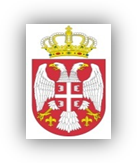 .КАТАЛОГ РАДНИХ МЕСТА У  ЗДРАВСТВУ Б1. РУКОВОДИОЦИ	4Радно место: Директор здравствене установе	4Радно место: Помоћник директора здравствене установе	4Радно место: Главна сестра здравствене установе	4Б2. ПРИМАРНА ЗДРАВСТВЕНА ЗАШТИТА	4Радно место: Доктор медицине специјалиста	4Радно место: Доктор медицине	4Радно место: Доктор стоматологије специјалиста	4Радно место: Доктор стоматологије	4Радно место: Фармацеут специјалиста	4Радно место: Фармацеут – медицински биохемичар специјалиста	4Радно место: Фармацеут	4Радно место: Фармацеут – медицински биохемичар	4Радно место: Виша медицинска сестра/техничар	4Радно место: Виши физиотерапеут	4Радно место: Виши зубни техничар	4Радно место: Виши санитарни техничар	4Радно место: Виши радиолошки техничар	4Радно место: Виши нутрициониста-дијететичар	4Радно место: Виши лабораторијски техничар	4Радно место: Виши радни терапеут	4Радно место: Виши фармацеутски техничар	4Радно место: Медицинска сестра/техничар	4Радно место: Физиотерапеутски техничар	4Радно место: Зубни техничар	4Радно место: Санитарно-еколошки техничар	4Радно место: Лабораторијски техничар	4Радно место: Стоматолошка сестра/техничар	4Радно место: Фармацеутски техничар	4Б3. СЕКУНДАРНА И ТЕРЦИЈАРНА ЗДРАВСТВЕНА ЗАШТИТА И УСТАНОВЕ НА ВИШЕ НИВОА ЗДРАВСТВЕНЕ ЗАШТИТЕ	4Радно место: Доктор медицине субспецијалиста	4Радно место: Доктор медицине специјалиста	4Радно место: Доктор стоматологије специјалиста	4Радно место: Виша медицинска сестра/техничар	4Радно место: Виши физиотерапеут	4Радно место: Виши зубни техничар	4Радно место: Виши санитарни техничар	4Радно место: Виши радиолошки техничар	4Радно место: Виши нутрициониста-дијететичар	4Радно место: Виши лабораторијски техничар	4Радно место: Виши радни терапеут	4Радно место: Виши фармацеутски техничар	4Радно место: Медицинска сестра/техничар	4Радно место: Физиотерапеутски техничар	4Радно место: Зубни техничар	4Радно место: Санитарно-еколошки техничар	4Радно место: Лабораторијски техничар	4Радно место: Стоматолошка сестра-техничар	4Радно место: Фармацеутски техничар	4Радно место: Здравствени неговатељ	4Радно место:  Психолог специјалиста	4Радно место: Здравствени сарадник специјалиста токсиколошке хемије / санитарне хемије	4Радно место: Хемичар специјалиста биохемије	4Радно место: Здравствени сарадник за планирање зрачне терапије специјалиста	4Радно место:  Психолог	4Радно место: Дефектолог	4Радно место: Биолог	4Радно место:  Молекуларни биолог	4Радно место: Хемичар	4Радно место: Здравствени сарадник за планирање зрачне терапије	4Радно место: Доктор ветеринарске медицине	4Радно место: Социјални радник	4Радно место: Виши протетичар-ортотичар	4Радно место: Протетичар - ортотичар	4Радно место: Ветеринарски техничар	4Радно место: Возач у санитетском превозу	4Радно место: Спремачица уздравственој заштити	4Радно место: Помоћни радник на нези пацијената	4Радно место: Помоћни радник на обдукцији	4Б. Група ЗдравствоБ1. РУКОВОДИОЦИБ2. ПРИМАРНА ЗДРАВСТВЕНА ЗАШТИТАБ3. СЕКУНДАРНА И ТЕРЦИЈАРНА ЗДРАВСТВЕНА ЗАШТИТА И УСТАНОВЕ НА ВИШЕ НИВОА ЗДРАВСТВЕНЕ ЗАШТИТЕШифра радног места:Б1.01Шифра радног места:Б1.01Шифра радног места:Б1.01Шифра радног места:Б1.01Радно место: Директор здравствене установеРадно место: Директор здравствене установеРадно место: Директор здравствене установеРадно место: Директор здравствене установеГрупа и подгрупа радних места (хоризонтална класификација)Група и подгрупа радних места (хоризонтална класификација)Б1 РуководиоциБ1 РуководиоциПлатна група (вертикална класификација)Платна група (вертикална класификација)Платни разредДиректор дома здрављаДиректор дома здрављаДиректор дома здрављаДиректор апотекеДиректор апотекеДиректор апотекеДиректор опште болницеДиректор опште болницеДиректор опште болницеДиректор специјалне болницеДиректор специјалне болницеДиректор специјалне болницеДиректор здравственог центраДиректор здравственог центраДиректор здравственог центраДиректор клиникеДиректор клиникеДиректор клиникеДиректор клиничког центраДиректор клиничког центраДиректор клиничког центраДиректор клиничко-болничког центраДиректор клиничко-болничког центраДиректор клиничко-болничког центраДиректор института на терцијарном нивоу здравствене заштитеДиректор института на терцијарном нивоу здравствене заштитеДиректор института на терцијарном нивоу здравствене заштитеДиректор института на више нивоа здравствене заштитеДиректор института на више нивоа здравствене заштитеДиректор института на више нивоа здравствене заштитеДиректор завода на примарном нивоу здравствене заштитеДиректор завода на примарном нивоу здравствене заштитеДиректор завода на примарном нивоу здравствене заштитеДиректор завода на више нивоа здравствене заштитеДиректор завода на више нивоа здравствене заштитеДиректор завода на више нивоа здравствене заштитеЗахтевана врста образовањависоко образовање у области здравства или у другој области у складу са одговарајућим правилником о врсти образовањависоко образовање у области здравства или у другој области у складу са одговарајућим правилником о врсти образовањависоко образовање у области здравства или у другој области у складу са одговарајућим правилником о врсти образовањаЗахтевана додатна знања/испити*едукација из области здравственог менаџментаедукација из области здравственог менаџментаедукација из области здравственог менаџментаЗахтевано радно искуствонајмање 5 (пет) година искуства у области здравствене заштитенајмање 5 (пет) година искуства у области здравствене заштитенајмање 5 (пет) година искуства у области здравствене заштитеТипични/општи опис посла:организује рад и руководи процесом рада у здравственој установи;координира рад унутрашњих организационих јединица здравствене установе; именује руководиоце унутрашњих организационих јединица;доноси правилник о организацији и систематизацији послова;представља и заступа здравствену установу;спроводи утврђену пословну политику;одговоран је за законитост рада здравствене установе.Типични/општи опис посла:организује рад и руководи процесом рада у здравственој установи;координира рад унутрашњих организационих јединица здравствене установе; именује руководиоце унутрашњих организационих јединица;доноси правилник о организацији и систематизацији послова;представља и заступа здравствену установу;спроводи утврђену пословну политику;одговоран је за законитост рада здравствене установе.Типични/општи опис посла:организује рад и руководи процесом рада у здравственој установи;координира рад унутрашњих организационих јединица здравствене установе; именује руководиоце унутрашњих организационих јединица;доноси правилник о организацији и систематизацији послова;представља и заступа здравствену установу;спроводи утврђену пословну политику;одговоран је за законитост рада здравствене установе.Типични/општи опис посла:организује рад и руководи процесом рада у здравственој установи;координира рад унутрашњих организационих јединица здравствене установе; именује руководиоце унутрашњих организационих јединица;доноси правилник о организацији и систематизацији послова;представља и заступа здравствену установу;спроводи утврђену пословну политику;одговоран је за законитост рада здравствене установе.Шифра радног места:Б1.02Шифра радног места:Б1.02Шифра радног места:Б1.02Шифра радног места:Б1.02Радно место: Помоћник директора здравствене установеРадно место: Помоћник директора здравствене установеРадно место: Помоћник директора здравствене установеРадно место: Помоћник директора здравствене установеГрупа и подгрупа радних места (хоризонтална класификација)Група и подгрупа радних места (хоризонтална класификација)Б1 РуководиоциБ1 РуководиоциПлатна група (вертикална класификација)Платна група (вертикална класификација)Платни разредПомоћник директора дома здрављаПомоћник директора дома здрављаПомоћник директора дома здрављаПомоћник директора апотекеПомоћник директора апотекеПомоћник директора апотекеПомоћник директора опште болницеПомоћник директора опште болницеПомоћник директора опште болницеПомоћник директора специјалне болницеПомоћник директора специјалне болницеПомоћник директора специјалне болницеПомоћник директора здравственог центраПомоћник директора здравственог центраПомоћник директора здравственог центраПомоћник директора клиникеПомоћник директора клиникеПомоћник директора клиникеПомоћник директора клиничког центраПомоћник директора клиничког центраПомоћник директора клиничког центраПомоћник директор клиничко-болничког центраПомоћник директор клиничко-болничког центраПомоћник директор клиничко-болничког центраПомоћник директора института на терцијарном нивоу здравствене заштитеПомоћник директора института на терцијарном нивоу здравствене заштитеПомоћник директора института на терцијарном нивоу здравствене заштитеПомоћник директора института на више нивоа здравствене заштитеПомоћник директора института на више нивоа здравствене заштитеПомоћник директора института на више нивоа здравствене заштитеПомоћник директора завода на примарном нивоу здравствене заштитеПомоћник директора завода на примарном нивоу здравствене заштитеПомоћник директора завода на примарном нивоу здравствене заштитеПомоћник директора завода на више нивоа здравствене заштитеПомоћник директора завода на више нивоа здравствене заштитеПомоћник директора завода на више нивоа здравствене заштитеЗахтевана врста образовањависоко образовање у области у складу са одговарајућим правилником о врсти образовања;високо образовање у области у складу са одговарајућим правилником о врсти образовања;високо образовање у области у складу са одговарајућим правилником о врсти образовања;Захтевана додатна знања/испитиЗахтевано радно искуствоТипични/општи опис посла:извршава одлуке органа управљања и налоге директора здравствене установе;координира рад нижих организационих јединица у циљу рационалнијег пословања;учествује у планирању стратегије развоја болнице и набавци медицинске опреме;сагледава кадровску структуру и потребе унутрашњих организационих јединица које обављају здравствену делатност, и у складу са Кадровским планом даје одговарајуће предлоге директору.Типични/општи опис посла:извршава одлуке органа управљања и налоге директора здравствене установе;координира рад нижих организационих јединица у циљу рационалнијег пословања;учествује у планирању стратегије развоја болнице и набавци медицинске опреме;сагледава кадровску структуру и потребе унутрашњих организационих јединица које обављају здравствену делатност, и у складу са Кадровским планом даје одговарајуће предлоге директору.Типични/општи опис посла:извршава одлуке органа управљања и налоге директора здравствене установе;координира рад нижих организационих јединица у циљу рационалнијег пословања;учествује у планирању стратегије развоја болнице и набавци медицинске опреме;сагледава кадровску структуру и потребе унутрашњих организационих јединица које обављају здравствену делатност, и у складу са Кадровским планом даје одговарајуће предлоге директору.Типични/општи опис посла:извршава одлуке органа управљања и налоге директора здравствене установе;координира рад нижих организационих јединица у циљу рационалнијег пословања;учествује у планирању стратегије развоја болнице и набавци медицинске опреме;сагледава кадровску структуру и потребе унутрашњих организационих јединица које обављају здравствену делатност, и у складу са Кадровским планом даје одговарајуће предлоге директору.Шифра радног места:Б1.03Шифра радног места:Б1.03Шифра радног места:Б1.03Шифра радног места:Б1.03Радно место: Главна сестра здравствене установеРадно место: Главна сестра здравствене установеРадно место: Главна сестра здравствене установеРадно место: Главна сестра здравствене установеГрупа и подгрупа радних места (хоризонтална класификација)Група и подгрупа радних места (хоризонтална класификација)Б1Б1Платна група (вертикална класификација)Платна група (вертикална класификација)Платни разредГлавна сестра дома здрављаГлавна сестра дома здрављаГлавна сестра дома здрављаГлавна сестра опште болницеГлавна сестра опште болницеГлавна сестра опште болницеГлавна сестра специјалне болницеГлавна сестра специјалне болницеГлавна сестра специјалне болницеГлавна сестра здравственог центраГлавна сестра здравственог центраГлавна сестра здравственог центраГлавна сестра клиникеГлавна сестра клиникеГлавна сестра клиникеГлавна сестра клиничког центраГлавна сестра клиничког центраГлавна сестра клиничког центраГлавна сестра клиничко-болничког центраГлавна сестра клиничко-болничког центраГлавна сестра клиничко-болничког центраГлавна сестра института на терцијарном нивоу здравствене заштитеГлавна сестра института на терцијарном нивоу здравствене заштитеГлавна сестра института на терцијарном нивоу здравствене заштитеГлавна сестра института на више нивоа здравствене заштитеГлавна сестра института на више нивоа здравствене заштитеГлавна сестра института на више нивоа здравствене заштитеГлавна сестра завода на примарном нивоу здравствене заштитеГлавна сестра завода на примарном нивоу здравствене заштитеГлавна сестра завода на примарном нивоу здравствене заштитеГлавна сестра завода на више нивоа здравствене заштитеГлавна сестра завода на више нивоа здравствене заштитеГлавна сестра завода на више нивоа здравствене заштитеЗахтевана врста образовањависоко образовање у области здравства у складу са одговарајућим правилником о врсти образовања:1) на струковим студијама првог степена (основне струковне студије) по пропису који уређује високо образовање, почев од 10. септембра 2005. године;2) на основним студијама у трајању од најмање три године, по пропису који је уређивао високо образовање до 10. септембра 2005. године;високо образовање у области здравства у складу са одговарајућим правилником о врсти образовања:1) на струковим студијама првог степена (основне струковне студије) по пропису који уређује високо образовање, почев од 10. септембра 2005. године;2) на основним студијама у трајању од најмање три године, по пропису који је уређивао високо образовање до 10. септембра 2005. године;високо образовање у области здравства у складу са одговарајућим правилником о врсти образовања:1) на струковим студијама првог степена (основне струковне студије) по пропису који уређује високо образовање, почев од 10. септембра 2005. године;2) на основним студијама у трајању од најмање три године, по пропису који је уређивао високо образовање до 10. септембра 2005. године;Захтевана додатна знања/испитиЗахтевано радно искуствоТипични/општи опис посла:непосредно помаже директору здравствене установе у организовању рада; у области здравствене неге: планира, организује, води, координира, контролише и усклађује рад сестринске службе са програмом, циљевима и радом здравтсвене установе; у области стручног усавршавања, планира, организује и спроводи све видове стручног усавршавања сестринског кадра; прати коришћење опреме за управљање отпадом, коришћење личне заштитне опреме, примену безбедоносних радних процедура, праћење инцидената и несрећних случајева у вези са инфективним медицинским отпадом. Типични/општи опис посла:непосредно помаже директору здравствене установе у организовању рада; у области здравствене неге: планира, организује, води, координира, контролише и усклађује рад сестринске службе са програмом, циљевима и радом здравтсвене установе; у области стручног усавршавања, планира, организује и спроводи све видове стручног усавршавања сестринског кадра; прати коришћење опреме за управљање отпадом, коришћење личне заштитне опреме, примену безбедоносних радних процедура, праћење инцидената и несрећних случајева у вези са инфективним медицинским отпадом. Типични/општи опис посла:непосредно помаже директору здравствене установе у организовању рада; у области здравствене неге: планира, организује, води, координира, контролише и усклађује рад сестринске службе са програмом, циљевима и радом здравтсвене установе; у области стручног усавршавања, планира, организује и спроводи све видове стручног усавршавања сестринског кадра; прати коришћење опреме за управљање отпадом, коришћење личне заштитне опреме, примену безбедоносних радних процедура, праћење инцидената и несрећних случајева у вези са инфективним медицинским отпадом. Типични/општи опис посла:непосредно помаже директору здравствене установе у организовању рада; у области здравствене неге: планира, организује, води, координира, контролише и усклађује рад сестринске службе са програмом, циљевима и радом здравтсвене установе; у области стручног усавршавања, планира, организује и спроводи све видове стручног усавршавања сестринског кадра; прати коришћење опреме за управљање отпадом, коришћење личне заштитне опреме, примену безбедоносних радних процедура, праћење инцидената и несрећних случајева у вези са инфективним медицинским отпадом. Шифра радног места:Б2.01Шифра радног места:Б2.01Шифра радног места:Б2.01Шифра радног места:Б2.01Радно место: Доктор медицине специјалистаРадно место: Доктор медицине специјалистаРадно место: Доктор медицине специјалистаРадно место: Доктор медицине специјалистаГрупа и подгрупа радних места (хоризонтална класификација)Група и подгрупа радних места (хоризонтална класификација)Б2. Примарна здравствена заштитаБ2. Примарна здравствена заштитаПлатна група (вертикална класификација)Платна група (вертикална класификација)Платни разредДоктор медицине специјалиста у хитној медицинској помоћиДоктор медицине специјалиста у хитној медицинској помоћиДоктор медицине специјалиста у хитној медицинској помоћиДоктор медицине специјалиста у ванболничком породилиштуДоктор медицине специјалиста у ванболничком породилиштуДоктор медицине специјалиста у ванболничком породилиштуДоктор медицине специјалиста у стационаруДоктор медицине специјалиста у стационаруДоктор медицине специјалиста у стационаруДоктор медицине специјалиста у хемодијализиДоктор медицине специјалиста у хемодијализиДоктор медицине специјалиста у хемодијализиДоктор медицине специјалиста у специјалистичкоj делатностиДоктор медицине специјалиста у специјалистичкоj делатностиДоктор медицине специјалиста у специјалистичкоj делатностиДоктор медицине специјалиста у дијагностичкој делатностиДоктор медицине специјалиста у дијагностичкој делатностиДоктор медицине специјалиста у дијагностичкој делатностиДоктор медицине специјалиста изабрани лекарДоктор медицине специјалиста изабрани лекарДоктор медицине специјалиста изабрани лекарДоктор медицине специјалиста у јавном здрављу Доктор медицине специјалиста у јавном здрављу Доктор медицине специјалиста у јавном здрављу Захтевана врста образовањаВисоко образовање на  интегрисаним академским студијама из научне области  медицинских наука, одговарајућа специјализацијаВисоко образовање на  интегрисаним академским студијама из научне области  медицинских наука, одговарајућа специјализацијаВисоко образовање на  интегрисаним академским студијама из научне области  медицинских наука, одговарајућа специјализацијаЗахтевана додатна занања/испитиСтручни испитСтручни испитСтручни испитЗахтевано радно искуствоТипични/општи опис посла:Доктори медицине специјалисти превенирају, дијагностикују и лече и болести, повреде и друге физичке и менталне поремећаје коришћењем специјализованих тестова, дијагностичких, медицинских, хируршких, физичких и психијатријских техника, кроз примену принципа и процедура савремене медицине. Планирају, надзиру и евалуирају спровођење планова неге и третмана других пружалаца здравствене заштите. Они се специјализују у одређеним категоријама болести и категоријама пацијената или методама лечења и могу спроводити медицинска истраживања и активности стручног усавршавања у својим изабраним областима специјализације.Типични/општи опис посла:Доктори медицине специјалисти превенирају, дијагностикују и лече и болести, повреде и друге физичке и менталне поремећаје коришћењем специјализованих тестова, дијагностичких, медицинских, хируршких, физичких и психијатријских техника, кроз примену принципа и процедура савремене медицине. Планирају, надзиру и евалуирају спровођење планова неге и третмана других пружалаца здравствене заштите. Они се специјализују у одређеним категоријама болести и категоријама пацијената или методама лечења и могу спроводити медицинска истраживања и активности стручног усавршавања у својим изабраним областима специјализације.Типични/општи опис посла:Доктори медицине специјалисти превенирају, дијагностикују и лече и болести, повреде и друге физичке и менталне поремећаје коришћењем специјализованих тестова, дијагностичких, медицинских, хируршких, физичких и психијатријских техника, кроз примену принципа и процедура савремене медицине. Планирају, надзиру и евалуирају спровођење планова неге и третмана других пружалаца здравствене заштите. Они се специјализују у одређеним категоријама болести и категоријама пацијената или методама лечења и могу спроводити медицинска истраживања и активности стручног усавршавања у својим изабраним областима специјализације.Типични/општи опис посла:Доктори медицине специјалисти превенирају, дијагностикују и лече и болести, повреде и друге физичке и менталне поремећаје коришћењем специјализованих тестова, дијагностичких, медицинских, хируршких, физичких и психијатријских техника, кроз примену принципа и процедура савремене медицине. Планирају, надзиру и евалуирају спровођење планова неге и третмана других пружалаца здравствене заштите. Они се специјализују у одређеним категоријама болести и категоријама пацијената или методама лечења и могу спроводити медицинска истраживања и активности стручног усавршавања у својим изабраним областима специјализације.Шифра радног места:Б2.02Шифра радног места:Б2.02Шифра радног места:Б2.02Шифра радног места:Б2.02Ðàäíî ìåñòî: Äîêòîð ìåäèöèíåÐàäíî ìåñòî: Äîêòîð ìåäèöèíåÐàäíî ìåñòî: Äîêòîð ìåäèöèíåÐàäíî ìåñòî: Äîêòîð ìåäèöèíåГрупа и подгрупа радних места (хоризонтална класификација)Група и подгрупа радних места (хоризонтална класификација)Б2. Примарна здравствена заштитаБ2. Примарна здравствена заштитаПлатна група (вертикална класификација)Платна група (вертикална класификација)Платни разредДоктор медицине у хитној медицинској помоћиДоктор медицине у хитној медицинској помоћиДоктор медицине у хитној медицинској помоћиДоктор медицине изабрани лекарДоктор медицине изабрани лекарДоктор медицине изабрани лекарЗахтевана врста образовањаВисоко образовање на  интегрисаним академским студијама-медицине из научне области  медицинских наукаВисоко образовање на  интегрисаним академским студијама-медицине из научне области  медицинских наукаВисоко образовање на  интегрисаним академским студијама-медицине из научне области  медицинских наукаЗахтевана додатна занања/испитиСтручни испитСтручни испитСтручни испитЗахтевано радно искуствоТипични/општи опис посла:Доктори медицине превенирају, дијагностикују и лече болести, повреде и друге физичке и менталне поремећаје и одржавају опште здравље кроз примену принципа и процедура савремене медицине. Планирају, надзиру и евалуирају спровођење планова неге и третмана других пружалаца здравствене заштите. Не ограничавају своју праксу на одређене категорије болести или методе лечења.Збрињавају  пацијенте на месту повређивања, односно нагло насталог обољења, којима је неопходно указивање хитне медицинске помоћи до дефинитивног збрињавања у стационарној здравственој установи.Типични/општи опис посла:Доктори медицине превенирају, дијагностикују и лече болести, повреде и друге физичке и менталне поремећаје и одржавају опште здравље кроз примену принципа и процедура савремене медицине. Планирају, надзиру и евалуирају спровођење планова неге и третмана других пружалаца здравствене заштите. Не ограничавају своју праксу на одређене категорије болести или методе лечења.Збрињавају  пацијенте на месту повређивања, односно нагло насталог обољења, којима је неопходно указивање хитне медицинске помоћи до дефинитивног збрињавања у стационарној здравственој установи.Типични/општи опис посла:Доктори медицине превенирају, дијагностикују и лече болести, повреде и друге физичке и менталне поремећаје и одржавају опште здравље кроз примену принципа и процедура савремене медицине. Планирају, надзиру и евалуирају спровођење планова неге и третмана других пружалаца здравствене заштите. Не ограничавају своју праксу на одређене категорије болести или методе лечења.Збрињавају  пацијенте на месту повређивања, односно нагло насталог обољења, којима је неопходно указивање хитне медицинске помоћи до дефинитивног збрињавања у стационарној здравственој установи.Типични/општи опис посла:Доктори медицине превенирају, дијагностикују и лече болести, повреде и друге физичке и менталне поремећаје и одржавају опште здравље кроз примену принципа и процедура савремене медицине. Планирају, надзиру и евалуирају спровођење планова неге и третмана других пружалаца здравствене заштите. Не ограничавају своју праксу на одређене категорије болести или методе лечења.Збрињавају  пацијенте на месту повређивања, односно нагло насталог обољења, којима је неопходно указивање хитне медицинске помоћи до дефинитивног збрињавања у стационарној здравственој установи.Шифра радног места:Б2.03Шифра радног места:Б2.03Шифра радног места:Б2.03Шифра радног места:Б2.03Радно место: Доктор стоматологије специјалистаРадно место: Доктор стоматологије специјалистаРадно место: Доктор стоматологије специјалистаРадно место: Доктор стоматологије специјалистаГрупа и подгрупа радних места (хоризонтална класификација)Група и подгрупа радних места (хоризонтална класификација)Б2. Примарна здравствена заштитаБ2. Примарна здравствена заштитаПлатна група (вертикална класификација)Платна група (вертикална класификација)Платни разредДоктор стоматологије специјалиста изабрани лекарДоктор стоматологије специјалиста изабрани лекарДоктор стоматологије специјалиста изабрани лекарДоктор стоматологије специјалистаДоктор стоматологије специјалистаДоктор стоматологије специјалистаЗахтевана врста образовањаВисоко образовање на  интегрисаним академским студијама из научне области  стоматолошких наука Високо образовање на  интегрисаним академским студијама из научне области  стоматолошких наука Високо образовање на  интегрисаним академским студијама из научне области  стоматолошких наука Захтевана додатна занања/испитиСтручни испитСтручни испитСтручни испитЗахтевано радно искуствоТипични/општи опис посла:Стоматолози дијагностикују, лече и превенирају болести, повреде и аномалије зуба, уста, вилица и повезаних ткива применом принципа и процедура  савремене стоматологије.Они користе широку палету специјализованих дијагностичких, хируршких и других техника за промоцију и обнављање оралног здравља. Они се специјализују у одређеним категоријама стоматолошких болести, врсти пацијената или методама лечења, могу спроводити истраживања и активности стручног усавршавања у својим изабраним областима специјализације.Типични/општи опис посла:Стоматолози дијагностикују, лече и превенирају болести, повреде и аномалије зуба, уста, вилица и повезаних ткива применом принципа и процедура  савремене стоматологије.Они користе широку палету специјализованих дијагностичких, хируршких и других техника за промоцију и обнављање оралног здравља. Они се специјализују у одређеним категоријама стоматолошких болести, врсти пацијената или методама лечења, могу спроводити истраживања и активности стручног усавршавања у својим изабраним областима специјализације.Типични/општи опис посла:Стоматолози дијагностикују, лече и превенирају болести, повреде и аномалије зуба, уста, вилица и повезаних ткива применом принципа и процедура  савремене стоматологије.Они користе широку палету специјализованих дијагностичких, хируршких и других техника за промоцију и обнављање оралног здравља. Они се специјализују у одређеним категоријама стоматолошких болести, врсти пацијената или методама лечења, могу спроводити истраживања и активности стручног усавршавања у својим изабраним областима специјализације.Типични/општи опис посла:Стоматолози дијагностикују, лече и превенирају болести, повреде и аномалије зуба, уста, вилица и повезаних ткива применом принципа и процедура  савремене стоматологије.Они користе широку палету специјализованих дијагностичких, хируршких и других техника за промоцију и обнављање оралног здравља. Они се специјализују у одређеним категоријама стоматолошких болести, врсти пацијената или методама лечења, могу спроводити истраживања и активности стручног усавршавања у својим изабраним областима специјализације.Шифра радног места:Б2.04Шифра радног места:Б2.04Ðàäíî ìåñòî: Äîêòîð ñòîìàòîëîãè¼åÐàäíî ìåñòî: Äîêòîð ñòîìàòîëîãè¼åПлатна група (вертикална класификација)Платни разредЗахтевана стручна спрема/врста образовањаВисоко образовање на  интегрисаним академским студијама из научне области  стоматолошких наукаЗахтевана додатна знања / испитиСтручни испитЗахтевана искуства (трајање)Типичан/општи опис послаСтоматолози дијагностикују, лече и превенирају болести, повреде и аномалије зуба, уста, вилица и повезаних ткива применом принципа и процедура савремене стоматологије. Они користе широку палету специјализованих дијагностичких, хируршких и других техника за промоцију и обнављање оралног здравља.Они не ограничавају своју праксу на одређене категорије стоматолошких болести или методе лечења.Типичан/општи опис послаСтоматолози дијагностикују, лече и превенирају болести, повреде и аномалије зуба, уста, вилица и повезаних ткива применом принципа и процедура савремене стоматологије. Они користе широку палету специјализованих дијагностичких, хируршких и других техника за промоцију и обнављање оралног здравља.Они не ограничавају своју праксу на одређене категорије стоматолошких болести или методе лечења.Шифра радног места:Б2.05Шифра радног места:Б2.05Шифра радног места:Б2.05Шифра радног места:Б2.05Ðàäíî ìåñòî: Ôàðìàöåóò ñïåöè¼àëèñòàÐàäíî ìåñòî: Ôàðìàöåóò ñïåöè¼àëèñòàÐàäíî ìåñòî: Ôàðìàöåóò ñïåöè¼àëèñòàÐàäíî ìåñòî: Ôàðìàöåóò ñïåöè¼àëèñòàГрупа и подгрупа радних места (хоризонтална класификација)Група и подгрупа радних места (хоризонтална класификација)Б2. Примарна здравствена заштитаБ2. Примарна здравствена заштитаПлатна група (вертикална класификација)Платна група (вертикална класификација)Платни разредЗахтевана врста образовањаСтечено високо образовање из научне области фармацеутске науке на студијама другог степена, (дипломске академске студије-мастер), одговарајућа специјализацијаСтечено високо образовање из научне области фармацеутске науке на студијама другог степена, (дипломске академске студије-мастер), одговарајућа специјализацијаСтечено високо образовање из научне области фармацеутске науке на студијама другог степена, (дипломске академске студије-мастер), одговарајућа специјализацијаЗахтевана додатна занања/испитиСтручни испитСтручни испитСтручни испитЗахтевано радно искуствоТипични/општи опис посла:            Обавља фармецеутску здравствену делатност из области своје специјалности и врши:издавање лекова, медицинских средстава, дијететских суплемената и предмета опште употребе и даје савете за њихову примену; праћење нежељених реакција на лекове и медицинска средства као и допринос избегавању истих; избегавање интеракција терапијског дуплирања примене лекова; израду магистралних и галенских лекова;набавку и правилно складиштење лекова, медицинских средстава, дијететских суплемената и предмета опште употребе;спроводе активности стручног усавршавања у областима фамацеутске делатности.Типични/општи опис посла:            Обавља фармецеутску здравствену делатност из области своје специјалности и врши:издавање лекова, медицинских средстава, дијететских суплемената и предмета опште употребе и даје савете за њихову примену; праћење нежељених реакција на лекове и медицинска средства као и допринос избегавању истих; избегавање интеракција терапијског дуплирања примене лекова; израду магистралних и галенских лекова;набавку и правилно складиштење лекова, медицинских средстава, дијететских суплемената и предмета опште употребе;спроводе активности стручног усавршавања у областима фамацеутске делатности.Типични/општи опис посла:            Обавља фармецеутску здравствену делатност из области своје специјалности и врши:издавање лекова, медицинских средстава, дијететских суплемената и предмета опште употребе и даје савете за њихову примену; праћење нежељених реакција на лекове и медицинска средства као и допринос избегавању истих; избегавање интеракција терапијског дуплирања примене лекова; израду магистралних и галенских лекова;набавку и правилно складиштење лекова, медицинских средстава, дијететских суплемената и предмета опште употребе;спроводе активности стручног усавршавања у областима фамацеутске делатности.Типични/општи опис посла:            Обавља фармецеутску здравствену делатност из области своје специјалности и врши:издавање лекова, медицинских средстава, дијететских суплемената и предмета опште употребе и даје савете за њихову примену; праћење нежељених реакција на лекове и медицинска средства као и допринос избегавању истих; избегавање интеракција терапијског дуплирања примене лекова; израду магистралних и галенских лекова;набавку и правилно складиштење лекова, медицинских средстава, дијететских суплемената и предмета опште употребе;спроводе активности стручног усавршавања у областима фамацеутске делатности.Шифра радног места:Б2.06Шифра радног места:Б2.06Шифра радног места:Б2.06Шифра радног места:Б2.06Радно место: Фармацеут – медицински биохемичар специјалистаРадно место: Фармацеут – медицински биохемичар специјалистаРадно место: Фармацеут – медицински биохемичар специјалистаРадно место: Фармацеут – медицински биохемичар специјалистаГрупа и подгрупа радних места (хоризонтална класификација)Група и подгрупа радних места (хоризонтална класификација)Б2. Примарна здравствена заштитаБ2. Примарна здравствена заштитаПлатна група (вертикална класификација)Платна група (вертикална класификација)Платни разредЗахтевана врста образовањаСтечено високо образовање из научне области фармацеутске науке на студијама другог степена, (дипломске академске студије-мастер), одговарајућа специјализацијаСтечено високо образовање из научне области фармацеутске науке на студијама другог степена, (дипломске академске студије-мастер), одговарајућа специјализацијаСтечено високо образовање из научне области фармацеутске науке на студијама другог степена, (дипломске академске студије-мастер), одговарајућа специјализацијаЗахтевана додатна занања/испитиСтручни испитСтручни испитСтручни испитЗахтевано радно искуствоТипични/општи опис посла:Обавља послове из области медицинске биохемије из своје специјалности;ради на извођењу свих биохемијских анализа у складу са номенклатуром на примарноом нивоу; врши припрему хемикалија и других раствора потребних за рад; стара се да увек на залихама има довољну количину раствора и реагенса потребних за рад лабораторије; спроводи унутрашњу и спољашњу контролу квалитета рада; врши контролу и баждарење лабораторијских апарата; израђује стандардне криве и стандардне растворе; спроводе активности стручног усавршавања у областима биохемијске делатности.Типични/општи опис посла:Обавља послове из области медицинске биохемије из своје специјалности;ради на извођењу свих биохемијских анализа у складу са номенклатуром на примарноом нивоу; врши припрему хемикалија и других раствора потребних за рад; стара се да увек на залихама има довољну количину раствора и реагенса потребних за рад лабораторије; спроводи унутрашњу и спољашњу контролу квалитета рада; врши контролу и баждарење лабораторијских апарата; израђује стандардне криве и стандардне растворе; спроводе активности стручног усавршавања у областима биохемијске делатности.Типични/општи опис посла:Обавља послове из области медицинске биохемије из своје специјалности;ради на извођењу свих биохемијских анализа у складу са номенклатуром на примарноом нивоу; врши припрему хемикалија и других раствора потребних за рад; стара се да увек на залихама има довољну количину раствора и реагенса потребних за рад лабораторије; спроводи унутрашњу и спољашњу контролу квалитета рада; врши контролу и баждарење лабораторијских апарата; израђује стандардне криве и стандардне растворе; спроводе активности стручног усавршавања у областима биохемијске делатности.Типични/општи опис посла:Обавља послове из области медицинске биохемије из своје специјалности;ради на извођењу свих биохемијских анализа у складу са номенклатуром на примарноом нивоу; врши припрему хемикалија и других раствора потребних за рад; стара се да увек на залихама има довољну количину раствора и реагенса потребних за рад лабораторије; спроводи унутрашњу и спољашњу контролу квалитета рада; врши контролу и баждарење лабораторијских апарата; израђује стандардне криве и стандардне растворе; спроводе активности стручног усавршавања у областима биохемијске делатности.Шифра радног места:Б2.07Шифра радног места:Б2.07Шифра радног места:Б2.07Шифра радног места:Б2.07Ðàäíî ìåñòî: ÔàðìàöåóòÐàäíî ìåñòî: ÔàðìàöåóòÐàäíî ìåñòî: ÔàðìàöåóòÐàäíî ìåñòî: ÔàðìàöåóòГрупа и подгрупа радних места (хоризонтална класификација)Група и подгрупа радних места (хоризонтална класификација)Б2. Примарна здравствена заштитаБ2. Примарна здравствена заштитаПлатна група (вертикална класификација)Платна група (вертикална класификација)Платни разредЗахтевана врста образовањаСтечено високо образовање из научне области фармацеутске науке на студијама другог степена, (дипломске академске студије-мастер)Стечено високо образовање из научне области фармацеутске науке на студијама другог степена, (дипломске академске студије-мастер)Стечено високо образовање из научне области фармацеутске науке на студијама другог степена, (дипломске академске студије-мастер)Захтевана додатна занања/испитиСтручни испитСтручни испитСтручни испитЗахтевано радно искуствоТипични/општи опис посла:Обавља послове из области фармацеутске делатности и врши:издавање лекова, медицинских средстава, дијететских суплемената и предмета опште употребе и даје савете за њихову примену; праћење нежељених реакција на лекове и медицинска средства као и допринос избегавању истих; избегавање интеракција терапијског дуплирања примене лекова; израду магистралних лекова;набавку и правилно складиштење лекова, медицинских средстава, дијететских суплемената и предмета опште употребе;спроводе активности стручног усавршавања у областима фамацеутске делатности.Типични/општи опис посла:Обавља послове из области фармацеутске делатности и врши:издавање лекова, медицинских средстава, дијететских суплемената и предмета опште употребе и даје савете за њихову примену; праћење нежељених реакција на лекове и медицинска средства као и допринос избегавању истих; избегавање интеракција терапијског дуплирања примене лекова; израду магистралних лекова;набавку и правилно складиштење лекова, медицинских средстава, дијететских суплемената и предмета опште употребе;спроводе активности стручног усавршавања у областима фамацеутске делатности.Типични/општи опис посла:Обавља послове из области фармацеутске делатности и врши:издавање лекова, медицинских средстава, дијететских суплемената и предмета опште употребе и даје савете за њихову примену; праћење нежељених реакција на лекове и медицинска средства као и допринос избегавању истих; избегавање интеракција терапијског дуплирања примене лекова; израду магистралних лекова;набавку и правилно складиштење лекова, медицинских средстава, дијететских суплемената и предмета опште употребе;спроводе активности стручног усавршавања у областима фамацеутске делатности.Типични/општи опис посла:Обавља послове из области фармацеутске делатности и врши:издавање лекова, медицинских средстава, дијететских суплемената и предмета опште употребе и даје савете за њихову примену; праћење нежељених реакција на лекове и медицинска средства као и допринос избегавању истих; избегавање интеракција терапијског дуплирања примене лекова; израду магистралних лекова;набавку и правилно складиштење лекова, медицинских средстава, дијететских суплемената и предмета опште употребе;спроводе активности стручног усавршавања у областима фамацеутске делатности.Шифра радног места:Б2.08Шифра радног места:Б2.08Шифра радног места:Б2.08Шифра радног места:Б2.08Ðàäíî ìåñòî: Ôàðìàöåóò – ìåäèöèíñêè áèîõåìè÷àðÐàäíî ìåñòî: Ôàðìàöåóò – ìåäèöèíñêè áèîõåìè÷àðÐàäíî ìåñòî: Ôàðìàöåóò – ìåäèöèíñêè áèîõåìè÷àðÐàäíî ìåñòî: Ôàðìàöåóò – ìåäèöèíñêè áèîõåìè÷àðГрупа и подгрупа радних места (хоризонтална класификација)Група и подгрупа радних места (хоризонтална класификација)Б2. Примарна здравствена заштитаБ2. Примарна здравствена заштитаПлатна група (вертикална класификација)Платна група (вертикална класификација)Платни разредЗахтевана врста образовањаСтечено високо образовање из научне области фармацеутске науке на студијама другог степена, (дипломске академске студије-мастер)Стечено високо образовање из научне области фармацеутске науке на студијама другог степена, (дипломске академске студије-мастер)Стечено високо образовање из научне области фармацеутске науке на студијама другог степена, (дипломске академске студије-мастер)Захтевана додатна занања/испитиСтручни испитСтручни испитСтручни испитЗахтевано радно искуствоТипични/општи опис посла:Обавља послове из области дијагностике - биохемијских анализа у складу са номенклатуром на примарном нивоу, врши припрему хемикалија и других раствора потребних за рад; стара се да увек на залихама има довољну количину раствора и реагенса потребних за рад лабораторије; спроводи унутрашњу и спољашњу контролу квалитета рада; врши контролу и баждарење лабораторијских апарата; израђује стандардне криве и стандардне растворе; спроводе активности стручног усавршавања у областима биохемијске делатности.Типични/општи опис посла:Обавља послове из области дијагностике - биохемијских анализа у складу са номенклатуром на примарном нивоу, врши припрему хемикалија и других раствора потребних за рад; стара се да увек на залихама има довољну количину раствора и реагенса потребних за рад лабораторије; спроводи унутрашњу и спољашњу контролу квалитета рада; врши контролу и баждарење лабораторијских апарата; израђује стандардне криве и стандардне растворе; спроводе активности стручног усавршавања у областима биохемијске делатности.Типични/општи опис посла:Обавља послове из области дијагностике - биохемијских анализа у складу са номенклатуром на примарном нивоу, врши припрему хемикалија и других раствора потребних за рад; стара се да увек на залихама има довољну количину раствора и реагенса потребних за рад лабораторије; спроводи унутрашњу и спољашњу контролу квалитета рада; врши контролу и баждарење лабораторијских апарата; израђује стандардне криве и стандардне растворе; спроводе активности стручног усавршавања у областима биохемијске делатности.Типични/општи опис посла:Обавља послове из области дијагностике - биохемијских анализа у складу са номенклатуром на примарном нивоу, врши припрему хемикалија и других раствора потребних за рад; стара се да увек на залихама има довољну количину раствора и реагенса потребних за рад лабораторије; спроводи унутрашњу и спољашњу контролу квалитета рада; врши контролу и баждарење лабораторијских апарата; израђује стандардне криве и стандардне растворе; спроводе активности стручног усавршавања у областима биохемијске делатности.Шифра радног места:Б2.09Шифра радног места:Б2.09Шифра радног места:Б2.09Шифра радног места:Б2.09Ðàäíî ìåñòî: Âèøà ìåäèöèíñêà ñåñòðà/òåõíè÷àðÐàäíî ìåñòî: Âèøà ìåäèöèíñêà ñåñòðà/òåõíè÷àðÐàäíî ìåñòî: Âèøà ìåäèöèíñêà ñåñòðà/òåõíè÷àðÐàäíî ìåñòî: Âèøà ìåäèöèíñêà ñåñòðà/òåõíè÷àðГрупа и подгрупа радних места (хоризонтална класификација)Група и подгрупа радних места (хоризонтална класификација)Б2 Примарна здравствена заштитаБ2 Примарна здравствена заштитаПлатна група (вертикална класификација)Платна група (вертикална класификација)Платни разредВиша медицинска сестра-техничар у амбуланти Виша медицинска сестра-техничар у амбуланти Виша медицинска сестра-техничар у амбуланти Виша медицинска сестра-техничар-диспечер у хитној медицинској помоћиВиша медицинска сестра-техничар-диспечер у хитној медицинској помоћиВиша медицинска сестра-техничар-диспечер у хитној медицинској помоћиВиша медицинска сестра-техничар у хитној медицинској помоћиВиша медицинска сестра-техничар у хитној медицинској помоћиВиша медицинска сестра-техничар у хитној медицинској помоћиВиша медицинска сестра-техничар у поливалентној патронажиВиша медицинска сестра-техничар у поливалентној патронажиВиша медицинска сестра-техничар у поливалентној патронажиВиша медицинска сестра-техничар у кућном лечењу и незиВиша медицинска сестра-техничар у кућном лечењу и незиВиша медицинска сестра-техничар у кућном лечењу и незиВиша медицинска сестра-техничар у стационаруВиша медицинска сестра-техничар у стационаруВиша медицинска сестра-техничар у стационаруВиша медицинска сестра-техничар у хемодијализиВиша медицинска сестра-техничар у хемодијализиВиша медицинска сестра-техничар у хемодијализиВиша медицинска сестра-техничар у ванболничком породилиштуВиша медицинска сестра-техничар у ванболничком породилиштуВиша медицинска сестра-техничар у ванболничком породилиштуВиша медицинска сестра-техничар у саветовалишту и превентивном центруВиша медицинска сестра-техничар у саветовалишту и превентивном центруВиша медицинска сестра-техничар у саветовалишту и превентивном центруВиша медицинска сестра-техничар у јавном здрављуВиша медицинска сестра-техничар у јавном здрављуВиша медицинска сестра-техничар у јавном здрављуЗахтевана врста образовањаВисоко образовање у области здравства и социјалне заштите:1) на струковим студијама првог степена (основне струковне студије) по пропису који уређује високо образовање, почев од 10. септембра 2005. године;2) на основним студијама у трајању од најмање три године, по пропису који је уређивао високо образовање до 10. септембра 2005. године;Високо образовање у области здравства и социјалне заштите:1) на струковим студијама првог степена (основне струковне студије) по пропису који уређује високо образовање, почев од 10. септембра 2005. године;2) на основним студијама у трајању од најмање три године, по пропису који је уређивао високо образовање до 10. септембра 2005. године;Високо образовање у области здравства и социјалне заштите:1) на струковим студијама првог степена (основне струковне студије) по пропису који уређује високо образовање, почев од 10. септембра 2005. године;2) на основним студијама у трајању од најмање три године, по пропису који је уређивао високо образовање до 10. септембра 2005. године;Захтевана додатна занања/испитиСтручни испитСтручни испитСтручни испитЗахтевано радно искуствоТипични/општи опис посла:Пружа услуге лечења, подршке и неге лицима којима је потребна нега као последица старења, повређивања, болести или других физичких и менталних поремећаја,  или потенцијалих ризика за здравље у складу са праксом и стандардима савремене неге. Преузима одговорност за планирање и менаџмент неге пацијената, укључујући организацију и надзор над радом медицинских сестара/техничара. Ради самостално или у тиму са докторима медицине и другима, у примени превентивних и куративних мера у оквиру здравствене установе или у заједници.Спроводи активности стручног усавршавања у области здравствене неге.Типични/општи опис посла:Пружа услуге лечења, подршке и неге лицима којима је потребна нега као последица старења, повређивања, болести или других физичких и менталних поремећаја,  или потенцијалих ризика за здравље у складу са праксом и стандардима савремене неге. Преузима одговорност за планирање и менаџмент неге пацијената, укључујући организацију и надзор над радом медицинских сестара/техничара. Ради самостално или у тиму са докторима медицине и другима, у примени превентивних и куративних мера у оквиру здравствене установе или у заједници.Спроводи активности стручног усавршавања у области здравствене неге.Типични/општи опис посла:Пружа услуге лечења, подршке и неге лицима којима је потребна нега као последица старења, повређивања, болести или других физичких и менталних поремећаја,  или потенцијалих ризика за здравље у складу са праксом и стандардима савремене неге. Преузима одговорност за планирање и менаџмент неге пацијената, укључујући организацију и надзор над радом медицинских сестара/техничара. Ради самостално или у тиму са докторима медицине и другима, у примени превентивних и куративних мера у оквиру здравствене установе или у заједници.Спроводи активности стручног усавршавања у области здравствене неге.Типични/општи опис посла:Пружа услуге лечења, подршке и неге лицима којима је потребна нега као последица старења, повређивања, болести или других физичких и менталних поремећаја,  или потенцијалих ризика за здравље у складу са праксом и стандардима савремене неге. Преузима одговорност за планирање и менаџмент неге пацијената, укључујући организацију и надзор над радом медицинских сестара/техничара. Ради самостално или у тиму са докторима медицине и другима, у примени превентивних и куративних мера у оквиру здравствене установе или у заједници.Спроводи активности стручног усавршавања у области здравствене неге.Шифра радног места:                  Б2.10Шифра радног места:                  Б2.10Шифра радног места:                  Б2.10Шифра радног места:                  Б2.10Радно место: Виши физиотерапеутРадно место: Виши физиотерапеутРадно место: Виши физиотерапеутРадно место: Виши физиотерапеутГрупа и подгрупа радних места (хоризонтална класификација)Група и подгрупа радних места (хоризонтална класификација)Б2 Примарна здравствена заштитаБ2 Примарна здравствена заштитаПлатна група (вертикална класификација)Платна група (вертикална класификација)Платни разредЗахтевана врста образовањаВисоко образовање у складу са одговарајућим Правилником о врсти образовања:на струковим студијама првог степена (основне струковне студије) по пропису који уређује високо образовање, почев од 10. септембра 2005. године;2) на основним студијама у трајању од најмање три године, по пропису који је уређивао високо образовање до 10. септембра 2005. године;Високо образовање у складу са одговарајућим Правилником о врсти образовања:на струковим студијама првог степена (основне струковне студије) по пропису који уређује високо образовање, почев од 10. септембра 2005. године;2) на основним студијама у трајању од најмање три године, по пропису који је уређивао високо образовање до 10. септембра 2005. године;Високо образовање у складу са одговарајућим Правилником о врсти образовања:на струковим студијама првог степена (основне струковне студије) по пропису који уређује високо образовање, почев од 10. септембра 2005. године;2) на основним студијама у трајању од најмање три године, по пропису који је уређивао високо образовање до 10. септембра 2005. године;Захтевана додатна занања/испитиСтручни испитСтручни испитСтручни испитЗахтевано радно искуствоТипични/општи опис посла:.Самостално спроводи и прати програме физикалне медицине и рехабилитације који унапређују или обнављају моторне функције пацијента, повећавају способност покрета, ублажавају бол, лече или превенирају физичку неспособност која је последица трауме, болести или других поремећаја;Примењује широк спектар процедура из области физикалне медицине и рехабилитације: хидротерапија, електротерапија, кинезитерапија, парафинотерапија, криотерапија, ултра звук и друге технике, на основу општег плана лечења датог од стране лекара специјалисте за област физикалне медицине и рехабилитације;Прати план и успешност лечења пацијента;Спроводи активности стручног усавршавања у области здравствене неге.Типични/општи опис посла:.Самостално спроводи и прати програме физикалне медицине и рехабилитације који унапређују или обнављају моторне функције пацијента, повећавају способност покрета, ублажавају бол, лече или превенирају физичку неспособност која је последица трауме, болести или других поремећаја;Примењује широк спектар процедура из области физикалне медицине и рехабилитације: хидротерапија, електротерапија, кинезитерапија, парафинотерапија, криотерапија, ултра звук и друге технике, на основу општег плана лечења датог од стране лекара специјалисте за област физикалне медицине и рехабилитације;Прати план и успешност лечења пацијента;Спроводи активности стручног усавршавања у области здравствене неге.Типични/општи опис посла:.Самостално спроводи и прати програме физикалне медицине и рехабилитације који унапређују или обнављају моторне функције пацијента, повећавају способност покрета, ублажавају бол, лече или превенирају физичку неспособност која је последица трауме, болести или других поремећаја;Примењује широк спектар процедура из области физикалне медицине и рехабилитације: хидротерапија, електротерапија, кинезитерапија, парафинотерапија, криотерапија, ултра звук и друге технике, на основу општег плана лечења датог од стране лекара специјалисте за област физикалне медицине и рехабилитације;Прати план и успешност лечења пацијента;Спроводи активности стручног усавршавања у области здравствене неге.Типични/општи опис посла:.Самостално спроводи и прати програме физикалне медицине и рехабилитације који унапређују или обнављају моторне функције пацијента, повећавају способност покрета, ублажавају бол, лече или превенирају физичку неспособност која је последица трауме, болести или других поремећаја;Примењује широк спектар процедура из области физикалне медицине и рехабилитације: хидротерапија, електротерапија, кинезитерапија, парафинотерапија, криотерапија, ултра звук и друге технике, на основу општег плана лечења датог од стране лекара специјалисте за област физикалне медицине и рехабилитације;Прати план и успешност лечења пацијента;Спроводи активности стручног усавршавања у области здравствене неге.Шифра радног места:                  Б2.11Шифра радног места:                  Б2.11Шифра радног места:                  Б2.11Шифра радног места:                  Б2.11Ðàäíî ìåñòî: Âèøè çóáíè òåõíè÷àðÐàäíî ìåñòî: Âèøè çóáíè òåõíè÷àðÐàäíî ìåñòî: Âèøè çóáíè òåõíè÷àðÐàäíî ìåñòî: Âèøè çóáíè òåõíè÷àðГрупа и подгрупа радних места (хоризонтална класификација)Група и подгрупа радних места (хоризонтална класификација)Б2 Примарна здравствена заштитаБ2 Примарна здравствена заштитаПлатна група (вертикална класификација)Платна група (вертикална класификација)Платни разредЗахтевана врста образовањаВисоко образовање у складу са одговарајућим Правилником о врсти образовања:на струковим студијама првог степена (основне струковне студије) по пропису који уређује високо образовање, почев од 10. септембра 2005. године;2) на основним студијама у трајању од најмање три године, по пропису који је уређивао високо образовање до 10. септембра 2005. године.Високо образовање у складу са одговарајућим Правилником о врсти образовања:на струковим студијама првог степена (основне струковне студије) по пропису који уређује високо образовање, почев од 10. септембра 2005. године;2) на основним студијама у трајању од најмање три године, по пропису који је уређивао високо образовање до 10. септембра 2005. године.Високо образовање у складу са одговарајућим Правилником о врсти образовања:на струковим студијама првог степена (основне струковне студије) по пропису који уређује високо образовање, почев од 10. септембра 2005. године;2) на основним студијама у трајању од најмање три године, по пропису који је уређивао високо образовање до 10. септембра 2005. године.Захтевана додатна занања/испитиСтручни испитСтручни испитСтручни испитЗахтевано радно искуствоТипични/општи опис посла:Израђује, прилагођава, сервисира и поправља стоматолошка протетска помагала, по налогу и пратећи упутства доктора стоматологије или специјалисте доктора стоматологије;Спроводи активности стручног усавршавања у области зубне технике;Типични/општи опис посла:Израђује, прилагођава, сервисира и поправља стоматолошка протетска помагала, по налогу и пратећи упутства доктора стоматологије или специјалисте доктора стоматологије;Спроводи активности стручног усавршавања у области зубне технике;Типични/општи опис посла:Израђује, прилагођава, сервисира и поправља стоматолошка протетска помагала, по налогу и пратећи упутства доктора стоматологије или специјалисте доктора стоматологије;Спроводи активности стручног усавршавања у области зубне технике;Типични/општи опис посла:Израђује, прилагођава, сервисира и поправља стоматолошка протетска помагала, по налогу и пратећи упутства доктора стоматологије или специјалисте доктора стоматологије;Спроводи активности стручног усавршавања у области зубне технике;Шифра радног места:                  Б2.12Шифра радног места:                  Б2.12Шифра радног места:                  Б2.12Шифра радног места:                  Б2.12Ðàäíî ìåñòî: Âèøè ñàíèòàðíè òåõíè÷àðÐàäíî ìåñòî: Âèøè ñàíèòàðíè òåõíè÷àðÐàäíî ìåñòî: Âèøè ñàíèòàðíè òåõíè÷àðÐàäíî ìåñòî: Âèøè ñàíèòàðíè òåõíè÷àðГрупа и подгрупа радних места (хоризонтална класификација)Група и подгрупа радних места (хоризонтална класификација)Б2 Примарна здравствена заштитаБ2 Примарна здравствена заштитаПлатна група (вертикална класификација)Платна група (вертикална класификација)Платни разредЗахтевана врста образовањаВисоко образовање у складу са одговарајућим Правилником о врсти образовања:на струковим студијама првог степена (основне струковне студије) по пропису који уређује високо образовање, почев од 10. септембра 2005. године;2) на основним студијама у трајању од најмање три године, по пропису који је уређивао високо образовање до 10. септембра 2005. године.Високо образовање у складу са одговарајућим Правилником о врсти образовања:на струковим студијама првог степена (основне струковне студије) по пропису који уређује високо образовање, почев од 10. септембра 2005. године;2) на основним студијама у трајању од најмање три године, по пропису који је уређивао високо образовање до 10. септембра 2005. године.Високо образовање у складу са одговарајућим Правилником о врсти образовања:на струковим студијама првог степена (основне струковне студије) по пропису који уређује високо образовање, почев од 10. септембра 2005. године;2) на основним студијама у трајању од најмање три године, по пропису који је уређивао високо образовање до 10. септембра 2005. године.Захтевана додатна занања/испитиСтручни испитСтручни испитСтручни испитЗахтевано радно искуствоТипични/општи опис посла:Узима узорке за испитивање;Врши анализу узорака и процењује њихову штетност по појединца или заједницу;Прикупља и обрађује податаке о хигијенском стању и болестима;Спроводи мере за спречавање ширења заразних болести;Спроводи мере дезинфекције, дезинсекције и дератизације;Спроводи активности стручног усавршавања .Типични/општи опис посла:Узима узорке за испитивање;Врши анализу узорака и процењује њихову штетност по појединца или заједницу;Прикупља и обрађује податаке о хигијенском стању и болестима;Спроводи мере за спречавање ширења заразних болести;Спроводи мере дезинфекције, дезинсекције и дератизације;Спроводи активности стручног усавршавања .Типични/општи опис посла:Узима узорке за испитивање;Врши анализу узорака и процењује њихову штетност по појединца или заједницу;Прикупља и обрађује податаке о хигијенском стању и болестима;Спроводи мере за спречавање ширења заразних болести;Спроводи мере дезинфекције, дезинсекције и дератизације;Спроводи активности стручног усавршавања .Типични/општи опис посла:Узима узорке за испитивање;Врши анализу узорака и процењује њихову штетност по појединца или заједницу;Прикупља и обрађује податаке о хигијенском стању и болестима;Спроводи мере за спречавање ширења заразних болести;Спроводи мере дезинфекције, дезинсекције и дератизације;Спроводи активности стручног усавршавања .Шифра радног места:                  Б2.13Шифра радног места:                  Б2.13Шифра радног места:                  Б2.13Шифра радног места:                  Б2.13Ðàäíî ìåñòî: Âèøè ðàäèîëîøêè òåõíè÷àðÐàäíî ìåñòî: Âèøè ðàäèîëîøêè òåõíè÷àðÐàäíî ìåñòî: Âèøè ðàäèîëîøêè òåõíè÷àðÐàäíî ìåñòî: Âèøè ðàäèîëîøêè òåõíè÷àðГрупа и подгрупа радних места (хоризонтална класификација)Група и подгрупа радних места (хоризонтална класификација)Б2 Примарна здравствена заштитаБ2 Примарна здравствена заштитаПлатна група (вертикална класификација)Платна група (вертикална класификација)Платни разредЗахтевана врста образовањаВисоко образовање у складу са одговарајућим Правилником о врсти образовања:на струковим студијама првог степена (основне струковне студије) по пропису који уређује високо образовање, почев од 10. септембра 2005. године;2) на основним студијама у трајању од најмање три године, по пропису који је уређивао високо образовање до 10. септембра 2005. године;Високо образовање у складу са одговарајућим Правилником о врсти образовања:на струковим студијама првог степена (основне струковне студије) по пропису који уређује високо образовање, почев од 10. септембра 2005. године;2) на основним студијама у трајању од најмање три године, по пропису који је уређивао високо образовање до 10. септембра 2005. године;Високо образовање у складу са одговарајућим Правилником о врсти образовања:на струковим студијама првог степена (основне струковне студије) по пропису који уређује високо образовање, почев од 10. септембра 2005. године;2) на основним студијама у трајању од најмање три године, по пропису који је уређивао високо образовање до 10. септембра 2005. године;Захтевана додатна занања/испитиСтручни испитСтручни испитСтручни испитЗахтевано радно искуствоТипични/општи опис посла:Даје упутства пацијенту о припреми за снимање и о понашању приликом снимања;Поставља пацијента  у положај пожељан за снимање;Припрема апаратуру и материјал потребан за снимање;Снима пацијента, развија филм и процењује квалитет снимка;Примењује одговарајуће мере заштите пацијента, заштите особља и простора и прати нежељена дејства зрачења;Спроводи активности стручног усавршавања у области радиолошке технике.Типични/општи опис посла:Даје упутства пацијенту о припреми за снимање и о понашању приликом снимања;Поставља пацијента  у положај пожељан за снимање;Припрема апаратуру и материјал потребан за снимање;Снима пацијента, развија филм и процењује квалитет снимка;Примењује одговарајуће мере заштите пацијента, заштите особља и простора и прати нежељена дејства зрачења;Спроводи активности стручног усавршавања у области радиолошке технике.Типични/општи опис посла:Даје упутства пацијенту о припреми за снимање и о понашању приликом снимања;Поставља пацијента  у положај пожељан за снимање;Припрема апаратуру и материјал потребан за снимање;Снима пацијента, развија филм и процењује квалитет снимка;Примењује одговарајуће мере заштите пацијента, заштите особља и простора и прати нежељена дејства зрачења;Спроводи активности стручног усавршавања у области радиолошке технике.Типични/општи опис посла:Даје упутства пацијенту о припреми за снимање и о понашању приликом снимања;Поставља пацијента  у положај пожељан за снимање;Припрема апаратуру и материјал потребан за снимање;Снима пацијента, развија филм и процењује квалитет снимка;Примењује одговарајуће мере заштите пацијента, заштите особља и простора и прати нежељена дејства зрачења;Спроводи активности стручног усавршавања у области радиолошке технике.Шифра радног места:                  Б2.14Шифра радног места:                  Б2.14Шифра радног места:                  Б2.14Шифра радног места:                  Б2.14Ðàäíî ìåñòî: Âèøè íóòðèöèîíèñòà-äè¼åòåòè÷àðÐàäíî ìåñòî: Âèøè íóòðèöèîíèñòà-äè¼åòåòè÷àðÐàäíî ìåñòî: Âèøè íóòðèöèîíèñòà-äè¼åòåòè÷àðÐàäíî ìåñòî: Âèøè íóòðèöèîíèñòà-äè¼åòåòè÷àðГрупа и подгрупа радних места (хоризонтална класификација)Група и подгрупа радних места (хоризонтална класификација)Б2 Примарна здравствена заштитаБ2 Примарна здравствена заштитаПлатна група (вертикална класификација)Платна група (вертикална класификација)Платни разредЗахтевана врста образовањаВисоко образовање у складу са одговарајућим Правилником о врсти образовања:на струковим студијама првог степена (основне струковне студије) по пропису који уређује високо образовање, почев од 10. септембра 2005. године;2) на основним студијама у трајању од најмање три године, по пропису који је уређивао високо образовање до 10. септембра 2005. године;Високо образовање у складу са одговарајућим Правилником о врсти образовања:на струковим студијама првог степена (основне струковне студије) по пропису који уређује високо образовање, почев од 10. септембра 2005. године;2) на основним студијама у трајању од најмање три године, по пропису који је уређивао високо образовање до 10. септембра 2005. године;Високо образовање у складу са одговарајућим Правилником о врсти образовања:на струковим студијама првог степена (основне струковне студије) по пропису који уређује високо образовање, почев од 10. септембра 2005. године;2) на основним студијама у трајању од најмање три године, по пропису који је уређивао високо образовање до 10. септембра 2005. године;Захтевана додатна занања/испитиСтручни испитСтручни испитСтручни испитЗахтевано радно искуствоТипични/општи опис посла: Проучава нутритивне вредности хране;Израђује план исхране и прати исходе прописаних дијета;Пружа савете пацијентима и спроводи здравстено васпитни рад;Врши промоцију здравих стилова и навика у исхрани;Спроводи активности стручног усавршавања у области дијететике.Типични/општи опис посла: Проучава нутритивне вредности хране;Израђује план исхране и прати исходе прописаних дијета;Пружа савете пацијентима и спроводи здравстено васпитни рад;Врши промоцију здравих стилова и навика у исхрани;Спроводи активности стручног усавршавања у области дијететике.Типични/општи опис посла: Проучава нутритивне вредности хране;Израђује план исхране и прати исходе прописаних дијета;Пружа савете пацијентима и спроводи здравстено васпитни рад;Врши промоцију здравих стилова и навика у исхрани;Спроводи активности стручног усавршавања у области дијететике.Типични/општи опис посла: Проучава нутритивне вредности хране;Израђује план исхране и прати исходе прописаних дијета;Пружа савете пацијентима и спроводи здравстено васпитни рад;Врши промоцију здравих стилова и навика у исхрани;Спроводи активности стручног усавршавања у области дијететике.Шифра радног места:                  Б2.15Шифра радног места:                  Б2.15Шифра радног места:                  Б2.15Шифра радног места:                  Б2.15Ðàäíî ìåñòî: Âèøè ëàáîðàòîðè¼ñêè òåõíè÷àðÐàäíî ìåñòî: Âèøè ëàáîðàòîðè¼ñêè òåõíè÷àðÐàäíî ìåñòî: Âèøè ëàáîðàòîðè¼ñêè òåõíè÷àðÐàäíî ìåñòî: Âèøè ëàáîðàòîðè¼ñêè òåõíè÷àðГрупа и подгрупа радних места (хоризонтална класификација)Група и подгрупа радних места (хоризонтална класификација)Б2 Примарна здравствена заштитаБ2 Примарна здравствена заштитаПлатна група (вертикална класификација)Платна група (вертикална класификација)Платни разредЗахтевана врста образовањаВисоко образовање у складу са одговарајућим Правилником о врсти образовања:на струковим студијама првог степена (основне струковне студије) по пропису који уређује високо образовање, почев од 10. септембра 2005. године;2) на основним студијама у трајању од најмање три године, по пропису који је уређивао високо образовање до 10. септембра 2005. године;Високо образовање у складу са одговарајућим Правилником о врсти образовања:на струковим студијама првог степена (основне струковне студије) по пропису који уређује високо образовање, почев од 10. септембра 2005. године;2) на основним студијама у трајању од најмање три године, по пропису који је уређивао високо образовање до 10. септембра 2005. године;Високо образовање у складу са одговарајућим Правилником о врсти образовања:на струковим студијама првог степена (основне струковне студије) по пропису који уређује високо образовање, почев од 10. септембра 2005. године;2) на основним студијама у трајању од најмање три године, по пропису који је уређивао високо образовање до 10. септембра 2005. године;Захтевана додатна занања/испитиСтручни испитСтручни испитСтручни испитЗахтевано радно искуствоТипични/општи опис посла: Врши узорковање биолошког материјала за лабораторијске анализе;Припрема и поставља лабораторијски прибор за рад;Ради на биохемијским и другим анализаторима;Изводи лабораторијске анализе биолошког материјала, у складу са номенклатуром  услуга на примарном нивоу;Спроводи активности стручног усавршавања у области лабораторијске технике.Типични/општи опис посла: Врши узорковање биолошког материјала за лабораторијске анализе;Припрема и поставља лабораторијски прибор за рад;Ради на биохемијским и другим анализаторима;Изводи лабораторијске анализе биолошког материјала, у складу са номенклатуром  услуга на примарном нивоу;Спроводи активности стручног усавршавања у области лабораторијске технике.Типични/општи опис посла: Врши узорковање биолошког материјала за лабораторијске анализе;Припрема и поставља лабораторијски прибор за рад;Ради на биохемијским и другим анализаторима;Изводи лабораторијске анализе биолошког материјала, у складу са номенклатуром  услуга на примарном нивоу;Спроводи активности стручног усавршавања у области лабораторијске технике.Типични/општи опис посла: Врши узорковање биолошког материјала за лабораторијске анализе;Припрема и поставља лабораторијски прибор за рад;Ради на биохемијским и другим анализаторима;Изводи лабораторијске анализе биолошког материјала, у складу са номенклатуром  услуга на примарном нивоу;Спроводи активности стручног усавршавања у области лабораторијске технике.Шифра радног места:                  Б2.16Шифра радног места:                  Б2.16Шифра радног места:                  Б2.16Шифра радног места:                  Б2.16Ðàäíî ìåñòî: Âèøè ðàäíè òåðàïåóòÐàäíî ìåñòî: Âèøè ðàäíè òåðàïåóòÐàäíî ìåñòî: Âèøè ðàäíè òåðàïåóòÐàäíî ìåñòî: Âèøè ðàäíè òåðàïåóòГрупа и подгрупа радних места (хоризонтална класификација)Група и подгрупа радних места (хоризонтална класификација)Б2 Примарна здравствена заштитаБ2 Примарна здравствена заштитаПлатна група (вертикална класификација)Платна група (вертикална класификација)Платни разредЗахтевана врста образовањаВисоко образовање у складу са одговарајућим Правилником о врсти образовања:на струковим студијама првог степена (основне струковне студије) по пропису који уређује високо образовање, почев од 10. септембра 2005. године;2) на основним студијама у трајању од најмање три године, по пропису који је уређивао високо образовање до 10. септембра 2005. године;Високо образовање у складу са одговарајућим Правилником о врсти образовања:на струковим студијама првог степена (основне струковне студије) по пропису који уређује високо образовање, почев од 10. септембра 2005. године;2) на основним студијама у трајању од најмање три године, по пропису који је уређивао високо образовање до 10. септембра 2005. године;Високо образовање у складу са одговарајућим Правилником о врсти образовања:на струковим студијама првог степена (основне струковне студије) по пропису који уређује високо образовање, почев од 10. септембра 2005. године;2) на основним студијама у трајању од најмање три године, по пропису који је уређивао високо образовање до 10. септембра 2005. године;Захтевана додатна занања/испитиСтручни испитСтручни испитСтручни испитЗахтевано радно искуствоТипични/општи опис посла: Врши планирање радне терапије;Израђује програм са описом поступака и предвиђених исхода терапије;Прати стање пацијента и успешност радне терапије;Прилагођава програм радне терапије у складу са напретком стања пацијента;Подстиче и подучава пацијента за самостално извођење вежби;Учи и мотивише пацијента да се правилно служи помагалима;Спроводи активности стручног усавршавања у области радне терапије.Типични/општи опис посла: Врши планирање радне терапије;Израђује програм са описом поступака и предвиђених исхода терапије;Прати стање пацијента и успешност радне терапије;Прилагођава програм радне терапије у складу са напретком стања пацијента;Подстиче и подучава пацијента за самостално извођење вежби;Учи и мотивише пацијента да се правилно служи помагалима;Спроводи активности стручног усавршавања у области радне терапије.Типични/општи опис посла: Врши планирање радне терапије;Израђује програм са описом поступака и предвиђених исхода терапије;Прати стање пацијента и успешност радне терапије;Прилагођава програм радне терапије у складу са напретком стања пацијента;Подстиче и подучава пацијента за самостално извођење вежби;Учи и мотивише пацијента да се правилно служи помагалима;Спроводи активности стручног усавршавања у области радне терапије.Типични/општи опис посла: Врши планирање радне терапије;Израђује програм са описом поступака и предвиђених исхода терапије;Прати стање пацијента и успешност радне терапије;Прилагођава програм радне терапије у складу са напретком стања пацијента;Подстиче и подучава пацијента за самостално извођење вежби;Учи и мотивише пацијента да се правилно служи помагалима;Спроводи активности стручног усавршавања у области радне терапије.Шифра радног места:                  Б2.17Шифра радног места:                  Б2.17Шифра радног места:                  Б2.17Шифра радног места:                  Б2.17Радно место: Виши фармацеутски техничарРадно место: Виши фармацеутски техничарРадно место: Виши фармацеутски техничарРадно место: Виши фармацеутски техничарГрупа и подгрупа радних места (хоризонтална класификација)Група и подгрупа радних места (хоризонтална класификација)Б2 Примарна здравствена заштитаБ2 Примарна здравствена заштитаПлатна група (вертикална класификација)Платна група (вертикална класификација)Платни разредЗахтевана врста образовањаВисоко образовање у складу са одговарајућим Правилником о врсти образовања:на струковим студијама првог степена (основне струковне студије) по пропису који уређује високо образовање, почев од 10. септембра 2005. године;2) на основним студијама у трајању од најмање три године, по пропису који је уређивао високо образовање до 10. септембра 2005. године;Високо образовање у складу са одговарајућим Правилником о врсти образовања:на струковим студијама првог степена (основне струковне студије) по пропису који уређује високо образовање, почев од 10. септембра 2005. године;2) на основним студијама у трајању од најмање три године, по пропису који је уређивао високо образовање до 10. септембра 2005. године;Високо образовање у складу са одговарајућим Правилником о врсти образовања:на струковим студијама првог степена (основне струковне студије) по пропису који уређује високо образовање, почев од 10. септембра 2005. године;2) на основним студијама у трајању од најмање три године, по пропису који је уређивао високо образовање до 10. септембра 2005. године;Захтевана додатна занања/испитиСтручни испитСтручни испитСтручни испитЗахтевано радно искуствоТипични/општи опис посла: Врши промет на мало, и то: помоћних лековотих средстава, медицинских средстава, дијететских суплемената и других производа за превенцију и лечење;Врши пријем лекова, медицинских средстава и дијететских суплемената и других производа, проверава исправност, количину и рок употребе при пријему;Спроводи адекватан начин чувања, складиштења, уређења простора и распореда лекова;Спроводи дефектирање лекова, медицинских средстава и дијететских суплемената и других производа.Проводи активност стручног усавршавања.Типични/општи опис посла: Врши промет на мало, и то: помоћних лековотих средстава, медицинских средстава, дијететских суплемената и других производа за превенцију и лечење;Врши пријем лекова, медицинских средстава и дијететских суплемената и других производа, проверава исправност, количину и рок употребе при пријему;Спроводи адекватан начин чувања, складиштења, уређења простора и распореда лекова;Спроводи дефектирање лекова, медицинских средстава и дијететских суплемената и других производа.Проводи активност стручног усавршавања.Типични/општи опис посла: Врши промет на мало, и то: помоћних лековотих средстава, медицинских средстава, дијететских суплемената и других производа за превенцију и лечење;Врши пријем лекова, медицинских средстава и дијететских суплемената и других производа, проверава исправност, количину и рок употребе при пријему;Спроводи адекватан начин чувања, складиштења, уређења простора и распореда лекова;Спроводи дефектирање лекова, медицинских средстава и дијететских суплемената и других производа.Проводи активност стручног усавршавања.Типични/општи опис посла: Врши промет на мало, и то: помоћних лековотих средстава, медицинских средстава, дијететских суплемената и других производа за превенцију и лечење;Врши пријем лекова, медицинских средстава и дијететских суплемената и других производа, проверава исправност, количину и рок употребе при пријему;Спроводи адекватан начин чувања, складиштења, уређења простора и распореда лекова;Спроводи дефектирање лекова, медицинских средстава и дијететских суплемената и других производа.Проводи активност стручног усавршавања.Шифра радног места:Б2.18Шифра радног места:Б2.18Шифра радног места:Б2.18Шифра радног места:Б2.18Радно место: Медицинска сестра/техничарРадно место: Медицинска сестра/техничарРадно место: Медицинска сестра/техничарРадно место: Медицинска сестра/техничарГрупа и подгрупа радних места (хоризонтална класификација)Група и подгрупа радних места (хоризонтална класификација)Б2 Примарна здравствена заштитаБ2 Примарна здравствена заштитаПлатна група (вертикална класификација)Платна група (вертикална класификација)Платни разредМедицинска сестра-техничар у амбулантниМедицинска сестра-техничар у амбулантниМедицинска сестра-техничар у амбулантниМедицинска сестра-техничар-диспечер у хитној медицинској помоћиМедицинска сестра-техничар-диспечер у хитној медицинској помоћиМедицинска сестра-техничар-диспечер у хитној медицинској помоћиМедицинска сестра-техничар у хитној медицинској помоћиМедицинска сестра-техничар у хитној медицинској помоћиМедицинска сестра-техничар у хитној медицинској помоћиМедицинска сестра-техничар у кућном лечењу и незиМедицинска сестра-техничар у кућном лечењу и незиМедицинска сестра-техничар у кућном лечењу и незиМедицинска сестра-техничар у стационаруМедицинска сестра-техничар у стационаруМедицинска сестра-техничар у стационаруМедицинска сестра-техничар у хемодијализиМедицинска сестра-техничар у хемодијализиМедицинска сестра-техничар у хемодијализиМедицинска сестра у ванболничкокм породилиштуМедицинска сестра у ванболничкокм породилиштуМедицинска сестра у ванболничкокм породилиштуМедицинска сестра у јавном здрављуМедицинска сестра у јавном здрављуМедицинска сестра у јавном здрављуЗахтевана врста образовањаСредње образовање у складу са одговарајућим Правилником о врсти образовања:Медицинска сестра / Здравствени техничар (средња стручна спрема)Средње образовање у складу са одговарајућим Правилником о врсти образовања:Медицинска сестра / Здравствени техничар (средња стручна спрема)Средње образовање у складу са одговарајућим Правилником о врсти образовања:Медицинска сестра / Здравствени техничар (средња стручна спрема)Захтевана додатна занања/испитиСтручни испитСтручни испитСтручни испитЗахтевано радно искуствоТипични/општи опис посла:Пружа услуге лечења, подршке  и неге лицима којима је потребна нега као последица старења, повређивања, болести или других физичких и менталних поремећаја, или потенцијалих ризика за здравље у складу са праксом и стандардима савремене неге; Преузима одговорност за планирање и менаџмент неге пацијената; Ради самостално или у тиму са докторима медицине и другима, у примени превентивних и куративних мера у оквиру здравствене установе или у заједници.Типични/општи опис посла:Пружа услуге лечења, подршке  и неге лицима којима је потребна нега као последица старења, повређивања, болести или других физичких и менталних поремећаја, или потенцијалих ризика за здравље у складу са праксом и стандардима савремене неге; Преузима одговорност за планирање и менаџмент неге пацијената; Ради самостално или у тиму са докторима медицине и другима, у примени превентивних и куративних мера у оквиру здравствене установе или у заједници.Типични/општи опис посла:Пружа услуге лечења, подршке  и неге лицима којима је потребна нега као последица старења, повређивања, болести или других физичких и менталних поремећаја, или потенцијалих ризика за здравље у складу са праксом и стандардима савремене неге; Преузима одговорност за планирање и менаџмент неге пацијената; Ради самостално или у тиму са докторима медицине и другима, у примени превентивних и куративних мера у оквиру здравствене установе или у заједници.Типични/општи опис посла:Пружа услуге лечења, подршке  и неге лицима којима је потребна нега као последица старења, повређивања, болести или других физичких и менталних поремећаја, или потенцијалих ризика за здравље у складу са праксом и стандардима савремене неге; Преузима одговорност за планирање и менаџмент неге пацијената; Ради самостално или у тиму са докторима медицине и другима, у примени превентивних и куративних мера у оквиру здравствене установе или у заједници.Шифра радног места:Б2.19Шифра радног места:Б2.19Шифра радног места:Б2.19Шифра радног места:Б2.19Радно место: Физиотерапеутски техничарРадно место: Физиотерапеутски техничарРадно место: Физиотерапеутски техничарРадно место: Физиотерапеутски техничарГрупа и подгрупа радних места (хоризонтална класификација)Група и подгрупа радних места (хоризонтална класификација)Б2 Примарна здравствена заштитаБ2 Примарна здравствена заштитаПлатна група (вертикална класификација)Платна група (вертикална класификација)Платни разредЗахтевана врста образовањаСредње образовање у складу са одговарајућим Правилником о врсти образовања:Медицинска сестра / Здравствени техничар (средња стручна спрема)Средње образовање у складу са одговарајућим Правилником о врсти образовања:Медицинска сестра / Здравствени техничар (средња стручна спрема)Средње образовање у складу са одговарајућим Правилником о врсти образовања:Медицинска сестра / Здравствени техничар (средња стручна спрема)Захтевана додатна занања/испитиСтручни испитСтручни испитСтручни испитЗахтевано радно искуствоТипични/општи опис посла:Самостално спроводи и прати програме физикалне медицине и рехабилитације који унапређују или обнављају моторне функције пацијента, повећавају способност покрета, ублажавају бол, лече или превенирају физичку неспособност која је последица трауме, болести или других поремећаја;Примењује широк спектар процедура из области физикалне медицине и рехабилитације: хидротерапија, електротерапија, кинезитерапија, парафинотерапија, криотерапија, ултра звук и друге технике, на основу општег плана лечења датог од стране лекара специјалисте за област физикалне медицине и рехабилитације;Прати план и успешност лечења пацијента;Типични/општи опис посла:Самостално спроводи и прати програме физикалне медицине и рехабилитације који унапређују или обнављају моторне функције пацијента, повећавају способност покрета, ублажавају бол, лече или превенирају физичку неспособност која је последица трауме, болести или других поремећаја;Примењује широк спектар процедура из области физикалне медицине и рехабилитације: хидротерапија, електротерапија, кинезитерапија, парафинотерапија, криотерапија, ултра звук и друге технике, на основу општег плана лечења датог од стране лекара специјалисте за област физикалне медицине и рехабилитације;Прати план и успешност лечења пацијента;Типични/општи опис посла:Самостално спроводи и прати програме физикалне медицине и рехабилитације који унапређују или обнављају моторне функције пацијента, повећавају способност покрета, ублажавају бол, лече или превенирају физичку неспособност која је последица трауме, болести или других поремећаја;Примењује широк спектар процедура из области физикалне медицине и рехабилитације: хидротерапија, електротерапија, кинезитерапија, парафинотерапија, криотерапија, ултра звук и друге технике, на основу општег плана лечења датог од стране лекара специјалисте за област физикалне медицине и рехабилитације;Прати план и успешност лечења пацијента;Типични/општи опис посла:Самостално спроводи и прати програме физикалне медицине и рехабилитације који унапређују или обнављају моторне функције пацијента, повећавају способност покрета, ублажавају бол, лече или превенирају физичку неспособност која је последица трауме, болести или других поремећаја;Примењује широк спектар процедура из области физикалне медицине и рехабилитације: хидротерапија, електротерапија, кинезитерапија, парафинотерапија, криотерапија, ултра звук и друге технике, на основу општег плана лечења датог од стране лекара специјалисте за област физикалне медицине и рехабилитације;Прати план и успешност лечења пацијента;Шифра радног места:                  Б2.20Шифра радног места:                  Б2.20Шифра радног места:                  Б2.20Шифра радног места:                  Б2.20Радно место: Зубни техничарРадно место: Зубни техничарРадно место: Зубни техничарРадно место: Зубни техничарГрупа и подгрупа радних места (хоризонтална класификација)Група и подгрупа радних места (хоризонтална класификација)Б2 Примарна здравствена заштитаБ2 Примарна здравствена заштитаПлатна група (вертикална класификација)Платна група (вертикална класификација)Платни разредЗахтевана врста образовањаВисоко образовање у складу са одговарајућим Правилником о врсти образовања:на струковим студијама првог степена (основне струковне студије) по пропису који уређује високо образовање, почев од 10. септембра 2005. године;2) на основним студијама у трајању од најмање три године, по пропису који је уређивао високо образовање до 10. септембра 2005. године;Зубни  техничар (средња стручна спрема)Високо образовање у складу са одговарајућим Правилником о врсти образовања:на струковим студијама првог степена (основне струковне студије) по пропису који уређује високо образовање, почев од 10. септембра 2005. године;2) на основним студијама у трајању од најмање три године, по пропису који је уређивао високо образовање до 10. септембра 2005. године;Зубни  техничар (средња стручна спрема)Високо образовање у складу са одговарајућим Правилником о врсти образовања:на струковим студијама првог степена (основне струковне студије) по пропису који уређује високо образовање, почев од 10. септембра 2005. године;2) на основним студијама у трајању од најмање три године, по пропису који је уређивао високо образовање до 10. септембра 2005. године;Зубни  техничар (средња стручна спрема)Захтевана додатна занања/испитиСтручни испитСтручни испитСтручни испитЗахтевано радно искуствоТипични/општи опис посла:Израђује, прилагођава, сервисира и поправља стоматолошка протетска помагала, по налогу и пратећи упутства доктора стоматологије или специјалисте доктора стоматологије.Типични/општи опис посла:Израђује, прилагођава, сервисира и поправља стоматолошка протетска помагала, по налогу и пратећи упутства доктора стоматологије или специјалисте доктора стоматологије.Типични/општи опис посла:Израђује, прилагођава, сервисира и поправља стоматолошка протетска помагала, по налогу и пратећи упутства доктора стоматологије или специјалисте доктора стоматологије.Типични/општи опис посла:Израђује, прилагођава, сервисира и поправља стоматолошка протетска помагала, по налогу и пратећи упутства доктора стоматологије или специјалисте доктора стоматологије.Шифра радног места:Б2.21Шифра радног места:Б2.21Шифра радног места:Б2.21Шифра радног места:Б2.21Радно место: Санитарно-еколошки техничарРадно место: Санитарно-еколошки техничарРадно место: Санитарно-еколошки техничарРадно место: Санитарно-еколошки техничарГрупа и подгрупа радних места (хоризонтална класификација)Група и подгрупа радних места (хоризонтална класификација)Б2 Примарна здравствена заштитаБ2 Примарна здравствена заштитаПлатна група (вертикална класификација)Платна група (вертикална класификација)Платни разредЗахтевана врста образовањаСредње образовање у складу са одговарајућим Правилником о врсти образовања:Санитарно-еколошки техничар  (средња стручна спрема)Средње образовање у складу са одговарајућим Правилником о врсти образовања:Санитарно-еколошки техничар  (средња стручна спрема)Средње образовање у складу са одговарајућим Правилником о врсти образовања:Санитарно-еколошки техничар  (средња стручна спрема)Захтевана додатна занања/испитиСтручни испитСтручни испитСтручни испитЗахтевано радно искуство Типични/општи опис посла:Узима узорке за испитивање;Врши анализу узорака и процењује њихову штетност по појединца или заједницу;Прикупља и обрађује податаке о хигијенском стању и болестима;Спроводи мере за спречавање ширења заразних болести;Спроводи мере дезинфекције, дезинсекције и дератизације; Типични/општи опис посла:Узима узорке за испитивање;Врши анализу узорака и процењује њихову штетност по појединца или заједницу;Прикупља и обрађује податаке о хигијенском стању и болестима;Спроводи мере за спречавање ширења заразних болести;Спроводи мере дезинфекције, дезинсекције и дератизације; Типични/општи опис посла:Узима узорке за испитивање;Врши анализу узорака и процењује њихову штетност по појединца или заједницу;Прикупља и обрађује податаке о хигијенском стању и болестима;Спроводи мере за спречавање ширења заразних болести;Спроводи мере дезинфекције, дезинсекције и дератизације; Типични/општи опис посла:Узима узорке за испитивање;Врши анализу узорака и процењује њихову штетност по појединца или заједницу;Прикупља и обрађује податаке о хигијенском стању и болестима;Спроводи мере за спречавање ширења заразних болести;Спроводи мере дезинфекције, дезинсекције и дератизације;Шифра радног места:Б2.22Шифра радног места:Б2.22Шифра радног места:Б2.22Шифра радног места:Б2.22Радно место: Лабораторијски техничарРадно место: Лабораторијски техничарРадно место: Лабораторијски техничарРадно место: Лабораторијски техничарГрупа и подгрупа радних места (хоризонтална класификација)Група и подгрупа радних места (хоризонтална класификација)Б2 Примарна здравствена заштитаБ2 Примарна здравствена заштитаПлатна група (вертикална класификација)Платна група (вертикална класификација)Платни разредЗахтевана врста образовањаСредње образовање у складу са одговарајућим Правилником о врсти образовања:Лабораторијски техничар  (средња стручна спрема)Средње образовање у складу са одговарајућим Правилником о врсти образовања:Лабораторијски техничар  (средња стручна спрема)Средње образовање у складу са одговарајућим Правилником о врсти образовања:Лабораторијски техничар  (средња стручна спрема)Захтевана додатна занања/испитиСтручни испитСтручни испитСтручни испитЗахтевано радно искуствоТипични/општи опис посла:Врши узорковање биолошког материјала за лабораторијске анализе;Припрема и поставља лабораторијски прибор за рад;Ради на биохемијским и другим анализаторима;Изводи лабораторијске анализе биолошког материјала, у складу са номенклатуром услуга на примарном нивоу.Типични/општи опис посла:Врши узорковање биолошког материјала за лабораторијске анализе;Припрема и поставља лабораторијски прибор за рад;Ради на биохемијским и другим анализаторима;Изводи лабораторијске анализе биолошког материјала, у складу са номенклатуром услуга на примарном нивоу.Типични/општи опис посла:Врши узорковање биолошког материјала за лабораторијске анализе;Припрема и поставља лабораторијски прибор за рад;Ради на биохемијским и другим анализаторима;Изводи лабораторијске анализе биолошког материјала, у складу са номенклатуром услуга на примарном нивоу.Типични/општи опис посла:Врши узорковање биолошког материјала за лабораторијске анализе;Припрема и поставља лабораторијски прибор за рад;Ради на биохемијским и другим анализаторима;Изводи лабораторијске анализе биолошког материјала, у складу са номенклатуром услуга на примарном нивоу.Шифра радног места:Б2.23Шифра радног места:Б2.23Шифра радног места:Б2.23Шифра радног места:Б2.23Радно место: Стоматолошка сестра/техничарРадно место: Стоматолошка сестра/техничарРадно место: Стоматолошка сестра/техничарРадно место: Стоматолошка сестра/техничарГрупа и подгрупа радних места (хоризонтална класификација)Група и подгрупа радних места (хоризонтална класификација)Б2 Примарна здравствена заштитаБ2 Примарна здравствена заштитаПлатна група (вертикална класификација)Платна група (вертикална класификација)Платни разредЗахтевана врста образовањаСредње образовање у складу са одговарајућим Правилником о врсти образовања:Стоматолошка сестра-техничар  (средња стручна спрема)Средње образовање у складу са одговарајућим Правилником о врсти образовања:Стоматолошка сестра-техничар  (средња стручна спрема)Средње образовање у складу са одговарајућим Правилником о врсти образовања:Стоматолошка сестра-техничар  (средња стручна спрема)Захтевана додатна занања/испитиСтручни испитСтручни испитСтручни испитЗахтевано радно искуство Типични/општи опис посла:Асистира доктору стоматологије при интервенцијама;Асистира при денталним и интраоралним снимањима;Припрема стоматолошку амбуланту за рад. Типични/општи опис посла:Асистира доктору стоматологије при интервенцијама;Асистира при денталним и интраоралним снимањима;Припрема стоматолошку амбуланту за рад. Типични/општи опис посла:Асистира доктору стоматологије при интервенцијама;Асистира при денталним и интраоралним снимањима;Припрема стоматолошку амбуланту за рад. Типични/општи опис посла:Асистира доктору стоматологије при интервенцијама;Асистира при денталним и интраоралним снимањима;Припрема стоматолошку амбуланту за рад.Шифра радног места:Б2.24Шифра радног места:Б2.24Шифра радног места:Б2.24Шифра радног места:Б2.24Радно место: Фармацеутски техничарРадно место: Фармацеутски техничарРадно место: Фармацеутски техничарРадно место: Фармацеутски техничарГрупа и подгрупа радних места (хоризонтална класификација)Група и подгрупа радних места (хоризонтална класификација)Б2 Примарна здравствена заштитаБ2 Примарна здравствена заштитаПлатна група (вертикална класификација)Платна група (вертикална класификација)Платни разредЗахтевана врста образовањаСредње образовање у складу са одговарајућим Правилником о врсти образовања:Фармацеутски техничар  (средња стручна спрема)Средње образовање у складу са одговарајућим Правилником о врсти образовања:Фармацеутски техничар  (средња стручна спрема)Средње образовање у складу са одговарајућим Правилником о врсти образовања:Фармацеутски техничар  (средња стручна спрема)Захтевана додатна занања/испитиСтручни испитСтручни испитСтручни испитЗахтевано радно искуство Типични/општи опис посла:Врши промет на мало, и то: помоћних лековотих средстава, медицинских средстава, дијететских суплемената и других производа за превенцију и лечење;Врши пријем лекова, медицинских средстава и дијететских суплемената и других производа, проверава исправност, количину и рок употребе при пријему;Спроводи адекватан начин чувања, складиштења, уређења простора и распореда лекова;Спроводи дефектирање лекова, медицинских средстава и дијететских суплемената и других производа. Типични/општи опис посла:Врши промет на мало, и то: помоћних лековотих средстава, медицинских средстава, дијететских суплемената и других производа за превенцију и лечење;Врши пријем лекова, медицинских средстава и дијететских суплемената и других производа, проверава исправност, количину и рок употребе при пријему;Спроводи адекватан начин чувања, складиштења, уређења простора и распореда лекова;Спроводи дефектирање лекова, медицинских средстава и дијететских суплемената и других производа. Типични/општи опис посла:Врши промет на мало, и то: помоћних лековотих средстава, медицинских средстава, дијететских суплемената и других производа за превенцију и лечење;Врши пријем лекова, медицинских средстава и дијететских суплемената и других производа, проверава исправност, количину и рок употребе при пријему;Спроводи адекватан начин чувања, складиштења, уређења простора и распореда лекова;Спроводи дефектирање лекова, медицинских средстава и дијететских суплемената и других производа. Типични/општи опис посла:Врши промет на мало, и то: помоћних лековотих средстава, медицинских средстава, дијететских суплемената и других производа за превенцију и лечење;Врши пријем лекова, медицинских средстава и дијететских суплемената и других производа, проверава исправност, количину и рок употребе при пријему;Спроводи адекватан начин чувања, складиштења, уређења простора и распореда лекова;Спроводи дефектирање лекова, медицинских средстава и дијететских суплемената и других производа.Шифра радног места:Б2.25Шифра радног места:Б2.25Радно место:  Психолог специјалистаРадно место:  Психолог специјалистаГрупа и подгрупа радних места (хоризонтална класификација)Б2 Примарна здравствена заштитаПлатна група (вертикална класификација)Платни разредЗахтевана стручна спрема/врста образовањависоко образовањеЗахтевана додатна знања / испитиСтручни испитЗахтевана искуства (трајање)Типичан/општи опис послаОбавља сложенију психодијагностику  амбулантних болесника;обавља психолошки  интервју и неуропсихолошку процену; обавља психолошко саветовање; примењује тестове интелигениције, тестове за процену когнитивних функција личности, тестове личности као и тeхнике за специфичне и сложене психопатолошке поремећаје. Типичан/општи опис послаОбавља сложенију психодијагностику  амбулантних болесника;обавља психолошки  интервју и неуропсихолошку процену; обавља психолошко саветовање; примењује тестове интелигениције, тестове за процену когнитивних функција личности, тестове личности као и тeхнике за специфичне и сложене психопатолошке поремећаје. Шифра радног места:Б2.26Шифра радног места:Б2.26Радно место: Хемичар специјалиста биохемијеРадно место: Хемичар специјалиста биохемијеГрупа и подгрупа радних места (хоризонтална класификација)Б2 Примарна здравствена заштитаПлатна група (вертикална класификација)Платни разредЗахтевана стручна спрема/врста образовањависоко образовањеЗахтевана додатна знања / испитиСтручни испитЗахтевана искуства (трајање)Типичан/општи опис послаузорковање и хемијске и биохемијске анализе на терену и у лабораторији, као и оцењивање резултата лабораторијских испитивања; израда стручних анализа, извештаја и мишљења; рад на сталном усавршавању постојећих и проналажењу нових метода за израду хемијских и биохемијских анализа; Типичан/општи опис послаузорковање и хемијске и биохемијске анализе на терену и у лабораторији, као и оцењивање резултата лабораторијских испитивања; израда стручних анализа, извештаја и мишљења; рад на сталном усавршавању постојећих и проналажењу нових метода за израду хемијских и биохемијских анализа; Шифра радног места:Б2.27Шифра радног места:Б2.27Радно место:  ПсихологРадно место:  ПсихологГрупа и подгрупа радних места (хоризонтална класификација)Б2 Примарна здравствена заштитаПлатна група (вертикална класификација)Платни разредЗахтевана стручна спрема/врста образовањависоко образовањеЗахтевана додатна знања / испитиСтручни испитЗахтевана искуства (трајање)Типичан/општи опис послаОбавља  психодијагностику  амбулантних болесника;обавља психолошки  интервју и неуропсихолошку процену; обавља психолошко саветовање; примењује тестове интелигениције, тестове за процену когнитивних функција личности, тестове личности као и тeхнике за специфичне и сложене психопатолошке поремећаје. Типичан/општи опис послаОбавља  психодијагностику  амбулантних болесника;обавља психолошки  интервју и неуропсихолошку процену; обавља психолошко саветовање; примењује тестове интелигениције, тестове за процену когнитивних функција личности, тестове личности као и тeхнике за специфичне и сложене психопатолошке поремећаје. Шифра радног места:Б2.28Шифра радног места:Б2.28Радно место: ДефектологРадно место: ДефектологГрупа и подгрупа радних места (хоризонтална класификација)Б2 Примарна здравствена заштитаПлатна група (вертикална класификација)Платни разредЗахтевана стручна спрема/врста образовањависоко образовањеЗахтевана додатна знања / испитиСтручни испитЗахтевана искуства (трајање)Типичан/општи опис послаОбавља послове превенције, детекције, сензорних, интелектуалних и моторних оштећења, Планира третман и рехабилитациони поступак, извршава планиране терапијске поступке амбулантних пацијената.Типичан/општи опис послаОбавља послове превенције, детекције, сензорних, интелектуалних и моторних оштећења, Планира третман и рехабилитациони поступак, извршава планиране терапијске поступке амбулантних пацијената.Шифра радног места:Б2.29Шифра радног места:Б2.29Радно место: Дипломирани педагогРадно место: Дипломирани педагогГрупа и подгрупа радних места (хоризонтална класификација)Б2 Примарна здравствена заштитаПлатна група (вертикална класификација)Лице које је стекло високо образовање у складу саодговарајућим Правилником о врсти образовања:1) на студијама другог степена (мастер академске студије,специјалистичке академске студије) по пропису којиуређује високо образовање, почев од 10. септембра 2005.године;2) на основним студијама у трајању од најмање четиригодине, по пропису који је уређивао високо образовање до10. септембра 2005. године;3) лице са стеченим одговарајућим високим образовањемна студијама првог степена (основне академске студије).Платни разредЗахтевана стручна спрема/врста образовањависоко образовањеЗахтевана додатна знања / испитиСтручни испитЗахтевана искуства (трајање)Типичан/општи опис послаУнапређује васпитни рад применом одговарајућих педагошких активности у оквиру Развојног саветовалишта заједно са другим члановима тима; Прати, анализира и подстиче целовит развоја детета; Обавља саветодавни рад са децом родитељима, односно старатељима;Учествује у раду тима за заштиту од насиља, злостављања и занемаривања; Типичан/општи опис послаУнапређује васпитни рад применом одговарајућих педагошких активности у оквиру Развојног саветовалишта заједно са другим члановима тима; Прати, анализира и подстиче целовит развоја детета; Обавља саветодавни рад са децом родитељима, односно старатељима;Учествује у раду тима за заштиту од насиља, злостављања и занемаривања; Шифра радног места:Б2.30Шифра радног места:Б2.30Радно место: Социјални радникРадно место: Социјални радникГрупа и подгрупа радних места (хоризонтална класификација)Б2 Примарна здравствена заштитаПлатна група (вертикална класификација)Платни разредЗахтевана стручна спрема/врста образовањависоко образовањеЗахтевана додатна знања / испитиСтручни испитЗахтевана искуства (трајање)Типичан/општи опис посласоцијална анамнеза амбулантних пацијенатаучествовање у терапији са другим члановима тима; састављање извештаја и давање мишљења; праћење социјалног стања појединца или групе; саветовање појединаца и група; истраживање и извештавање у случајевима злостављања и занемаривања; Сарађује са центром за социјални рад и другим релевантним институцијама;Типичан/општи опис посласоцијална анамнеза амбулантних пацијенатаучествовање у терапији са другим члановима тима; састављање извештаја и давање мишљења; праћење социјалног стања појединца или групе; саветовање појединаца и група; истраживање и извештавање у случајевима злостављања и занемаривања; Сарађује са центром за социјални рад и другим релевантним институцијама;Шифра радног места:Б2.31Шифра радног места:Б2.31Радно место: Возач у здравственој заштитиРадно место: Возач у здравственој заштитиГрупа и подгрупа радних места (хоризонтална класификација)Б2 Примарна здравствена заштитаПлатна група (вертикална класификација)Платни разредВозач у хитној медицинској помоћиВозач у хитној медицинској помоћиВозач у санитетском превозуВозач у санитетском превозуЗахтевана стручна спрема/врста образовањаТрећи степенЗахтевана додатна знања / испитиЗахтевана искуства (трајање)Типичан/општи опис послаВрши санитетски превоз пацијената у хитној медицинској помоћиВрши санитетски превоз пацијенатаПомаже приликом уношења и изношења непокретних пацијенатаОдржава и прати и води евиденцију о исправност возила и опреме у возилуТипичан/општи опис послаВрши санитетски превоз пацијената у хитној медицинској помоћиВрши санитетски превоз пацијенатаПомаже приликом уношења и изношења непокретних пацијенатаОдржава и прати и води евиденцију о исправност возила и опреме у возилуШифра радног места:Б2.32Шифра радног места:Б2.32Радно место: Спремачица у здравственој заштитиРадно место: Спремачица у здравственој заштитиГрупа и подгрупа радних места (хоризонтална класификација)Б2 Примарна здравствена заштитаПлатна група (вертикална класификација)Платни разредЗахтевана стручна спрема/врста образовањаДруги степенЗахтевана додатна знања / испитиЗахтевана искуства (трајање)Типичан/општи опис послаОбавља послове одржаваља хигијене простора у којем се обавља здравствена делатност. Типичан/општи опис послаОбавља послове одржаваља хигијене простора у којем се обавља здравствена делатност. Шифра радног места:Б3.01Шифра радног места:Б3.01Шифра радног места:Б3.01Шифра радног места:Б3.01Радно место: Доктор медицине субспецијалистаРадно место: Доктор медицине субспецијалистаРадно место: Доктор медицине субспецијалистаРадно место: Доктор медицине субспецијалистаГрупа и подгрупа радних места (хоризонтална класификација)Група и подгрупа радних места (хоризонтална класификација)Б3. Секундарна и терцијарна здравствена заштита и установе на више нивоа здравствене заштитеБ3. Секундарна и терцијарна здравствена заштита и установе на више нивоа здравствене заштитеПлатна група (вертикална класификација)Платна група (вертикална класификација)Платни разредДоктор медицине субспецијалиста у кардиохирургијиДоктор медицине субспецијалиста у кардиохирургијиДоктор медицине субспецијалиста у кардиохирургијиДоктор медицине субспецијалиста у неурохирургијиДоктор медицине субспецијалиста у неурохирургијиДоктор медицине субспецијалиста у неурохирургијиДоктор медицине субспецијалиста у операционим саламаДоктор медицине субспецијалиста у операционим саламаДоктор медицине субспецијалиста у операционим саламаДоктор медицине субспецијалиста у интервентној кардиологијиДоктор медицине субспецијалиста у интервентној кардиологијиДоктор медицине субспецијалиста у интервентној кардиологијиДоктор медицине субспецијалиста у интервентној радиологији Доктор медицине субспецијалиста у интервентној радиологији Доктор медицине субспецијалиста у интервентној радиологији Доктор медицине субспецијалиста у интервентној неурологијиДоктор медицине субспецијалиста у интервентној неурологијиДоктор медицине субспецијалиста у интервентној неурологијиДоктор медицине субспецијалиста у радиотерапијиДоктор медицине субспецијалиста у радиотерапијиДоктор медицине субспецијалиста у радиотерапијиДоктор медицине субспецијалиста у психијатрији у болничким установама специјализованим за психијатријуДоктор медицине субспецијалиста у психијатрији у болничким установама специјализованим за психијатријуДоктор медицине субспецијалиста у психијатрији у болничким установама специјализованим за психијатријуДоктор медицине субспецијалиста у интензивној нези нивоа 2 и 3Доктор медицине субспецијалиста у интензивној нези нивоа 2 и 3Доктор медицине субспецијалиста у интензивној нези нивоа 2 и 3Доктор медицине субспецијалиста у онкологијиДоктор медицине субспецијалиста у онкологијиДоктор медицине субспецијалиста у онкологијиДоктор медицине субспецијалиста на психијатријским одељењимаДоктор медицине субспецијалиста на психијатријским одељењимаДоктор медицине субспецијалиста на психијатријским одељењимаДоктор медицине субспецијалиста у ургентним службама и реанимацијиДоктор медицине субспецијалиста у ургентним службама и реанимацијиДоктор медицине субспецијалиста у ургентним службама и реанимацијиДоктор медицине субспецијалиста на интервентној ендоскопијиДоктор медицине субспецијалиста на интервентној ендоскопијиДоктор медицине субспецијалиста на интервентној ендоскопијиДоктор медицине субспецијалиста на ендоскопији Доктор медицине субспецијалиста на ендоскопији Доктор медицине субспецијалиста на ендоскопији Доктор медицине субспецијалиста на дијализиДоктор медицине субспецијалиста на дијализиДоктор медицине субспецијалиста на дијализиДоктор медицине субспецијалиста на инфективним одељењимаДоктор медицине субспецијалиста на инфективним одељењимаДоктор медицине субспецијалиста на инфективним одељењимаДоктор медицине субспецијалиста на биомедицински потпомогнутој оплодњи (БМПО)Доктор медицине субспецијалиста на биомедицински потпомогнутој оплодњи (БМПО)Доктор медицине субспецијалиста на биомедицински потпомогнутој оплодњи (БМПО)Доктор медицине субспецијалиста у лабораторијама са непосредним контактом са агресивним материјамаДоктор медицине субспецијалиста у лабораторијама са непосредним контактом са агресивним материјамаДоктор медицине субспецијалиста у лабораторијама са непосредним контактом са агресивним материјамаДоктор медицине субспецијалиста у дијагностичкој делатностиДоктор медицине субспецијалиста у дијагностичкој делатностиДоктор медицине субспецијалиста у дијагностичкој делатностиДоктор медицине субспецијалиста на болничком одељењу и у специјалистичкој амбулантиДоктор медицине субспецијалиста на болничком одељењу и у специјалистичкој амбулантиДоктор медицине субспецијалиста на болничком одељењу и у специјалистичкој амбулантиДоктор медицине субспецијалиста у специјалистичкој амбулантиДоктор медицине субспецијалиста у специјалистичкој амбулантиДоктор медицине субспецијалиста у специјалистичкој амбулантиДоктор медицине субспецијалиста у јавном здрављуДоктор медицине субспецијалиста у јавном здрављуДоктор медицине субспецијалиста у јавном здрављуЗахтевана врста образовањаСтечено високо образовање из научне области медицинске науке на студијама другог степена(дипломске академске студије-мастер,) специјализација и одговарајућа ужа специјализацијаСтечено високо образовање из научне области медицинске науке на студијама другог степена(дипломске академске студије-мастер,) специјализација и одговарајућа ужа специјализацијаСтечено високо образовање из научне области медицинске науке на студијама другог степена(дипломске академске студије-мастер,) специјализација и одговарајућа ужа специјализацијаЗахтевана додатна занања/испитиСтручни испитСтручни испитСтручни испитЗахтевано радно искуствоТипични/општи опис посла:Доктори медицине субспецијалисти превенирају, дијагностикују и лече болести, повреде и друге физичке и менталне поремећаје коришћењем високоспецијализованих дијагностичких, медицинских, хируршких, физичких и психијатријских техника, кроз примену најсавременијих принципа и процедура медицине. планирају, надзиру и евалуирају спровођење планова неге и третмана других пружалаца здравствене заштите. они се уско специјализују у одређеним категоријама болести, врсти пацијената или методама лечења и могу спроводити медицинска истраживања и активности стручног усавршавања у својим изабраним областима специјализације.Типични/општи опис посла:Доктори медицине субспецијалисти превенирају, дијагностикују и лече болести, повреде и друге физичке и менталне поремећаје коришћењем високоспецијализованих дијагностичких, медицинских, хируршких, физичких и психијатријских техника, кроз примену најсавременијих принципа и процедура медицине. планирају, надзиру и евалуирају спровођење планова неге и третмана других пружалаца здравствене заштите. они се уско специјализују у одређеним категоријама болести, врсти пацијената или методама лечења и могу спроводити медицинска истраживања и активности стручног усавршавања у својим изабраним областима специјализације.Типични/општи опис посла:Доктори медицине субспецијалисти превенирају, дијагностикују и лече болести, повреде и друге физичке и менталне поремећаје коришћењем високоспецијализованих дијагностичких, медицинских, хируршких, физичких и психијатријских техника, кроз примену најсавременијих принципа и процедура медицине. планирају, надзиру и евалуирају спровођење планова неге и третмана других пружалаца здравствене заштите. они се уско специјализују у одређеним категоријама болести, врсти пацијената или методама лечења и могу спроводити медицинска истраживања и активности стручног усавршавања у својим изабраним областима специјализације.Типични/општи опис посла:Доктори медицине субспецијалисти превенирају, дијагностикују и лече болести, повреде и друге физичке и менталне поремећаје коришћењем високоспецијализованих дијагностичких, медицинских, хируршких, физичких и психијатријских техника, кроз примену најсавременијих принципа и процедура медицине. планирају, надзиру и евалуирају спровођење планова неге и третмана других пружалаца здравствене заштите. они се уско специјализују у одређеним категоријама болести, врсти пацијената или методама лечења и могу спроводити медицинска истраживања и активности стручног усавршавања у својим изабраним областима специјализације.Шифра радног места:Б3.02Шифра радног места:Б3.02Радно место: Фармацеут субспецијалистаРадно место: Фармацеут субспецијалистаГрупа и подгрупа радних места (хоризонтална класификација)Б3. Секундарна и терцијарна здравствена заштита и установе на више нивоа здравствене заштитеПлатна група (вертикална класификација)Платни разредЗахтевана стручна спрема/врста образовањаСтечено високо образовање из научне области фармацеутске науке на студијама другог степена (дипломске академскестудије – мастер)  специјализација, ужа специјализацијаЗахтевана додатна знања / испитиЗахтевана искуства (трајање)Типичан/општи опис послаОбавља високо специјализоване  послове из области своје уже специјалности Предлаже унапређивање фармакотерапијских мера и поступака у рационалној употреби лекова и одређених врста медицинских средстава;Ради на рационализацији трошкова за спровођење утврђених терапијских протокола лечења; Прати нежељене реакције на лекове и медицинска средства и доприноси избегавању или смањивање тих реакција;Ради  на избегавању интеракција и терапијског дуплирања примене лекова; Спроводи активности стручног усавршавања у областима фамацеутске делатности.Типичан/општи опис послаОбавља високо специјализоване  послове из области своје уже специјалности Предлаже унапређивање фармакотерапијских мера и поступака у рационалној употреби лекова и одређених врста медицинских средстава;Ради на рационализацији трошкова за спровођење утврђених терапијских протокола лечења; Прати нежељене реакције на лекове и медицинска средства и доприноси избегавању или смањивање тих реакција;Ради  на избегавању интеракција и терапијског дуплирања примене лекова; Спроводи активности стручног усавршавања у областима фамацеутске делатности.Шифра радног места:Б3.03Шифра радног места:Б3.03Радно место: Фармацеут- медицински биохемичар субспецијалистаРадно место: Фармацеут- медицински биохемичар субспецијалистаГрупа и подгрупа радних места (хоризонтална класификација)Б3. Секундарна и терцијарна здравствена заштита и установе на више нивоа здравствене заштитеПлатна група (вертикална класификација)Платни разредЗахтевана стручна спрема/врста образовањаСтечено високо образовање из научне области фармацеутске науке – смер медицинска биохемија на студијама другог степена (дипломске академскестудије – мастер)  специјализација, ужа специјализацијаЗахтевана додатна знања / испитиЗахтевана искуства (трајање)Типичан/општи опис послаОбавља послове из области медицинске биохемије из своје уже специјалности;Ради на извођењу свих биохемијских анализа у складу са номеклатуром на секундарном и терцијарном нивоу, прати новине у области лабораторијске дијагностике и стара се о њиховој примени;Врши припрему хемикалија и других раствора потребних за рад;Стара се да увек на залихама има довољну количину раствора и реагенса потребних за рад лабораторије;Спроводи унутрашњу и спољашњу контролу квалитета рада;Врши контролу и баждарење лабораторијских апарата;Израђује стандардне криве и стандардне растворе;Даје стручна упутства лаборантима и врши контролу њиховог рада.Спроводе активности стручног усавршавања у областима биохемијске делатностиТипичан/општи опис послаОбавља послове из области медицинске биохемије из своје уже специјалности;Ради на извођењу свих биохемијских анализа у складу са номеклатуром на секундарном и терцијарном нивоу, прати новине у области лабораторијске дијагностике и стара се о њиховој примени;Врши припрему хемикалија и других раствора потребних за рад;Стара се да увек на залихама има довољну количину раствора и реагенса потребних за рад лабораторије;Спроводи унутрашњу и спољашњу контролу квалитета рада;Врши контролу и баждарење лабораторијских апарата;Израђује стандардне криве и стандардне растворе;Даје стручна упутства лаборантима и врши контролу њиховог рада.Спроводе активности стручног усавршавања у областима биохемијске делатностиШифра радног места:Б3.04Шифра радног места:Б3.04Шифра радног места:Б3.04Шифра радног места:Б3.04Радно место: Доктор медицине специјалистаРадно место: Доктор медицине специјалистаРадно место: Доктор медицине специјалистаРадно место: Доктор медицине специјалистаГрупа и подгрупа радних места (хоризонтална класификација)Група и подгрупа радних места (хоризонтална класификација)Б3. Секундарна и терцијарна здравствена заштита и установе на више нивоа здравствене заштитеБ3. Секундарна и терцијарна здравствена заштита и установе на више нивоа здравствене заштитеПлатна група (вертикална класификација)Платна група (вертикална класификација)Платни разредДоктор медицине специјалиста у кардиохирургијиДоктор медицине специјалиста у кардиохирургијиДоктор медицине специјалиста у кардиохирургијиДоктор медицине специјалиста у неурохирургијиДоктор медицине специјалиста у неурохирургијиДоктор медицине специјалиста у неурохирургијиДоктор медицине специјалиста у операционим саламаДоктор медицине специјалиста у операционим саламаДоктор медицине специјалиста у операционим саламаДоктор медицине специјалиста у интервентној кардиологији Доктор медицине специјалиста у интервентној кардиологији Доктор медицине специјалиста у интервентној кардиологији Доктор медицине специјалиста у интервентној неурологији Доктор медицине специјалиста у интервентној неурологији Доктор медицине специјалиста у интервентној неурологији Доктор медицине специјалиста у интервентној радиологијиДоктор медицине специјалиста у интервентној радиологијиДоктор медицине специјалиста у интервентној радиологијиДоктор медицине специјалиста у радиотерапијиДоктор медицине специјалиста у радиотерапијиДоктор медицине специјалиста у радиотерапијиДоктор медицине специјалиста у болничким установама специјализованим за психијатријуДоктор медицине специјалиста у болничким установама специјализованим за психијатријуДоктор медицине специјалиста у болничким установама специјализованим за психијатријуДоктор медицине специјалиста у интензивној нези ниво 2 и 3Доктор медицине специјалиста у интензивној нези ниво 2 и 3Доктор медицине специјалиста у интензивној нези ниво 2 и 3Доктор медицине специјалиста у онкологијиДоктор медицине специјалиста у онкологијиДоктор медицине специјалиста у онкологијиДоктор медицине специјалиста на психијатријским одељењимаДоктор медицине специјалиста на психијатријским одељењимаДоктор медицине специјалиста на психијатријским одељењимаДоктор медицине специјалиста у ургентним службама и реанимацијиДоктор медицине специјалиста у ургентним службама и реанимацијиДоктор медицине специјалиста у ургентним службама и реанимацијиДоктор медицине специјалиста на интервентној ендоскопијиДоктор медицине специјалиста на интервентној ендоскопијиДоктор медицине специјалиста на интервентној ендоскопијиДоктор медицине специјалиста на ендоскопијиДоктор медицине специјалиста на ендоскопијиДоктор медицине специјалиста на ендоскопијиДоктор медицине специјалиста на дијализиДоктор медицине специјалиста на дијализиДоктор медицине специјалиста на дијализиДоктор медицине специјалиста на инфективним одељењимаДоктор медицине специјалиста на инфективним одељењимаДоктор медицине специјалиста на инфективним одељењимаДоктор медицине специјалиста на биомедицински потпомогнутој оплодњи (БМПО)Доктор медицине специјалиста на биомедицински потпомогнутој оплодњи (БМПО)Доктор медицине специјалиста на биомедицински потпомогнутој оплодњи (БМПО)Доктор медицине специјалиста у лабораторијама са непосредним контактом са агресивним материјамаДоктор медицине специјалиста у лабораторијама са непосредним контактом са агресивним материјамаДоктор медицине специјалиста у лабораторијама са непосредним контактом са агресивним материјамаДоктор медицине специјалиста у дијагностичкој делатностиДоктор медицине специјалиста у дијагностичкој делатностиДоктор медицине специјалиста у дијагностичкој делатностиДоктор медицине специјалиста на болничком одељењу и у специјалистичкој амбулантиДоктор медицине специјалиста на болничком одељењу и у специјалистичкој амбулантиДоктор медицине специјалиста на болничком одељењу и у специјалистичкој амбулантиДоктор медицине специјалиста у специјалистичкој амбулантиДоктор медицине специјалиста у специјалистичкој амбулантиДоктор медицине специјалиста у специјалистичкој амбулантиДоктор медицине специјалиста у јавном здрављуДоктор медицине специјалиста у јавном здрављуДоктор медицине специјалиста у јавном здрављуЗахтевана врста образовањаСтечено високо образовање из научне области медицинске науке на студијама другог степена(дипломске академске студије-мастер,) одговарајућа  специјализацијаСтечено високо образовање из научне области медицинске науке на студијама другог степена(дипломске академске студије-мастер,) одговарајућа  специјализацијаСтечено високо образовање из научне области медицинске науке на студијама другог степена(дипломске академске студије-мастер,) одговарајућа  специјализацијаЗахтевана додатна занања/испитиСтручни испитСтручни испитСтручни испитЗахтевано радно искуствоТипични/општи опис посла:Доктори медицине специјалисти превенирају, дијагностикују и лече и болести, повреде и друге физичке и менталне поремећаје коришћењем специјализованих тестова, дијагностичких, медицинских, хируршких, физичких и психијатријских техника, кроз примену принципа и процедура савремене медицине. Планирају, надзиру и евалуирају спровођење планова неге и третмана других пружалаца здравствене заштите. Они се специјализују у одређеним категоријама болести категоријама пацијената или методама дијагностике и лечења и могу спроводити медицинска истраживања и активности стручног усавршавања у својим изабраним областима специјализације.Типични/општи опис посла:Доктори медицине специјалисти превенирају, дијагностикују и лече и болести, повреде и друге физичке и менталне поремећаје коришћењем специјализованих тестова, дијагностичких, медицинских, хируршких, физичких и психијатријских техника, кроз примену принципа и процедура савремене медицине. Планирају, надзиру и евалуирају спровођење планова неге и третмана других пружалаца здравствене заштите. Они се специјализују у одређеним категоријама болести категоријама пацијената или методама дијагностике и лечења и могу спроводити медицинска истраживања и активности стручног усавршавања у својим изабраним областима специјализације.Типични/општи опис посла:Доктори медицине специјалисти превенирају, дијагностикују и лече и болести, повреде и друге физичке и менталне поремећаје коришћењем специјализованих тестова, дијагностичких, медицинских, хируршких, физичких и психијатријских техника, кроз примену принципа и процедура савремене медицине. Планирају, надзиру и евалуирају спровођење планова неге и третмана других пружалаца здравствене заштите. Они се специјализују у одређеним категоријама болести категоријама пацијената или методама дијагностике и лечења и могу спроводити медицинска истраживања и активности стручног усавршавања у својим изабраним областима специјализације.Типични/општи опис посла:Доктори медицине специјалисти превенирају, дијагностикују и лече и болести, повреде и друге физичке и менталне поремећаје коришћењем специјализованих тестова, дијагностичких, медицинских, хируршких, физичких и психијатријских техника, кроз примену принципа и процедура савремене медицине. Планирају, надзиру и евалуирају спровођење планова неге и третмана других пружалаца здравствене заштите. Они се специјализују у одређеним категоријама болести категоријама пацијената или методама дијагностике и лечења и могу спроводити медицинска истраживања и активности стручног усавршавања у својим изабраним областима специјализације.Шифра радног места:Б3.05Шифра радног места:Б3.05Шифра радног места:Б3.05Шифра радног места:Б3.05Радно место: Доктор стоматологије специјалистаРадно место: Доктор стоматологије специјалистаРадно место: Доктор стоматологије специјалистаРадно место: Доктор стоматологије специјалистаГрупа и подгрупа радних места (хоризонтална класификација)Група и подгрупа радних места (хоризонтална класификација)Б3. Секундарна и терцијарна здравствена заштита и установе на више нивоа здравствене заштитеБ3. Секундарна и терцијарна здравствена заштита и установе на више нивоа здравствене заштитеПлатна група (вертикална класификација)Платна група (вертикална класификација)Платни разредДоктор стоматологије специјалиста у максилофацијалној хирургијиДоктор стоматологије специјалиста у максилофацијалној хирургијиДоктор стоматологије специјалиста у максилофацијалној хирургијиДоктор стоматологије специјалиста у специјалистичкој амбулантиДоктор стоматологије специјалиста у специјалистичкој амбулантиДоктор стоматологије специјалиста у специјалистичкој амбулантиДоктор стоматологије специјалиста у јавном здрављуДоктор стоматологије специјалиста у јавном здрављуДоктор стоматологије специјалиста у јавном здрављуЗахтевана врста образовањаСтечено високо образовање из научне области стоматолошке науке на студијама другог степена(дипломске академске студије-мастер,) специјализација,Стечено високо образовање из научне области стоматолошке науке на студијама другог степена(дипломске академске студије-мастер,) специјализација,Стечено високо образовање из научне области стоматолошке науке на студијама другог степена(дипломске академске студије-мастер,) специјализација,Захтевана додатна занања/испитиСтручни испитСтручни испитСтручни испитЗахтевано радно искуствоТипични/општи опис посла:Доктори стоматологије дијагностикују, лече и превенирају болести, повреде и аномалије зуба, уста, вилица и повезаних ткива применом принципа и процедура  савремене стоматологије.Они користе широку палету специјализованих дијагностичких, хируршких и других техника за промоцију и обнављање оралног здравља. Они се специјализују у одређеним категоријама стоматолошких болести и категоријама пацијената или методама лечења, могу спроводити истраживања и активности стручног усавршавања у својим изабраним областима специјализације.Типични/општи опис посла:Доктори стоматологије дијагностикују, лече и превенирају болести, повреде и аномалије зуба, уста, вилица и повезаних ткива применом принципа и процедура  савремене стоматологије.Они користе широку палету специјализованих дијагностичких, хируршких и других техника за промоцију и обнављање оралног здравља. Они се специјализују у одређеним категоријама стоматолошких болести и категоријама пацијената или методама лечења, могу спроводити истраживања и активности стручног усавршавања у својим изабраним областима специјализације.Типични/општи опис посла:Доктори стоматологије дијагностикују, лече и превенирају болести, повреде и аномалије зуба, уста, вилица и повезаних ткива применом принципа и процедура  савремене стоматологије.Они користе широку палету специјализованих дијагностичких, хируршких и других техника за промоцију и обнављање оралног здравља. Они се специјализују у одређеним категоријама стоматолошких болести и категоријама пацијената или методама лечења, могу спроводити истраживања и активности стручног усавршавања у својим изабраним областима специјализације.Типични/општи опис посла:Доктори стоматологије дијагностикују, лече и превенирају болести, повреде и аномалије зуба, уста, вилица и повезаних ткива применом принципа и процедура  савремене стоматологије.Они користе широку палету специјализованих дијагностичких, хируршких и других техника за промоцију и обнављање оралног здравља. Они се специјализују у одређеним категоријама стоматолошких болести и категоријама пацијената или методама лечења, могу спроводити истраживања и активности стручног усавршавања у својим изабраним областима специјализације.Шифра радног места:Б3.06Шифра радног места:Б3.06Радно место: Фармацеут специјалистаРадно место: Фармацеут специјалистаГрупа и подгрупа радних места (хоризонтална класификација)Б3. Секундарна и терцијарна здравствена заштита и установе на више нивоа здравствене заштитеПлатна група (вертикална класификација)Платни разредЗахтевана стручна спрема/врста образовањаСтечено високо образовање из научне области фармацеутске науке на студијама другог степена(дипломске академске студије-мастер,) специјализација,Захтевана додатна знања / испитиЗахтевана искуства (трајање)Типичан/општи опис послаОбавља специјализоване  послове из области своје  специјалности; Предлаже унапређивање фармакотерапијских мера и поступака у рационалној употреби лекова и одређених врста медицинских средстава;Ради на рационализацији трошкова за спровођење утврђених терапијских протокола лечења; Прати нежељене реакција на лекове и медицинска средства и доприноси избегавању или смањивање тих реакција;Доприноси избегавању интеракција и терапијског дуплирања примене лекова;усавршавања у областима фамацеутске делатности.Типичан/општи опис послаОбавља специјализоване  послове из области своје  специјалности; Предлаже унапређивање фармакотерапијских мера и поступака у рационалној употреби лекова и одређених врста медицинских средстава;Ради на рационализацији трошкова за спровођење утврђених терапијских протокола лечења; Прати нежељене реакција на лекове и медицинска средства и доприноси избегавању или смањивање тих реакција;Доприноси избегавању интеракција и терапијског дуплирања примене лекова;усавршавања у областима фамацеутске делатности.Шифра радног места:Б3.07Шифра радног места:Б3.07Радно место: Фармацеут- медицински биохемичар специјалистаРадно место: Фармацеут- медицински биохемичар специјалистаГрупа и подгрупа радних места (хоризонтална класификација)Б3. Секундарна и терцијарна здравствена заштита и установе на више нивоа здравствене заштитеПлатна група (вертикална класификација)Платни разредЗахтевана стручна спрема/врста образовањаСтечено високо образовање из научне области фармацеутске науке на студијама другог степена смер медицинска- биохемија(дипломске академске студије-мастер,) специјализација,Захтевана додатна знања / испитиЗахтевана искуства (трајање)Типичан/општи опис послаОбавља послове из области медицинске биохемије из своје специјалности;Ради на извођењу свих биохемијских анализа у складу са номеклатуром на секундарном и терцијарном нивоу, прати новине у области лабораторијске дијагностике и стара се о њиховој примени; Врши припрему хемикалија и других раствора потребних за рад; Стара се да увек на залихама има довољну количину потребних раствора и реагенса потребних за рад лабораторије; Спроводи унутрашњу и спољашњу контролу квалитета рада; Врши контролу и баждарење лабораторијских апарата; Израђује стандардне криве и стандардне растворе;Даје стручна упутства лаборантима и врши контролу њиховог рада.Спроводе активности стручног усавршавања у областима биохемијске делатности.Типичан/општи опис послаОбавља послове из области медицинске биохемије из своје специјалности;Ради на извођењу свих биохемијских анализа у складу са номеклатуром на секундарном и терцијарном нивоу, прати новине у области лабораторијске дијагностике и стара се о њиховој примени; Врши припрему хемикалија и других раствора потребних за рад; Стара се да увек на залихама има довољну количину потребних раствора и реагенса потребних за рад лабораторије; Спроводи унутрашњу и спољашњу контролу квалитета рада; Врши контролу и баждарење лабораторијских апарата; Израђује стандардне криве и стандардне растворе;Даје стручна упутства лаборантима и врши контролу њиховог рада.Спроводе активности стручног усавршавања у областима биохемијске делатности.Шифра радног места:Б3.08Шифра радног места:Б3.08Радно место: Доктор медицинеРадно место: Доктор медицинеГрупа и подгрупа радних места (хоризонтална класификација)Б3. Секундарна и терцијарна здравствена заштита и установе на више нивоа здравствене заштитеПлатна група (вертикална класификација)Платни разредЗахтевана стручна спрема/врста образовањаСтечено високо образовање из научне области медицинске науке на студијама другог степена(дипломске академске студије-мастер,)Захтевана додатна знања / испитиСтручни испитЗахтевана искуства (трајање)Типичан/општи опис послаДоктори медицине превенирају, дијагностикују и лече болести, повреде и друге физичке и менталне поремећаје и одржавају опште здравље кроз примену принципа и процедура савремене медицине. Планирају, надзиру и евалуирају спровођење планова неге и третмана других пружалаца здравствене заштите. Не ограничавају своју праксу на одређене категорије болести или методе лечења.Типичан/општи опис послаДоктори медицине превенирају, дијагностикују и лече болести, повреде и друге физичке и менталне поремећаје и одржавају опште здравље кроз примену принципа и процедура савремене медицине. Планирају, надзиру и евалуирају спровођење планова неге и третмана других пружалаца здравствене заштите. Не ограничавају своју праксу на одређене категорије болести или методе лечења.Шифра радног места:Б3.09Шифра радног места:Б3.09Радно место: Доктор стоматологијеРадно место: Доктор стоматологијеГрупа и подгрупа радних места (хоризонтална класификација)Б3. Секундарна и терцијарна здравствена заштита и установе на више нивоа здравствене заштитеПлатна група (вертикална класификација)Платни разредЗахтевана стручна спрема/врста образовањаСтечено високо образовање из научне области стоматолошке науке на студијама другог степена (дипломске академске студије-мастер,)Захтевана додатна знања / испитиЗахтевана искуства (трајање)Типичан/општи опис послаДоктори медицине дијагностикују, лече и превенирају болести, повреде и аномалије зуба, уста, вилица и повезаних ткива применом принципа и процедура савремене стоматологије. Они користе широку палету специјализованих дијагностичких, хируршких и других техника за промоцију и обнављање оралног здравља.Они не ограничавају своју праксу на одређене категорије стоматолошких болести или методе лечења.Типичан/општи опис послаДоктори медицине дијагностикују, лече и превенирају болести, повреде и аномалије зуба, уста, вилица и повезаних ткива применом принципа и процедура савремене стоматологије. Они користе широку палету специјализованих дијагностичких, хируршких и других техника за промоцију и обнављање оралног здравља.Они не ограничавају своју праксу на одређене категорије стоматолошких болести или методе лечења.Шифра радног места:Б3.10Шифра радног места:Б3.10Радно место: ФармацеутРадно место: ФармацеутГрупа и подгрупа радних места (хоризонтална класификација)Б3. Секундарна и терцијарна здравствена заштита и установе на више нивоа здравствене заштитеПлатна група (вертикална класификација)Платни разредЗахтевана стручна спрема/врста образовањаСтечено високо образовање из научне области фармацеутске науке на студијама другог степена, смер фармација (дипломске академске студије-мастер)Захтевана додатна знања / испитиСтручни испитЗахтевана искуства (трајање)Типичан/општи опис послаОбавља послове из области фармацеутске делатности: Предлаже унапређивање фармакотерапијских мера и поступака у рационалној употреби лекова и одређених врста медицинских средстава;Ради на рационализацији трошкова за спровођење утврђених терапијских протокола лечења; Прати нежељене реакције на лекове и медицинска средства и доприноси избегавању или смањивање тих реакција;Доприноси избегавању интеракција и терапијског дуплирања примене лекова;Спроводи активности стручног усавршавања у областима фамацеутске делатности.Типичан/општи опис послаОбавља послове из области фармацеутске делатности: Предлаже унапређивање фармакотерапијских мера и поступака у рационалној употреби лекова и одређених врста медицинских средстава;Ради на рационализацији трошкова за спровођење утврђених терапијских протокола лечења; Прати нежељене реакције на лекове и медицинска средства и доприноси избегавању или смањивање тих реакција;Доприноси избегавању интеракција и терапијског дуплирања примене лекова;Спроводи активности стручног усавршавања у областима фамацеутске делатности.Шифра радног места:Б3.11Шифра радног места:Б3.11Радно место: Фармацеут – медицински биохемичарРадно место: Фармацеут – медицински биохемичарГрупа и подгрупа радних места (хоризонтална класификација)Б3. Секундарна и терцијарна здравствена заштита и установе на више нивоа здравствене заштитеПлатна група (вертикална класификација)Платни разредЗахтевана стручна спрема/врста образовањаСтечено високо образовање из научне области фармацеутске науке на студијама другог степена, смер медицинска биохемија(дипломске академске студије-мастер)Захтевана додатна знања / испитиСтручни испитЗахтевана искуства (трајање)Типичан/општи опис послаОбавља послове из области биохемијске дијагностике: прати новине у области лабораторијске дијагностике и стара се о њиховој примени; Врши припрему хемикалија и других раствора потребних за рад; Стара се да увек на залихи има довољну количину потребних раствора и реагенса потребних за рад лабораторије; Спроводи унутрашњу и спољашњу контролу квалитета рада; Врши контролу и баждаредње лабораторијских апарата; Израђује стандардне криве и стандардне растворе; Даје стручна упутства лаборантима и врши контролу њиховог рада.Спроводе активности стручног усавршавања у областима биохемијске делатности.Типичан/општи опис послаОбавља послове из области биохемијске дијагностике: прати новине у области лабораторијске дијагностике и стара се о њиховој примени; Врши припрему хемикалија и других раствора потребних за рад; Стара се да увек на залихи има довољну количину потребних раствора и реагенса потребних за рад лабораторије; Спроводи унутрашњу и спољашњу контролу квалитета рада; Врши контролу и баждаредње лабораторијских апарата; Израђује стандардне криве и стандардне растворе; Даје стручна упутства лаборантима и врши контролу њиховог рада.Спроводе активности стручног усавршавања у областима биохемијске делатности.Шифра радног места:Б3.12Шифра радног места:Б3.12Шифра радног места:Б3.12Шифра радног места:Б3.12Радно место: Виша медицинска сестра/техничарРадно место: Виша медицинска сестра/техничарРадно место: Виша медицинска сестра/техничарРадно место: Виша медицинска сестра/техничарГрупа и подгрупа радних места (хоризонтална класификација)Група и подгрупа радних места (хоризонтална класификација)Б3  Секундарна и терцијарна здравствена заштита и установе на више нивоа здравствене заштитеБ3  Секундарна и терцијарна здравствена заштита и установе на више нивоа здравствене заштитеПлатна група (вертикална класификација)Платна група (вертикална класификација)Платни разредВиша медицинска сестра-техничар у амбулантиВиша медицинска сестра-техничар у амбулантиВиша медицинска сестра-техничар у амбулантиВиша медицинска сестра-техничар у дијагностициВиша медицинска сестра-техничар у дијагностициВиша медицинска сестра-техничар у дијагностициВиша медицинска сестра-техничар у хемодијализиВиша медицинска сестра-техничар у хемодијализиВиша медицинска сестра-техничар у хемодијализиВиша медицинска сестра-техничар у онкологији и хемотерапијиВиша медицинска сестра-техничар у онкологији и хемотерапијиВиша медицинска сестра-техничар у онкологији и хемотерапијиВиша медицинска сестра-техничар на инфективном одељењуВиша медицинска сестра-техничар на инфективном одељењуВиша медицинска сестра-техничар на инфективном одељењуВиша медицинска сестра-техничар у интензивној нези нивоа 2 и 3Виша медицинска сестра-техничар у интензивној нези нивоа 2 и 3Виша медицинска сестра-техничар у интензивној нези нивоа 2 и 3Виша медицинска сестра-техничар у породилиштуВиша медицинска сестра-техничар у породилиштуВиша медицинска сестра-техничар у породилиштуВиша медицинска сестра-техничар на неонатологијиВиша медицинска сестра-техничар на неонатологијиВиша медицинска сестра-техничар на неонатологијиВиша медицинска сестра-техничар у операционој салиВиша медицинска сестра-техничар у операционој салиВиша медицинска сестра-техничар у операционој салиВиша медицинска сестра-техничар у ургентним службама и реанимацијиВиша медицинска сестра-техничар у ургентним службама и реанимацијиВиша медицинска сестра-техничар у ургентним службама и реанимацијиВиша медицинска сестра-техничар у болничким установама специјализованим за психијатријуВиша медицинска сестра-техничар у болничким установама специјализованим за психијатријуВиша медицинска сестра-техничар у болничким установама специјализованим за психијатријуВиша медицинска сестра-техничар у психијатријским одељењимаВиша медицинска сестра-техничар у психијатријским одељењимаВиша медицинска сестра-техничар у психијатријским одељењимаВиша медицинска сестра-техничар на осталим болничким одељењимаВиша медицинска сестра-техничар на осталим болничким одељењимаВиша медицинска сестра-техничар на осталим болничким одељењимаЗахтевана врста образовањаВисоко образовање у складу са одговарајућим Правилником о врсти образовања:1) на струковим студијама првог степена (основне струковне студије) по пропису који уређује високо образовање, почев од 10. септембра 2005. године;2) на основним студијама у трајању од најмање три године, по пропису који је уређивао високо образовање до 10. септембра 2005. године;Високо образовање у складу са одговарајућим Правилником о врсти образовања:1) на струковим студијама првог степена (основне струковне студије) по пропису који уређује високо образовање, почев од 10. септембра 2005. године;2) на основним студијама у трајању од најмање три године, по пропису који је уређивао високо образовање до 10. септембра 2005. године;Високо образовање у складу са одговарајућим Правилником о врсти образовања:1) на струковим студијама првог степена (основне струковне студије) по пропису који уређује високо образовање, почев од 10. септембра 2005. године;2) на основним студијама у трајању од најмање три године, по пропису који је уређивао високо образовање до 10. септембра 2005. године;Захтевана додатна занања/испитиСтручни испитСтручни испитСтручни испитЗахтевано радно искуствоТипични/општи опис посла:Пружа услуге лечења, подршке  и неге лицима којима је потребна нега као последица старења, повређивања, болести или других физичких и менталних поремећаја,  или потенцијалих ризика за здравље у складу са праксом и стандардима савремене неге. Преузима одговорност за планирање и менаџмент неге пацијената, укључујући организацију и надзор над радом медицинских сестара/техничара. Ради самостално или у тиму са докторима медицине и другима, у примени превентивних и куративних мера у оквиру здравствене установе или у заједници.Спроводи активности стручног усавршавања у области здравствене неге.Типични/општи опис посла:Пружа услуге лечења, подршке  и неге лицима којима је потребна нега као последица старења, повређивања, болести или других физичких и менталних поремећаја,  или потенцијалих ризика за здравље у складу са праксом и стандардима савремене неге. Преузима одговорност за планирање и менаџмент неге пацијената, укључујући организацију и надзор над радом медицинских сестара/техничара. Ради самостално или у тиму са докторима медицине и другима, у примени превентивних и куративних мера у оквиру здравствене установе или у заједници.Спроводи активности стручног усавршавања у области здравствене неге.Типични/општи опис посла:Пружа услуге лечења, подршке  и неге лицима којима је потребна нега као последица старења, повређивања, болести или других физичких и менталних поремећаја,  или потенцијалих ризика за здравље у складу са праксом и стандардима савремене неге. Преузима одговорност за планирање и менаџмент неге пацијената, укључујући организацију и надзор над радом медицинских сестара/техничара. Ради самостално или у тиму са докторима медицине и другима, у примени превентивних и куративних мера у оквиру здравствене установе или у заједници.Спроводи активности стручног усавршавања у области здравствене неге.Типични/општи опис посла:Пружа услуге лечења, подршке  и неге лицима којима је потребна нега као последица старења, повређивања, болести или других физичких и менталних поремећаја,  или потенцијалих ризика за здравље у складу са праксом и стандардима савремене неге. Преузима одговорност за планирање и менаџмент неге пацијената, укључујући организацију и надзор над радом медицинских сестара/техничара. Ради самостално или у тиму са докторима медицине и другима, у примени превентивних и куративних мера у оквиру здравствене установе или у заједници.Спроводи активности стручног усавршавања у области здравствене неге.Шифра радног места:                  Б3.13Шифра радног места:                  Б3.13Шифра радног места:                  Б3.13Шифра радног места:                  Б3.13Радно место: Виши физиотерапеутРадно место: Виши физиотерапеутРадно место: Виши физиотерапеутРадно место: Виши физиотерапеутГрупа и подгрупа радних места (хоризонтална класификација)Група и подгрупа радних места (хоризонтална класификација)Б3  Секундарна и терцијарна здравствена заштита и установе на више нивоа здравствене заштитеБ3  Секундарна и терцијарна здравствена заштита и установе на више нивоа здравствене заштитеПлатна група (вертикална класификација)Платна група (вертикална класификација)Платни разредЗахтевана врста образовањаВисоко образовање у складу са одговарајућим Правилником о врсти образовања:на струковим студијама првог степена (основне струковне студије) по пропису који уређује високо образовање, почев од 10. септембра 2005. године;2) на основним студијама у трајању од најмање три године, по пропису који је уређивао високо образовање до 10. септембра 2005. године;Високо образовање у складу са одговарајућим Правилником о врсти образовања:на струковим студијама првог степена (основне струковне студије) по пропису који уређује високо образовање, почев од 10. септембра 2005. године;2) на основним студијама у трајању од најмање три године, по пропису који је уређивао високо образовање до 10. септембра 2005. године;Високо образовање у складу са одговарајућим Правилником о врсти образовања:на струковим студијама првог степена (основне струковне студије) по пропису који уређује високо образовање, почев од 10. септембра 2005. године;2) на основним студијама у трајању од најмање три године, по пропису који је уређивао високо образовање до 10. септембра 2005. године;Захтевана додатна занања/испитиСтручни испитСтручни испитСтручни испитЗахтевано радно искуствоТипични/општи опис посла:Спроводи самостално терапеутске процедуре из области физикалне медицине и рехабилитације (хидротерапија, електротерапија, кинезитерапија, парафинотерапија, киротерапија), на основу општег плана лечења датог од стране лекара специјалисте за област физикалне медицине и рехабилитације;Надзире и контролише рад физиотерапеута;Води план успеха лечења пацијентаВоди прописану медицинску документацију и евиденције.Типични/општи опис посла:Спроводи самостално терапеутске процедуре из области физикалне медицине и рехабилитације (хидротерапија, електротерапија, кинезитерапија, парафинотерапија, киротерапија), на основу општег плана лечења датог од стране лекара специјалисте за област физикалне медицине и рехабилитације;Надзире и контролише рад физиотерапеута;Води план успеха лечења пацијентаВоди прописану медицинску документацију и евиденције.Типични/општи опис посла:Спроводи самостално терапеутске процедуре из области физикалне медицине и рехабилитације (хидротерапија, електротерапија, кинезитерапија, парафинотерапија, киротерапија), на основу општег плана лечења датог од стране лекара специјалисте за област физикалне медицине и рехабилитације;Надзире и контролише рад физиотерапеута;Води план успеха лечења пацијентаВоди прописану медицинску документацију и евиденције.Типични/општи опис посла:Спроводи самостално терапеутске процедуре из области физикалне медицине и рехабилитације (хидротерапија, електротерапија, кинезитерапија, парафинотерапија, киротерапија), на основу општег плана лечења датог од стране лекара специјалисте за област физикалне медицине и рехабилитације;Надзире и контролише рад физиотерапеута;Води план успеха лечења пацијентаВоди прописану медицинску документацију и евиденције.Шифра радног места:                  Б3.14Шифра радног места:                  Б3.14Шифра радног места:                  Б3.14Шифра радног места:                  Б3.14Радно место: Виши зубни техничарРадно место: Виши зубни техничарРадно место: Виши зубни техничарРадно место: Виши зубни техничарГрупа и подгрупа радних места (хоризонтална класификација)Група и подгрупа радних места (хоризонтална класификација)Б3  Секундарна и терцијарна здравствена заштита и установе на више нивоа здравствене заштитеБ3  Секундарна и терцијарна здравствена заштита и установе на више нивоа здравствене заштитеПлатна група (вертикална класификација)Платна група (вертикална класификација)Платни разредЗахтевана врста образовањаВисоко образовање у складу са одговарајућим Правилником о врсти образовања:на струковим студијама првог степена (основне струковне студије) по пропису који уређује високо образовање, почев од 10. септембра 2005. године;2) на основним студијама у трајању од најмање три године, по пропису који је уређивао високо образовање до 10. септембра 2005. године;Виши  зубни  техничарВисоко образовање у складу са одговарајућим Правилником о врсти образовања:на струковим студијама првог степена (основне струковне студије) по пропису који уређује високо образовање, почев од 10. септембра 2005. године;2) на основним студијама у трајању од најмање три године, по пропису који је уређивао високо образовање до 10. септембра 2005. године;Виши  зубни  техничарВисоко образовање у складу са одговарајућим Правилником о врсти образовања:на струковим студијама првог степена (основне струковне студије) по пропису који уређује високо образовање, почев од 10. септембра 2005. године;2) на основним студијама у трајању од најмање три године, по пропису који је уређивао високо образовање до 10. септембра 2005. године;Виши  зубни  техничарЗахтевана додатна занања/испитиСтручни испитСтручни испитСтручни испитЗахтевано радно искуствоТипични/општи опис посла:Израђује, прилагођава, сервисира и поправља стоматолошка протетска помагала, по налогу и пратећи упутства стоматолога или специјалисте стоматологије;Спроводи активности стручног усавршавања у области зубне технике;Типични/општи опис посла:Израђује, прилагођава, сервисира и поправља стоматолошка протетска помагала, по налогу и пратећи упутства стоматолога или специјалисте стоматологије;Спроводи активности стручног усавршавања у области зубне технике;Типични/општи опис посла:Израђује, прилагођава, сервисира и поправља стоматолошка протетска помагала, по налогу и пратећи упутства стоматолога или специјалисте стоматологије;Спроводи активности стручног усавршавања у области зубне технике;Типични/општи опис посла:Израђује, прилагођава, сервисира и поправља стоматолошка протетска помагала, по налогу и пратећи упутства стоматолога или специјалисте стоматологије;Спроводи активности стручног усавршавања у области зубне технике;Шифра радног места:                  Б3.15Шифра радног места:                  Б3.15Шифра радног места:                  Б3.15Шифра радног места:                  Б3.15Радно место: Виши санитарни техничарРадно место: Виши санитарни техничарРадно место: Виши санитарни техничарРадно место: Виши санитарни техничарГрупа и подгрупа радних места (хоризонтална класификација)Група и подгрупа радних места (хоризонтална класификација)Б3  Секундарна и терцијарна здравствена заштита и установе на више нивоа здравствене заштитеБ3  Секундарна и терцијарна здравствена заштита и установе на више нивоа здравствене заштитеПлатна група (вертикална класификација)Платна група (вертикална класификација)Платни разредЗахтевана врста образовањаВисоко образовање у складу са одговарајућим Правилником о врсти образовања:на струковим студијама првог степена (основне струковне студије) по пропису који уређује високо образовање, почев од 10. септембра 2005. године;2) на основним студијама у трајању од најмање три године, по пропису који је уређивао високо образовање до 10. септембра 2005. године;Виши санитарни техничар/Струковни санитарно-еколошки инжењерВисоко образовање у складу са одговарајућим Правилником о врсти образовања:на струковим студијама првог степена (основне струковне студије) по пропису који уређује високо образовање, почев од 10. септембра 2005. године;2) на основним студијама у трајању од најмање три године, по пропису који је уређивао високо образовање до 10. септембра 2005. године;Виши санитарни техничар/Струковни санитарно-еколошки инжењерВисоко образовање у складу са одговарајућим Правилником о врсти образовања:на струковим студијама првог степена (основне струковне студије) по пропису који уређује високо образовање, почев од 10. септембра 2005. године;2) на основним студијама у трајању од најмање три године, по пропису који је уређивао високо образовање до 10. септембра 2005. године;Виши санитарни техничар/Струковни санитарно-еколошки инжењерЗахтевана додатна занања/испитиСтручни испитСтручни испитСтручни испитЗахтевано радно искуствоТипични/општи опис посла:Узима узорке за испитивање;Врши анализу узорака и процењује њихову штетност по појединца или заједницу;Прикупља и обрађује податаке о хигијенском стању и болестима;Спроводи мере за спречавање ширења заразних болести;Спроводи мере дезинфекције, дезинсекције и дератизације;Спроводи активности стручног усавршавања .Типични/општи опис посла:Узима узорке за испитивање;Врши анализу узорака и процењује њихову штетност по појединца или заједницу;Прикупља и обрађује податаке о хигијенском стању и болестима;Спроводи мере за спречавање ширења заразних болести;Спроводи мере дезинфекције, дезинсекције и дератизације;Спроводи активности стручног усавршавања .Типични/општи опис посла:Узима узорке за испитивање;Врши анализу узорака и процењује њихову штетност по појединца или заједницу;Прикупља и обрађује податаке о хигијенском стању и болестима;Спроводи мере за спречавање ширења заразних болести;Спроводи мере дезинфекције, дезинсекције и дератизације;Спроводи активности стручног усавршавања .Типични/општи опис посла:Узима узорке за испитивање;Врши анализу узорака и процењује њихову штетност по појединца или заједницу;Прикупља и обрађује податаке о хигијенском стању и болестима;Спроводи мере за спречавање ширења заразних болести;Спроводи мере дезинфекције, дезинсекције и дератизације;Спроводи активности стручног усавршавања .Шифра радног места:                  Б3.16Шифра радног места:                  Б3.16Шифра радног места:                  Б3.16Шифра радног места:                  Б3.16Радно место: Виши радиолошки техничарРадно место: Виши радиолошки техничарРадно место: Виши радиолошки техничарРадно место: Виши радиолошки техничарГрупа и подгрупа радних места (хоризонтална класификација)Група и подгрупа радних места (хоризонтална класификација)Б3  Секундарна и терцијарна здравствена заштита и установе на више нивоа здравствене заштитеБ3  Секундарна и терцијарна здравствена заштита и установе на више нивоа здравствене заштитеПлатна група (вертикална класификација)Платна група (вертикална класификација)Платни разредЗахтевана врста образовањаВисоко образовање у складу са одговарајућим Правилником о врсти образовања:на струковим студијама првог степена (основне струковне студије) по пропису који уређује високо образовање, почев од 10. септембра 2005. године;2) на основним студијама у трајању од најмање три године, по пропису који је уређивао високо образовање до 10. септембра 2005. године;Виши радиолошки техничар/ Струковни медицински радиологВисоко образовање у складу са одговарајућим Правилником о врсти образовања:на струковим студијама првог степена (основне струковне студије) по пропису који уређује високо образовање, почев од 10. септембра 2005. године;2) на основним студијама у трајању од најмање три године, по пропису који је уређивао високо образовање до 10. септембра 2005. године;Виши радиолошки техничар/ Струковни медицински радиологВисоко образовање у складу са одговарајућим Правилником о врсти образовања:на струковим студијама првог степена (основне струковне студије) по пропису који уређује високо образовање, почев од 10. септембра 2005. године;2) на основним студијама у трајању од најмање три године, по пропису који је уређивао високо образовање до 10. септембра 2005. године;Виши радиолошки техничар/ Струковни медицински радиологЗахтевана додатна занања/испитиСтручни испитСтручни испитСтручни испитЗахтевано радно искуствоТипични/општи опис посла:Даје упутства пацијенту о припреми за снимање и о понашању приликом снимања;Поставља пацијента  у положај пожељан за снимање;Припрема апаратуру и материјал потребан за снимање;Снима пацијента, развија филм и процењује квалитета снимка;Примењује одговарајуће мере заштите пацијента, заштите особља и простора и прати нежељена дејстава зрачења;Спроводи активности стручног усавршавања у области радиолошке технике.Типични/општи опис посла:Даје упутства пацијенту о припреми за снимање и о понашању приликом снимања;Поставља пацијента  у положај пожељан за снимање;Припрема апаратуру и материјал потребан за снимање;Снима пацијента, развија филм и процењује квалитета снимка;Примењује одговарајуће мере заштите пацијента, заштите особља и простора и прати нежељена дејстава зрачења;Спроводи активности стручног усавршавања у области радиолошке технике.Типични/општи опис посла:Даје упутства пацијенту о припреми за снимање и о понашању приликом снимања;Поставља пацијента  у положај пожељан за снимање;Припрема апаратуру и материјал потребан за снимање;Снима пацијента, развија филм и процењује квалитета снимка;Примењује одговарајуће мере заштите пацијента, заштите особља и простора и прати нежељена дејстава зрачења;Спроводи активности стручног усавршавања у области радиолошке технике.Типични/општи опис посла:Даје упутства пацијенту о припреми за снимање и о понашању приликом снимања;Поставља пацијента  у положај пожељан за снимање;Припрема апаратуру и материјал потребан за снимање;Снима пацијента, развија филм и процењује квалитета снимка;Примењује одговарајуће мере заштите пацијента, заштите особља и простора и прати нежељена дејстава зрачења;Спроводи активности стручног усавршавања у области радиолошке технике.Шифра радног места:                  Б3.17Шифра радног места:                  Б3.17Шифра радног места:                  Б3.17Шифра радног места:                  Б3.17Радно место: Виши нутрициониста-дијететичарРадно место: Виши нутрициониста-дијететичарРадно место: Виши нутрициониста-дијететичарРадно место: Виши нутрициониста-дијететичарГрупа и подгрупа радних места (хоризонтална класификација)Група и подгрупа радних места (хоризонтална класификација)Б3  Секундарна и терцијарна здравствена заштита и установе на више нивоа здравствене заштитеБ3  Секундарна и терцијарна здравствена заштита и установе на више нивоа здравствене заштитеПлатна група (вертикална класификација)Платна група (вертикална класификација)Платни разредЗахтевана врста образовањаВисоко образовање у складу са одговарајућим Правилником о врсти образовања:на струковим студијама првог степена (основне струковне студије) по пропису који уређује високо образовање, почев од 10. септембра 2005. године;2) на основним студијама у трајању од најмање три године, по пропису који је уређивао високо образовање до 10. септембра 2005. године;Виши дијететичар нутрициониста/Струковни дијететичар-нутрициониста Високо образовање у складу са одговарајућим Правилником о врсти образовања:на струковим студијама првог степена (основне струковне студије) по пропису који уређује високо образовање, почев од 10. септембра 2005. године;2) на основним студијама у трајању од најмање три године, по пропису који је уређивао високо образовање до 10. септембра 2005. године;Виши дијететичар нутрициониста/Струковни дијететичар-нутрициониста Високо образовање у складу са одговарајућим Правилником о врсти образовања:на струковим студијама првог степена (основне струковне студије) по пропису који уређује високо образовање, почев од 10. септембра 2005. године;2) на основним студијама у трајању од најмање три године, по пропису који је уређивао високо образовање до 10. септембра 2005. године;Виши дијететичар нутрициониста/Струковни дијететичар-нутрициониста Захтевана додатна занања/испитиСтручни испитСтручни испитСтручни испитЗахтевано радно искуствоТипични/општи опис посла: Проучава нутритивне вредности хране;Израђује план исхране и прати исходе прописаних дијета;Пружа савете пацијентима и спроводи здравстено васпитни рад;Врши промоцију здравих стилова и навика у исхрани;Спроводи активности стручног усавршавања у области дијететике.Типични/општи опис посла: Проучава нутритивне вредности хране;Израђује план исхране и прати исходе прописаних дијета;Пружа савете пацијентима и спроводи здравстено васпитни рад;Врши промоцију здравих стилова и навика у исхрани;Спроводи активности стручног усавршавања у области дијететике.Типични/општи опис посла: Проучава нутритивне вредности хране;Израђује план исхране и прати исходе прописаних дијета;Пружа савете пацијентима и спроводи здравстено васпитни рад;Врши промоцију здравих стилова и навика у исхрани;Спроводи активности стручног усавршавања у области дијететике.Типични/општи опис посла: Проучава нутритивне вредности хране;Израђује план исхране и прати исходе прописаних дијета;Пружа савете пацијентима и спроводи здравстено васпитни рад;Врши промоцију здравих стилова и навика у исхрани;Спроводи активности стручног усавршавања у области дијететике.Шифра радног места:                  Б3.18Шифра радног места:                  Б3.18Шифра радног места:                  Б3.18Шифра радног места:                  Б3.18Ðàäíî ìåñòî: Âèøè ëàáîðàòîðè¼ñêè òåõíè÷àðÐàäíî ìåñòî: Âèøè ëàáîðàòîðè¼ñêè òåõíè÷àðÐàäíî ìåñòî: Âèøè ëàáîðàòîðè¼ñêè òåõíè÷àðÐàäíî ìåñòî: Âèøè ëàáîðàòîðè¼ñêè òåõíè÷àðГрупа и подгрупа радних места (хоризонтална класификација)Група и подгрупа радних места (хоризонтална класификација)Б3  Секундарна и терцијарна здравствена заштита и установе на више нивоа здравствене заштитеБ3  Секундарна и терцијарна здравствена заштита и установе на више нивоа здравствене заштитеПлатна група (вертикална класификација)Платна група (вертикална класификација)Платни разредЗахтевана врста образовањаВисоко образовање у складу са одговарајућим Правилником о врсти образовања:на струковим студијама првог степена (основне струковне студије) по пропису који уређује високо образовање, почев од 10. септембра 2005. године;2) на основним студијама у трајању од најмање три године, по пропису који је уређивао високо образовање до 10. септембра 2005. године;Виши лабораторијски техничар/ Струковни лабораторијско-медицински технологВисоко образовање у складу са одговарајућим Правилником о врсти образовања:на струковим студијама првог степена (основне струковне студије) по пропису који уређује високо образовање, почев од 10. септембра 2005. године;2) на основним студијама у трајању од најмање три године, по пропису који је уређивао високо образовање до 10. септембра 2005. године;Виши лабораторијски техничар/ Струковни лабораторијско-медицински технологВисоко образовање у складу са одговарајућим Правилником о врсти образовања:на струковим студијама првог степена (основне струковне студије) по пропису који уређује високо образовање, почев од 10. септембра 2005. године;2) на основним студијама у трајању од најмање три године, по пропису који је уређивао високо образовање до 10. септембра 2005. године;Виши лабораторијски техничар/ Струковни лабораторијско-медицински технологЗахтевана додатна занања/испитиСтручни испитСтручни испитСтручни испитЗахтевано радно искуствоТипични/општи опис посла: Врши узорковање биолошког материјала за лабораторијске анализе;Припрема и поставља лабораторијски прибор за рад;Ради на биохемијским и другим анализаторима;Изводи лабораторијске анализе биолошког материјала, у складу са номенклатуром лабораториских услуга на примарном нивоу;Спроводи активности стручног усавршавања у области лабораторијске техникеТипични/општи опис посла: Врши узорковање биолошког материјала за лабораторијске анализе;Припрема и поставља лабораторијски прибор за рад;Ради на биохемијским и другим анализаторима;Изводи лабораторијске анализе биолошког материјала, у складу са номенклатуром лабораториских услуга на примарном нивоу;Спроводи активности стручног усавршавања у области лабораторијске техникеТипични/општи опис посла: Врши узорковање биолошког материјала за лабораторијске анализе;Припрема и поставља лабораторијски прибор за рад;Ради на биохемијским и другим анализаторима;Изводи лабораторијске анализе биолошког материјала, у складу са номенклатуром лабораториских услуга на примарном нивоу;Спроводи активности стручног усавршавања у области лабораторијске техникеТипични/општи опис посла: Врши узорковање биолошког материјала за лабораторијске анализе;Припрема и поставља лабораторијски прибор за рад;Ради на биохемијским и другим анализаторима;Изводи лабораторијске анализе биолошког материјала, у складу са номенклатуром лабораториских услуга на примарном нивоу;Спроводи активности стручног усавршавања у области лабораторијске техникеШифра радног места:                  Б3.19Шифра радног места:                  Б3.19Шифра радног места:                  Б3.19Шифра радног места:                  Б3.19Ðàäíî ìåñòî: Âèøè ðàäíè òåðàïåóòÐàäíî ìåñòî: Âèøè ðàäíè òåðàïåóòÐàäíî ìåñòî: Âèøè ðàäíè òåðàïåóòÐàäíî ìåñòî: Âèøè ðàäíè òåðàïåóòГрупа и подгрупа радних места (хоризонтална класификација)Група и подгрупа радних места (хоризонтална класификација)Б3  Секундарна и терцијарна здравствена заштита и установе на више нивоа здравствене заштитеБ3  Секундарна и терцијарна здравствена заштита и установе на више нивоа здравствене заштитеПлатна група (вертикална класификација)Платна група (вертикална класификација)Платни разредЗахтевана врста образовањаВисоко образовање у складу са одговарајућим Правилником о врсти образовања:на струковим студијама првог степена (основне струковне студије) по пропису који уређује високо образовање, почев од 10. септембра 2005. године;2) на основним студијама у трајању од најмање три године, по пропису који је уређивао високо образовање до 10. септембра 2005. године;Виши радни терапеут/ Струковни радни терапеутВисоко образовање у складу са одговарајућим Правилником о врсти образовања:на струковим студијама првог степена (основне струковне студије) по пропису који уређује високо образовање, почев од 10. септембра 2005. године;2) на основним студијама у трајању од најмање три године, по пропису који је уређивао високо образовање до 10. септембра 2005. године;Виши радни терапеут/ Струковни радни терапеутВисоко образовање у складу са одговарајућим Правилником о врсти образовања:на струковим студијама првог степена (основне струковне студије) по пропису који уређује високо образовање, почев од 10. септембра 2005. године;2) на основним студијама у трајању од најмање три године, по пропису који је уређивао високо образовање до 10. септембра 2005. године;Виши радни терапеут/ Струковни радни терапеутЗахтевана додатна занања/испитиСтручни испитСтручни испитСтручни испитЗахтевано радно искуствоТипични/општи опис посла: Врши планирање радне терапије;Израђује програм са описом поступака и предвиђених исхода терапије;Прати стање пацијента и успешност радне терапије;Прилагођава програм радне терапије у складу са напретком стања пацијента;Подстиче и подучава пацијента за самостално извођење вежби;Учи и мотивише пацијента да се правилно служи помагалима;Спроводи активности стручног усавршавања у области радне терапије.Типични/општи опис посла: Врши планирање радне терапије;Израђује програм са описом поступака и предвиђених исхода терапије;Прати стање пацијента и успешност радне терапије;Прилагођава програм радне терапије у складу са напретком стања пацијента;Подстиче и подучава пацијента за самостално извођење вежби;Учи и мотивише пацијента да се правилно служи помагалима;Спроводи активности стручног усавршавања у области радне терапије.Типични/општи опис посла: Врши планирање радне терапије;Израђује програм са описом поступака и предвиђених исхода терапије;Прати стање пацијента и успешност радне терапије;Прилагођава програм радне терапије у складу са напретком стања пацијента;Подстиче и подучава пацијента за самостално извођење вежби;Учи и мотивише пацијента да се правилно служи помагалима;Спроводи активности стручног усавршавања у области радне терапије.Типични/општи опис посла: Врши планирање радне терапије;Израђује програм са описом поступака и предвиђених исхода терапије;Прати стање пацијента и успешност радне терапије;Прилагођава програм радне терапије у складу са напретком стања пацијента;Подстиче и подучава пацијента за самостално извођење вежби;Учи и мотивише пацијента да се правилно служи помагалима;Спроводи активности стручног усавршавања у области радне терапије.Шифра радног места:                  Б3.20Шифра радног места:                  Б3.20Шифра радног места:                  Б3.20Шифра радног места:                  Б3.20Ðàäíî ìåñòî: Âèøè ôàðìàöåóòñêè òåõíè÷àðÐàäíî ìåñòî: Âèøè ôàðìàöåóòñêè òåõíè÷àðÐàäíî ìåñòî: Âèøè ôàðìàöåóòñêè òåõíè÷àðÐàäíî ìåñòî: Âèøè ôàðìàöåóòñêè òåõíè÷àðГрупа и подгрупа радних места (хоризонтална класификација)Група и подгрупа радних места (хоризонтална класификација)Б3  Секундарна и терцијарна здравствена заштита и установе на више нивоа здравствене заштитеБ3  Секундарна и терцијарна здравствена заштита и установе на више нивоа здравствене заштитеПлатна група (вертикална класификација)Платна група (вертикална класификација)Платни разредЗахтевана врста образовањаВисоко образовање у складу са одговарајућим Правилником о врсти образовања:на струковим студијама првог степена (основне струковне студије) по пропису који уређује високо образовање, почев од 10. септембра 2005. године;2) на основним студијама у трајању од најмање три године, по пропису који је уређивао високо образовање до 10. септембра 2005. године;Виши радни терапеут/ Струковни радни терапеутВисоко образовање у складу са одговарајућим Правилником о врсти образовања:на струковим студијама првог степена (основне струковне студије) по пропису који уређује високо образовање, почев од 10. септембра 2005. године;2) на основним студијама у трајању од најмање три године, по пропису који је уређивао високо образовање до 10. септембра 2005. године;Виши радни терапеут/ Струковни радни терапеутВисоко образовање у складу са одговарајућим Правилником о врсти образовања:на струковим студијама првог степена (основне струковне студије) по пропису који уређује високо образовање, почев од 10. септембра 2005. године;2) на основним студијама у трајању од најмање три године, по пропису који је уређивао високо образовање до 10. септембра 2005. године;Виши радни терапеут/ Струковни радни терапеутЗахтевана додатна занања/испитиСтручни испитСтручни испитСтручни испитЗахтевано радно искуствоТипични/општи опис посла: Врши пријем лекова, медицинских средстава и дијететских суплемената и других производа, проверава исправност, количину и рок употребе при пријему;Спроводи адекватан начин чувања, складиштења, уређења простора и распореда лекова;Спроводи дефектирање лекова, медицинских средстава и дијететских суплемената и других производа;Спроводи активност стручног усавршавања.Типични/општи опис посла: Врши пријем лекова, медицинских средстава и дијететских суплемената и других производа, проверава исправност, количину и рок употребе при пријему;Спроводи адекватан начин чувања, складиштења, уређења простора и распореда лекова;Спроводи дефектирање лекова, медицинских средстава и дијететских суплемената и других производа;Спроводи активност стручног усавршавања.Типични/општи опис посла: Врши пријем лекова, медицинских средстава и дијететских суплемената и других производа, проверава исправност, количину и рок употребе при пријему;Спроводи адекватан начин чувања, складиштења, уређења простора и распореда лекова;Спроводи дефектирање лекова, медицинских средстава и дијететских суплемената и других производа;Спроводи активност стручног усавршавања.Типични/општи опис посла: Врши пријем лекова, медицинских средстава и дијететских суплемената и других производа, проверава исправност, количину и рок употребе при пријему;Спроводи адекватан начин чувања, складиштења, уређења простора и распореда лекова;Спроводи дефектирање лекова, медицинских средстава и дијететских суплемената и других производа;Спроводи активност стручног усавршавања.Шифра радног места:Б3.21Шифра радног места:Б3.21Шифра радног места:Б3.21Шифра радног места:Б3.21Ðàäíî ìåñòî: Ìåäèöèíñêà ñåñòðà/òåõíè÷àðÐàäíî ìåñòî: Ìåäèöèíñêà ñåñòðà/òåõíè÷àðÐàäíî ìåñòî: Ìåäèöèíñêà ñåñòðà/òåõíè÷àðÐàäíî ìåñòî: Ìåäèöèíñêà ñåñòðà/òåõíè÷àðГрупа и подгрупа радних места (хоризонтална класификација)Група и подгрупа радних места (хоризонтална класификација)Б3  Секундарна и терцијарна здравствена заштита и установе на више нивоа здравствене заштитеБ3  Секундарна и терцијарна здравствена заштита и установе на више нивоа здравствене заштитеПлатна група (вертикална класификација)Платна група (вертикална класификација)Платни разредМедицинска сестра-техничар у амбулантиМедицинска сестра-техничар у амбулантиМедицинска сестра-техничар у амбулантиМедицинска сестра-техничар у дијагностициМедицинска сестра-техничар у дијагностициМедицинска сестра-техничар у дијагностициМедицинска сестра-техничар у хемодијализиМедицинска сестра-техничар у хемодијализиМедицинска сестра-техничар у хемодијализиМедицинска сестра-техничар у онкологији и хемотерапијиМедицинска сестра-техничар у онкологији и хемотерапијиМедицинска сестра-техничар у онкологији и хемотерапијиМедицинска сестра-техничар на инфективном одељењуМедицинска сестра-техничар на инфективном одељењуМедицинска сестра-техничар на инфективном одељењуМедицинска сестра-техничар на интензивној нези нивоа 2 и 3Медицинска сестра-техничар на интензивној нези нивоа 2 и 3Медицинска сестра-техничар на интензивној нези нивоа 2 и 3Медицинска сестра-техничар у гинекологији и акушерствуМедицинска сестра-техничар у гинекологији и акушерствуМедицинска сестра-техничар у гинекологији и акушерствуМедицинска сестра-техничар у породилиштуМедицинска сестра-техничар у породилиштуМедицинска сестра-техничар у породилиштуМедицинска сестра-техничар нанеонатологијиМедицинска сестра-техничар нанеонатологијиМедицинска сестра-техничар нанеонатологијиМедицинска сестра-техничар у операционој салиМедицинска сестра-техничар у операционој салиМедицинска сестра-техничар у операционој салиМедицинска сестра-техничар у ургентним службама и реанимацијиМедицинска сестра-техничар у ургентним службама и реанимацијиМедицинска сестра-техничар у ургентним службама и реанимацијиМедицинска сестра-техничар у болничким установама специјализованим за психијатријуМедицинска сестра-техничар у болничким установама специјализованим за психијатријуМедицинска сестра-техничар у болничким установама специјализованим за психијатријуМедицинска сестра-техничар на психијатријским одељењимаМедицинска сестра-техничар на психијатријским одељењимаМедицинска сестра-техничар на психијатријским одељењимаМедицинска сестра-техничар на осталим болничким одељењимаМедицинска сестра-техничар на осталим болничким одељењимаМедицинска сестра-техничар на осталим болничким одељењимаЗахтевана врста образовањаСредње образовање у складу са одговарајућим Правилником о врсти образовања:Медицинска сестра / Здравствени техничар (средња стручна спрема)Средње образовање у складу са одговарајућим Правилником о врсти образовања:Медицинска сестра / Здравствени техничар (средња стручна спрема)Средње образовање у складу са одговарајућим Правилником о врсти образовања:Медицинска сестра / Здравствени техничар (средња стручна спрема)Захтевана додатна занања/испитиСтручни испитСтручни испитСтручни испитЗахтевано радно искуствоТипични/општи опис посла:Пружа услуге лечења, подршке  и неге лицима којима је потребна нега као последица старења, повређивања, болести или других физичких и менталних поремећаја,  или потенцијалих ризика за здравље у складу са праксом и стандардима савремене неге; Преузима одговорност за планирање и менаџмент неге пацијената; Ради самостално или у тиму са докторима медицине и другима, у примени превентивних и куративних мера у оквиру здравствене установе или у заједници.Типични/општи опис посла:Пружа услуге лечења, подршке  и неге лицима којима је потребна нега као последица старења, повређивања, болести или других физичких и менталних поремећаја,  или потенцијалих ризика за здравље у складу са праксом и стандардима савремене неге; Преузима одговорност за планирање и менаџмент неге пацијената; Ради самостално или у тиму са докторима медицине и другима, у примени превентивних и куративних мера у оквиру здравствене установе или у заједници.Типични/општи опис посла:Пружа услуге лечења, подршке  и неге лицима којима је потребна нега као последица старења, повређивања, болести или других физичких и менталних поремећаја,  или потенцијалих ризика за здравље у складу са праксом и стандардима савремене неге; Преузима одговорност за планирање и менаџмент неге пацијената; Ради самостално или у тиму са докторима медицине и другима, у примени превентивних и куративних мера у оквиру здравствене установе или у заједници.Типични/општи опис посла:Пружа услуге лечења, подршке  и неге лицима којима је потребна нега као последица старења, повређивања, болести или других физичких и менталних поремећаја,  или потенцијалих ризика за здравље у складу са праксом и стандардима савремене неге; Преузима одговорност за планирање и менаџмент неге пацијената; Ради самостално или у тиму са докторима медицине и другима, у примени превентивних и куративних мера у оквиру здравствене установе или у заједници.Шифра радног места:Б3.22Шифра радног места:Б3.22Шифра радног места:Б3.22Шифра радног места:Б3.22Ðàäíî ìåñòî: Ôèçèîòåðàïåóòñêè òåõíè÷àðÐàäíî ìåñòî: Ôèçèîòåðàïåóòñêè òåõíè÷àðÐàäíî ìåñòî: Ôèçèîòåðàïåóòñêè òåõíè÷àðÐàäíî ìåñòî: Ôèçèîòåðàïåóòñêè òåõíè÷àðГрупа и подгрупа радних места (хоризонтална класификација)Група и подгрупа радних места (хоризонтална класификација)Б3  Секундарна и терцијарна здравствена заштита и установе на више нивоа здравствене заштитеБ3  Секундарна и терцијарна здравствена заштита и установе на више нивоа здравствене заштитеПлатна група (вертикална класификација)Платна група (вертикална класификација)Платни разредЗахтевана врста образовањаСредње образовање у складу са одговарајућим Правилником о врсти образовања:Медицинска сестра / Здравствени техничар (средња стручна спрема)Средње образовање у складу са одговарајућим Правилником о врсти образовања:Медицинска сестра / Здравствени техничар (средња стручна спрема)Средње образовање у складу са одговарајућим Правилником о врсти образовања:Медицинска сестра / Здравствени техничар (средња стручна спрема)Захтевана додатна занања/испитиСтручни испитСтручни испитСтручни испитЗахтевано радно искуствоТипични/општи опис посла:Самостално спроводи и прати програме физикалне медицине и рехабилитације који унапређују или обнављају моторне функције пацијента, повећавају способност покрета, ублажавају бол, лече или превенирају физичку неспособност која је последица трауме, болести или других поремећаја;Примењује широк спектар процедура из области физикалне медицине и рехабилитације: хидротерапија, електротерапија, кинезитерапија, парафинотерапија, криотерапија, ултра звук и друге технике, на основу општег плана лечења датог од стране лекара специјалисте за област физикалне медицине и рехабилитације;Прати план и успешност лечења пацијента;Типични/општи опис посла:Самостално спроводи и прати програме физикалне медицине и рехабилитације који унапређују или обнављају моторне функције пацијента, повећавају способност покрета, ублажавају бол, лече или превенирају физичку неспособност која је последица трауме, болести или других поремећаја;Примењује широк спектар процедура из области физикалне медицине и рехабилитације: хидротерапија, електротерапија, кинезитерапија, парафинотерапија, криотерапија, ултра звук и друге технике, на основу општег плана лечења датог од стране лекара специјалисте за област физикалне медицине и рехабилитације;Прати план и успешност лечења пацијента;Типични/општи опис посла:Самостално спроводи и прати програме физикалне медицине и рехабилитације који унапређују или обнављају моторне функције пацијента, повећавају способност покрета, ублажавају бол, лече или превенирају физичку неспособност која је последица трауме, болести или других поремећаја;Примењује широк спектар процедура из области физикалне медицине и рехабилитације: хидротерапија, електротерапија, кинезитерапија, парафинотерапија, криотерапија, ултра звук и друге технике, на основу општег плана лечења датог од стране лекара специјалисте за област физикалне медицине и рехабилитације;Прати план и успешност лечења пацијента;Типични/општи опис посла:Самостално спроводи и прати програме физикалне медицине и рехабилитације који унапређују или обнављају моторне функције пацијента, повећавају способност покрета, ублажавају бол, лече или превенирају физичку неспособност која је последица трауме, болести или других поремећаја;Примењује широк спектар процедура из области физикалне медицине и рехабилитације: хидротерапија, електротерапија, кинезитерапија, парафинотерапија, криотерапија, ултра звук и друге технике, на основу општег плана лечења датог од стране лекара специјалисте за област физикалне медицине и рехабилитације;Прати план и успешност лечења пацијента;Шифра радног места:                  Б3.23Шифра радног места:                  Б3.23Шифра радног места:                  Б3.23Шифра радног места:                  Б3.23Ðàäíî ìåñòî: Çóáíè òåõíè÷àðÐàäíî ìåñòî: Çóáíè òåõíè÷àðÐàäíî ìåñòî: Çóáíè òåõíè÷àðÐàäíî ìåñòî: Çóáíè òåõíè÷àðГрупа и подгрупа радних места (хоризонтална класификација)Група и подгрупа радних места (хоризонтална класификација)Б3  Секундарна и терцијарна здравствена заштита и установе на више нивоа здравствене заштитеБ3  Секундарна и терцијарна здравствена заштита и установе на више нивоа здравствене заштитеПлатна група (вертикална класификација)Платна група (вертикална класификација)Платни разредЗахтевана врста образовањаВисоко образовање у складу са одговарајућим Правилником о врсти образовања:на струковим студијама првог степена (основне струковне студије) по пропису који уређује високо образовање, почев од 10. септембра 2005. године;2) на основним студијама у трајању од најмање три године, по пропису који је уређивао високо образовање до 10. септембра 2005. године;Зубни  техничар (средња стручна спрема)Високо образовање у складу са одговарајућим Правилником о врсти образовања:на струковим студијама првог степена (основне струковне студије) по пропису који уређује високо образовање, почев од 10. септембра 2005. године;2) на основним студијама у трајању од најмање три године, по пропису који је уређивао високо образовање до 10. септембра 2005. године;Зубни  техничар (средња стручна спрема)Високо образовање у складу са одговарајућим Правилником о врсти образовања:на струковим студијама првог степена (основне струковне студије) по пропису који уређује високо образовање, почев од 10. септембра 2005. године;2) на основним студијама у трајању од најмање три године, по пропису који је уређивао високо образовање до 10. септембра 2005. године;Зубни  техничар (средња стручна спрема)Захтевана додатна занања/испитиСтручни испитСтручни испитСтручни испитЗахтевано радно искуствоТипични/општи опис посла:Израђује, прилагођава, сервисира и поправља стоматолошка протетска помагала, по налогу и пратећи упутства стоматолога или специјалисте стоматологије;Спроводи активности стручног усавршавања у области зубне технике;Типични/општи опис посла:Израђује, прилагођава, сервисира и поправља стоматолошка протетска помагала, по налогу и пратећи упутства стоматолога или специјалисте стоматологије;Спроводи активности стручног усавршавања у области зубне технике;Типични/општи опис посла:Израђује, прилагођава, сервисира и поправља стоматолошка протетска помагала, по налогу и пратећи упутства стоматолога или специјалисте стоматологије;Спроводи активности стручног усавршавања у области зубне технике;Типични/општи опис посла:Израђује, прилагођава, сервисира и поправља стоматолошка протетска помагала, по налогу и пратећи упутства стоматолога или специјалисте стоматологије;Спроводи активности стручног усавршавања у области зубне технике;Шифра радног места:Б3.24Шифра радног места:Б3.24Шифра радног места:Б3.24Шифра радног места:Б3.24Ðàäíî ìåñòî: Ñàíèòàðíî-åêîëîøêè òåõíè÷àðÐàäíî ìåñòî: Ñàíèòàðíî-åêîëîøêè òåõíè÷àðÐàäíî ìåñòî: Ñàíèòàðíî-åêîëîøêè òåõíè÷àðÐàäíî ìåñòî: Ñàíèòàðíî-åêîëîøêè òåõíè÷àðГрупа и подгрупа радних места (хоризонтална класификација)Група и подгрупа радних места (хоризонтална класификација)Б3  Секундарна и терцијарна здравствена заштита и установе на више нивоа здравствене заштитеБ3  Секундарна и терцијарна здравствена заштита и установе на више нивоа здравствене заштитеПлатна група (вертикална класификација)Платна група (вертикална класификација)Платни разредЗахтевана врста образовањаСредње образовање у складу са одговарајућим Правилником о врсти образовања:Санитарно-еколошки техничар  (средња стручна спрема)Средње образовање у складу са одговарајућим Правилником о врсти образовања:Санитарно-еколошки техничар  (средња стручна спрема)Средње образовање у складу са одговарајућим Правилником о врсти образовања:Санитарно-еколошки техничар  (средња стручна спрема)Захтевана додатна занања/испитиСтручни испитСтручни испитСтручни испитЗахтевано радно искуство Типични/општи опис посла:Узима узорке за испитивање;Врши анализу узорака и процењује њихову штетност по појединца или заједницу;Прикупља и обрађује податаке о хигијенском стању и болестима;Спроводи мере за спречавање ширења заразних болести;Спроводи мере дезинфекције, дезинсекције и дератизације; Типични/општи опис посла:Узима узорке за испитивање;Врши анализу узорака и процењује њихову штетност по појединца или заједницу;Прикупља и обрађује податаке о хигијенском стању и болестима;Спроводи мере за спречавање ширења заразних болести;Спроводи мере дезинфекције, дезинсекције и дератизације; Типични/општи опис посла:Узима узорке за испитивање;Врши анализу узорака и процењује њихову штетност по појединца или заједницу;Прикупља и обрађује податаке о хигијенском стању и болестима;Спроводи мере за спречавање ширења заразних болести;Спроводи мере дезинфекције, дезинсекције и дератизације; Типични/општи опис посла:Узима узорке за испитивање;Врши анализу узорака и процењује њихову штетност по појединца или заједницу;Прикупља и обрађује податаке о хигијенском стању и болестима;Спроводи мере за спречавање ширења заразних болести;Спроводи мере дезинфекције, дезинсекције и дератизације;Шифра радног места:Б3.25Шифра радног места:Б3.25Шифра радног места:Б3.25Шифра радног места:Б3.25Ðàäíî ìåñòî: Ëàáîðàòîðè¼ñêè òåõíè÷àðÐàäíî ìåñòî: Ëàáîðàòîðè¼ñêè òåõíè÷àðÐàäíî ìåñòî: Ëàáîðàòîðè¼ñêè òåõíè÷àðÐàäíî ìåñòî: Ëàáîðàòîðè¼ñêè òåõíè÷àðГрупа и подгрупа радних места (хоризонтална класификација)Група и подгрупа радних места (хоризонтална класификација)Б3  Секундарна и терцијарна здравствена заштита и установе на више нивоа здравствене заштитеБ3  Секундарна и терцијарна здравствена заштита и установе на више нивоа здравствене заштитеПлатна група (вертикална класификација)Платна група (вертикална класификација)Платни разредЗахтевана врста образовањаСредње образовање у складу са одговарајућим Правилником о врсти образовања:Лабораторијски техничар  (средња стручна спрема)Средње образовање у складу са одговарајућим Правилником о врсти образовања:Лабораторијски техничар  (средња стручна спрема)Средње образовање у складу са одговарајућим Правилником о врсти образовања:Лабораторијски техничар  (средња стручна спрема)Захтевана додатна занања/испитиСтручни испитСтручни испитСтручни испитЗахтевано радно искуствоТипични/општи опис посла:Врши узорковање биолошког материјала за лабораторијске анализе;Припрема и поставља лабораторијски прибор за рад;Ради на биохемијским и другим анализаторима;Изводи лабораторијске анализе биолошког материјала, у складу са номенклатуром лабораториских услуга на примарном нивоу.Типични/општи опис посла:Врши узорковање биолошког материјала за лабораторијске анализе;Припрема и поставља лабораторијски прибор за рад;Ради на биохемијским и другим анализаторима;Изводи лабораторијске анализе биолошког материјала, у складу са номенклатуром лабораториских услуга на примарном нивоу.Типични/општи опис посла:Врши узорковање биолошког материјала за лабораторијске анализе;Припрема и поставља лабораторијски прибор за рад;Ради на биохемијским и другим анализаторима;Изводи лабораторијске анализе биолошког материјала, у складу са номенклатуром лабораториских услуга на примарном нивоу.Типични/општи опис посла:Врши узорковање биолошког материјала за лабораторијске анализе;Припрема и поставља лабораторијски прибор за рад;Ради на биохемијским и другим анализаторима;Изводи лабораторијске анализе биолошког материјала, у складу са номенклатуром лабораториских услуга на примарном нивоу.Шифра радног места:Б3.26Шифра радног места:Б3.26Шифра радног места:Б3.26Шифра радног места:Б3.26Ðàäíî ìåñòî: Ñòîìàòîëîøêà ñåñòðà-òåõíè÷àðÐàäíî ìåñòî: Ñòîìàòîëîøêà ñåñòðà-òåõíè÷àðÐàäíî ìåñòî: Ñòîìàòîëîøêà ñåñòðà-òåõíè÷àðÐàäíî ìåñòî: Ñòîìàòîëîøêà ñåñòðà-òåõíè÷àðГрупа и подгрупа радних места (хоризонтална класификација)Група и подгрупа радних места (хоризонтална класификација)Б3  Секундарна и терцијарна здравствена заштита и установе на више нивоа здравствене заштитеБ3  Секундарна и терцијарна здравствена заштита и установе на више нивоа здравствене заштитеПлатна група (вертикална класификација)Платна група (вертикална класификација)Платни разредЗахтевана врста образовањаСредње образовање у складу са одговарајућим Правилником о врсти образовања:Стоматолошка сестра-техничар  (средња стручна спрема)Средње образовање у складу са одговарајућим Правилником о врсти образовања:Стоматолошка сестра-техничар  (средња стручна спрема)Средње образовање у складу са одговарајућим Правилником о врсти образовања:Стоматолошка сестра-техничар  (средња стручна спрема)Захтевана додатна занања/испитиСтручни испитСтручни испитСтручни испитЗахтевано радно искуство Типични/општи опис посла:Асистира доктору стоматологије при интервенцијама;Асистира при денталним и интраоралним снимањима;Припрема стоматолошку амбуланту за рад. Типични/општи опис посла:Асистира доктору стоматологије при интервенцијама;Асистира при денталним и интраоралним снимањима;Припрема стоматолошку амбуланту за рад. Типични/општи опис посла:Асистира доктору стоматологије при интервенцијама;Асистира при денталним и интраоралним снимањима;Припрема стоматолошку амбуланту за рад. Типични/општи опис посла:Асистира доктору стоматологије при интервенцијама;Асистира при денталним и интраоралним снимањима;Припрема стоматолошку амбуланту за рад.Шифра радног места:Б3.27Шифра радног места:Б3.27Шифра радног места:Б3.27Шифра радног места:Б3.27Ðàäíî ìåñòî: Ôàðìàöåóòñêè òåõíè÷àðÐàäíî ìåñòî: Ôàðìàöåóòñêè òåõíè÷àðÐàäíî ìåñòî: Ôàðìàöåóòñêè òåõíè÷àðÐàäíî ìåñòî: Ôàðìàöåóòñêè òåõíè÷àðГрупа и подгрупа радних места (хоризонтална класификација)Група и подгрупа радних места (хоризонтална класификација)Б3  Секундарна и терцијарна здравствена заштита и установе на више нивоа здравствене заштитеБ3  Секундарна и терцијарна здравствена заштита и установе на више нивоа здравствене заштитеПлатна група (вертикална класификација)Платна група (вертикална класификација)Платни разредЗахтевана врста образовањаСредње образовање у складу са одговарајућим Правилником о врсти образовања:Фармацеутски техничар  (средња стручна спрема)Средње образовање у складу са одговарајућим Правилником о врсти образовања:Фармацеутски техничар  (средња стручна спрема)Средње образовање у складу са одговарајућим Правилником о врсти образовања:Фармацеутски техничар  (средња стручна спрема)Захтевана додатна занања/испитиСтручни испитСтручни испитСтручни испитЗахтевано радно искуство Типични/општи опис посла:Врши пријем лекова, медицинских средстава и дијететских суплемената и других производа, проверава исправност, количину и рок употребе при пријему;Спроводи адекватан начин чувања, складиштења, уређења простора и распореда лекова;Спроводи дефектирање лекова, медицинских средстава и дијететских суплемената и других производа; Типични/општи опис посла:Врши пријем лекова, медицинских средстава и дијететских суплемената и других производа, проверава исправност, количину и рок употребе при пријему;Спроводи адекватан начин чувања, складиштења, уређења простора и распореда лекова;Спроводи дефектирање лекова, медицинских средстава и дијететских суплемената и других производа; Типични/општи опис посла:Врши пријем лекова, медицинских средстава и дијететских суплемената и других производа, проверава исправност, количину и рок употребе при пријему;Спроводи адекватан начин чувања, складиштења, уређења простора и распореда лекова;Спроводи дефектирање лекова, медицинских средстава и дијететских суплемената и других производа; Типични/општи опис посла:Врши пријем лекова, медицинских средстава и дијететских суплемената и других производа, проверава исправност, количину и рок употребе при пријему;Спроводи адекватан начин чувања, складиштења, уређења простора и распореда лекова;Спроводи дефектирање лекова, медицинских средстава и дијететских суплемената и других производа;Шифра радног места:Б3.28Шифра радног места:Б3.28Шифра радног места:Б3.28Шифра радног места:Б3.28Ðàäíî ìåñòî: Çäðàâñòâåíè íåãîâàòåšÐàäíî ìåñòî: Çäðàâñòâåíè íåãîâàòåšÐàäíî ìåñòî: Çäðàâñòâåíè íåãîâàòåšÐàäíî ìåñòî: Çäðàâñòâåíè íåãîâàòåšГрупа и подгрупа радних места (хоризонтална класификација)Група и подгрупа радних места (хоризонтална класификација)Б3  Секундарна и терцијарна здравствена заштита и установе на више нивоа здравствене заштитеБ3  Секундарна и терцијарна здравствена заштита и установе на више нивоа здравствене заштитеПлатна група (вертикална класификација)Платна група (вертикална класификација)Платни разредЗахтевана врста образовањаТрећи степенТрећи степенТрећи степенЗахтевана додатна занања/испитиЗахтевано радно искуство Типични/општи опис посла:Обавља мање сложене послове здравствене неге хоспитализованих пацијенатаВрши танспорт тешко покретних и непокретних пацијената. Типични/општи опис посла:Обавља мање сложене послове здравствене неге хоспитализованих пацијенатаВрши танспорт тешко покретних и непокретних пацијената. Типични/општи опис посла:Обавља мање сложене послове здравствене неге хоспитализованих пацијенатаВрши танспорт тешко покретних и непокретних пацијената. Типични/општи опис посла:Обавља мање сложене послове здравствене неге хоспитализованих пацијенатаВрши танспорт тешко покретних и непокретних пацијената.Шифра радног места:Б3.29Шифра радног места:Б3.29Радно место:  Психолог специјалистаРадно место:  Психолог специјалистаГрупа и подгрупа радних места (хоризонтална класификација)Б3  Секундарна и терцијарна здравствена заштита и установе на више нивоа здравствене заштите Платна група (вертикална класификација)Платни разредЗахтевана стручна спрема/врста образовањависоко образовањеЗахтевана додатна знања / испитиСтручни испитЗахтевана искуства (трајање)Типичан/општи опис послаОбавља сложенију психодијагностику пацијената;обавља психолошки  интервју и неуропсихолошку процену; обавља психолошко саветовање; примењује тестове интелигениције, тестове за процену когнитивних функција личности, тестове личности као и тeхнике за специфичне и сложене психопатолошке поремећаје. Типичан/општи опис послаОбавља сложенију психодијагностику пацијената;обавља психолошки  интервју и неуропсихолошку процену; обавља психолошко саветовање; примењује тестове интелигениције, тестове за процену когнитивних функција личности, тестове личности као и тeхнике за специфичне и сложене психопатолошке поремећаје. Шифра радног места:Б3.30Шифра радног места:Б3.30Радно место: Здравствени сарадник специјалиста токсиколошке хемије / санитарне хемијеРадно место: Здравствени сарадник специјалиста токсиколошке хемије / санитарне хемијеГрупа и подгрупа радних места (хоризонтална класификација)Б3  Секундарна и терцијарна здравствена заштита и установе на више нивоа здравствене заштитеПлатна група (вертикална класификација)Платни разредЗахтевана стручна спрема/врста образовањависоко образовањеЗахтевана додатна знања / испитиспецијализација из токсиколошке хемије / специјализација из санитарне хемијеЗахтевана искуства (трајање)Стручни испитТипичан/општи опис послаучествује у реализацији послова из програмско-планског рада у области токсиколошке хемије, биологије, хигијене и хумане екологије; обавља лабораторијске анализе у области токсиколошке хемије; контролише узимање узорака, обрађује и тумачи добијене резултате; учествује у припремема за увођење нових метода рада и обради података и извештаја; ; Типичан/општи опис послаучествује у реализацији послова из програмско-планског рада у области токсиколошке хемије, биологије, хигијене и хумане екологије; обавља лабораторијске анализе у области токсиколошке хемије; контролише узимање узорака, обрађује и тумачи добијене резултате; учествује у припремема за увођење нових метода рада и обради података и извештаја; ; Шифра радног места:Б3.31Шифра радног места:Б3.31Радно место: Хемичар специјалиста биохемијеРадно место: Хемичар специјалиста биохемијеГрупа и подгрупа радних места (хоризонтална класификација)Б3  Секундарна и терцијарна здравствена заштита и установе на више нивоа здравствене заштитеПлатна група (вертикална класификација)Платни разредЗахтевана стручна спрема/врста образовањависоко образовањеЗахтевана додатна знања / испитиСтручни испитЗахтевана искуства (трајање)Типичан/општи опис послаузорковање и хемијске и биохемијске анализе на терену и у лабораторији, као и оцењивање резултата лабораторијских испитивања; израда стручних анализа, извештаја и мишљења; рад на сталном усавршавању постојећих и проналажењу нових метода за израду хемијских и биохемијских анализа; Типичан/општи опис послаузорковање и хемијске и биохемијске анализе на терену и у лабораторији, као и оцењивање резултата лабораторијских испитивања; израда стручних анализа, извештаја и мишљења; рад на сталном усавршавању постојећих и проналажењу нових метода за израду хемијских и биохемијских анализа; Шифра радног места:Б3.32Шифра радног места:Б3.32Ðàäíî ìåñòî: Çäðàâñòâåíè ñàðàäíèê çà ïëàíèðàœå çðà÷íå òåðàïè¼å ñïåöè¼àëèñòà Ðàäíî ìåñòî: Çäðàâñòâåíè ñàðàäíèê çà ïëàíèðàœå çðà÷íå òåðàïè¼å ñïåöè¼àëèñòà Група и подгрупа радних места (хоризонтална класификација)Б3  Секундарна и терцијарна здравствена заштита и установе на више нивоа здравствене заштитеПлатна група (вертикална класификација)Платни разредЗахтевана стручна спрема/врста образовањависоко образовањеЗахтевана додатна знања / испитиспецијализација медицинске физикеЗахтевана искуства (трајање)Типичан/општи опис послаобавља самостално или као део медицинског тима (радиолог, медицински физичар, виши радиолошки техничар или медицинска сестра) специјалистичке, сложене послове планирања (калкулације) индивидуалног зрачног третмана за пацијенте код којих се транскутана радиотерапија, брахитерапија, радиохирургија и стереотаксична терапија користе као модалитет у лечењу малигних болести.обавља самостално и у тиму, радној и експертној групи, послове и задатке из домена примене јонизујућег зрачења у медицинске сврхе, обавља послове планирања радиотерапије, детекције зрачења, дозиметрије, стандардизације, терапијске примене извора јонизујућег зрачења, контроле и заштите од јонизујућег зрачења.Типичан/општи опис послаобавља самостално или као део медицинског тима (радиолог, медицински физичар, виши радиолошки техничар или медицинска сестра) специјалистичке, сложене послове планирања (калкулације) индивидуалног зрачног третмана за пацијенте код којих се транскутана радиотерапија, брахитерапија, радиохирургија и стереотаксична терапија користе као модалитет у лечењу малигних болести.обавља самостално и у тиму, радној и експертној групи, послове и задатке из домена примене јонизујућег зрачења у медицинске сврхе, обавља послове планирања радиотерапије, детекције зрачења, дозиметрије, стандардизације, терапијске примене извора јонизујућег зрачења, контроле и заштите од јонизујућег зрачења.Шифра радног места:Б3.33Шифра радног места:Б3.33Радно место:  ПсихологРадно место:  ПсихологГрупа и подгрупа радних места (хоризонтална класификација)Б3  Секундарна и терцијарна здравствена заштита и установе на више нивоа здравствене заштите Платна група (вертикална класификација)Платни разредЗахтевана стручна спрема/врста образовањависоко образовањеЗахтевана додатна знања / испитиСтручни испитЗахтевана искуства (трајање)Типичан/општи опис послаОбавља  психодијагностику пацијената;обавља психолошки  интервју и неуропсихолошку процену; обавља психолошко саветовање; примењује тестове интелигениције, тестове за процену когнитивних функција личности, тестове личности као и тeхнике за специфичне и сложене психопатолошке поремећаје. Типичан/општи опис послаОбавља  психодијагностику пацијената;обавља психолошки  интервју и неуропсихолошку процену; обавља психолошко саветовање; примењује тестове интелигениције, тестове за процену когнитивних функција личности, тестове личности као и тeхнике за специфичне и сложене психопатолошке поремећаје. Шифра радног места:Б3.34Шифра радног места:Б3.34Радно место: ДефектологРадно место: ДефектологГрупа и подгрупа радних места (хоризонтална класификација)Б3  Секундарна и терцијарна здравствена заштита и установе на више нивоа здравствене заштитеПлатна група (вертикална класификација)Платни разредЗахтевана стручна спрема/врста образовањависоко образовањеЗахтевана додатна знања / испитиСтручни испитЗахтевана искуства (трајање)Типичан/општи опис послаОбавља послове превенције, детекције, сензорних, интелектуалних и моторних оштећења, Планира третман и рехабилитациони поступак, извршава планиране терапијске поступке.Типичан/општи опис послаОбавља послове превенције, детекције, сензорних, интелектуалних и моторних оштећења, Планира третман и рехабилитациони поступак, извршава планиране терапијске поступке.Шифра радног места:Б3.35Шифра радног места:Б3.35Радно место: БиологРадно место: БиологГрупа и подгрупа радних места (хоризонтална класификација)Б3  Секундарна и терцијарна здравствена заштита и установе на више нивоа здравствене заштитеПлатна група (вертикална класификација)Платни разредЗахтевана стручна спрема/врста образовањависоко образовањеЗахтевана додатна знања / испитиСтручни испитЗахтевана искуства (трајање)Типичан/општи опис послаучествује у реализацији послова из програмско-планског рада у области биологије, хигијене и хумане екологије; обавља лабораторијске анализе у области биологије; учествује у раду стручних мултидисциплинарних тимова; Шифра радног места:Б3.36Шифра радног места:Б3.36Радно место:  Молекуларни биологРадно место:  Молекуларни биологГрупа и подгрупа радних места (хоризонтална класификација)Б3  Секундарна и терцијарна здравствена заштита и установе на више нивоа здравствене заштитеПлатна група (вертикална класификација)Платни разредЗахтевана стручна спрема/врста образовањависоко образовање Захтевана додатна знања / испитиСтручни испитЗахтевана искуства (трајање)Типичан/општи опис послаучествује у реализацији послова из програмско-планског рада у области молекуларне биологије, хигијене и хумане екологије;обавља анализе применом ПЦР методе; учествује у изради извештаја, елабората и студија; контролише узимање узорака, обрађује и тумачи добијене резултате; учествује у припремема за увођење нових метода рада и обради података и извештаја; прати савремена достигнућа у области молекуларне биологије; учествује у раду стручних мултидисциплинарних тимова у области биомедицине; Шифра радног места:Б3.37Шифра радног места:Б3.37Радно место: Хемичар Радно место: Хемичар Група и подгрупа радних места (хоризонтална класификација)Б3  Секундарна и терцијарна здравствена заштита и установе на више нивоа здравствене заштитеПлатна група (вертикална класификација)Платни разредЗахтевана стручна спрема/врста образовањависоко образовање Захтевана додатна знања / испитиЗахтевана искуства (трајање)Типичан/општи опис послаузорковање и хемијске и биохемијске анализе на терену и у лабораторији, као и оцењивање резултата лабораторијских испитивања;израда стручних анализа, извештаја и мишљења; рад на сталном усавршавању постојећих и проналажењу нових метода за израду хемијских и биохемијских анализа; учествује у изради студија, елабората итд. из хемијске областиШифра радног места:Б3.38Шифра радног места:Б3.38Ðàäíî ìåñòî: Çäðàâñòâåíè ñàðàäíèê çà ïëàíèðàœå çðà÷íå òåðàïè¼å Ðàäíî ìåñòî: Çäðàâñòâåíè ñàðàäíèê çà ïëàíèðàœå çðà÷íå òåðàïè¼å Група и подгрупа радних места (хоризонтална класификација)Б3  Секундарна и терцијарна здравствена заштита и установе на више нивоа здравствене заштитеПлатна група (вертикална класификација)Платни разредЗахтевана стручна спрема/врста образовањависоко образовање Захтевана додатна знања / испитиЗахтевана искуства (трајање)Типичан/општи опис послаобавља самостално или као део медицинског тима  сложене послове планирања индивидуалног зрачног третманаобавља самостално и у тиму, радној и експертној групи, послове и задатке из домена примене јонизујућег зрачења у медицинске сврхе, обавља послове планирања радиотерапије, детекције зрачења, дозиметрије, стандардизације, терапијске примене извора јонизујућег зрачења, контроле и заштите од јонизујућег зрачењаТипичан/општи опис послаобавља самостално или као део медицинског тима  сложене послове планирања индивидуалног зрачног третманаобавља самостално и у тиму, радној и експертној групи, послове и задатке из домена примене јонизујућег зрачења у медицинске сврхе, обавља послове планирања радиотерапије, детекције зрачења, дозиметрије, стандардизације, терапијске примене извора јонизујућег зрачења, контроле и заштите од јонизујућег зрачењаШифра радног места:Б3.39Шифра радног места:Б3.39Радно место: Доктор ветеринарске медицинеРадно место: Доктор ветеринарске медицинеГрупа и подгрупа радних места (хоризонтална класификација)Б3  Секундарна и терцијарна здравствена заштита и установе на више нивоа здравствене заштитеПлатна група (вертикална класификација)Платни разредЗахтевана стручна спрема/врста образовањависоко образовање Захтевана додатна знања / испитиЗахтевана искуства (трајање)Типичан/општи опис послапријем, обрада и евиденција животињских материјала и ветеринарских препарата,стручни надзор над припремом и извођењем дијагностичких тестова за животињске материјале и ветеринарске препарате које обављају ветеринарски техничари,помоћ при стручном надзору рада са лабораторијским животињама у оквиру дијагностичких тестова у делу послова које обављају ветеринарски техничари,координација рада ветеринарских техничара,учествује у тестовима и анализама које врше лабораторије Завода, када су у питању ветеринарске активности,надзор, организација и спровођење послова узгоја лабораторијских животиња,врши ветеринарски надзор животиња у биолошком огледу,одговоран је за законом прописано уклањање животињског биолошког материјала.Типичан/општи опис послапријем, обрада и евиденција животињских материјала и ветеринарских препарата,стручни надзор над припремом и извођењем дијагностичких тестова за животињске материјале и ветеринарске препарате које обављају ветеринарски техничари,помоћ при стручном надзору рада са лабораторијским животињама у оквиру дијагностичких тестова у делу послова које обављају ветеринарски техничари,координација рада ветеринарских техничара,учествује у тестовима и анализама које врше лабораторије Завода, када су у питању ветеринарске активности,надзор, организација и спровођење послова узгоја лабораторијских животиња,врши ветеринарски надзор животиња у биолошком огледу,одговоран је за законом прописано уклањање животињског биолошког материјала.Шифра радног места:Б3.40Шифра радног места:Б3.40Радно место: Социјални радникРадно место: Социјални радникГрупа и подгрупа радних места (хоризонтална класификација)Б3  Секундарна и терцијарна здравствена заштита и установе на више нивоа здравствене заштитеПлатна група (вертикална класификација)Платни разредЗахтевана стручна спрема/врста образовањависоко образовање Захтевана додатна знања / испитиСтручни испитЗахтевана искуства (трајање)Типичан/општи опис посласоцијална анамнеза пацијенатаучествовање у терапији са другим члановима тима; састављање извештаја и давање мишљења; праћење социјалног стања појединца или групе; саветовање појединаца и група; истраживање и извештавање у случајевима злостављања и занемаривања; Сарађује са центром за социјални рад и другим релевантним институцијама;Типичан/општи опис посласоцијална анамнеза пацијенатаучествовање у терапији са другим члановима тима; састављање извештаја и давање мишљења; праћење социјалног стања појединца или групе; саветовање појединаца и група; истраживање и извештавање у случајевима злостављања и занемаривања; Сарађује са центром за социјални рад и другим релевантним институцијама;Шифра радног места:Б3.41Шифра радног места:Б3.41Радно место: Виши протетичар-ортотичарРадно место: Виши протетичар-ортотичарГрупа и подгрупа радних места (хоризонтална класификација)Б3  Секундарна и терцијарна здравствена заштита и установе на више нивоа здравствене заштитеПлатна група (вертикална класификација)Платни разредЗахтевана стручна спрема/врста образовањаВише образовање Захтевана додатна знања / испитиЗахтевана искуства (трајање)Типичан/општи опис послаобавља сложеније послове из делокруга рада протетичара и ортотичара, а нарочито: узима мере и гипсане отиске за сва ортотичка средства израђена од термопластичних материјала а нарочито поткоене отозе, цервикалне ортозе и фиксационе шине;израђује све протетичке компоненте, а првенствено естетске рукавице, парцијално пуњење естетске шакем естетске шаке за пасивне протезе, делове за суспензије горњих екстремитета, делове за скелете доњих екстремитета, протезеШифра радног места:Б3.42Шифра радног места:Б3.42Радно место: Протетичар - ортотичарРадно место: Протетичар - ортотичарГрупа и подгрупа радних места (хоризонтална класификација)Б3  Секундарна и терцијарна здравствена заштита и установе на више нивоа здравствене заштитеПлатна група (вертикална класификација)Платни разредЗахтевана стручна спрема/врста образовањаСтечено средње образовање Захтевана додатна знања / испитиЗахтевана искуства (трајање)Типичан/општи опис послаОбавља послове из делокруга рада протетичара и ортотичара, а нарочито: узима мере и гипсане отиске за сва ортотичка средства израђена од термопластичних материјала а нарочито поткоене отозе, цервикалне ортозе и фиксационе шине;Израђује све протетичке компоненте, а првенствено естетске рукавице, парцијално пуњење естетске шакем естетске шаке за пасивне протезе, делове за суспензије горњих екстремитета, делове за скелете доњих екстремитета,Шифра радног места:Б3.43Шифра радног места:Б3.43Радно место: Ветеринарски техничарРадно место: Ветеринарски техничарГрупа и подгрупа радних места (хоризонтална класификација)Б3  Секундарна и терцијарна здравствена заштита и установе на више нивоа здравствене заштитеПлатна група (вертикална класификација)Платни разредЗахтевана стручна спрема/врста образовањаОбразовање у трајању од 4 године Захтевана додатна знања / испитиЗахтевана искуства (трајање)Типичан/општи опис послаприпрема и извођење дијагностичких тестова за животињске материјале и ветеринарске препарате,рад са лабораторијским животињама у оквиру дијагностичких тестова у делу послова које обављају ветеринарски техничари,уклањање животињског биолошког материјала на прописан начинТипичан/општи опис послаприпрема и извођење дијагностичких тестова за животињске материјале и ветеринарске препарате,рад са лабораторијским животињама у оквиру дијагностичких тестова у делу послова које обављају ветеринарски техничари,уклањање животињског биолошког материјала на прописан начинШифра радног места:Б3.44Шифра радног места:Б3.44Радно место: Возач у санитетском превозуРадно место: Возач у санитетском превозуГрупа и подгрупа радних места (хоризонтална класификација)Б3  Секундарна и терцијарна здравствена заштита и установе на више нивоа здравствене заштитеПлатна група (вертикална класификација)Платни разредВозач у хитној медицинској помоћиВозач у хитној медицинској помоћиВозач у санитетском превозуВозач у санитетском превозуЗахтевана стручна спрема/врста образовањаТрећи степенЗахтевана додатна знања / испитиЗахтевана искуства (трајање)Типичан/општи опис послаВрши санитетски превоз пацијенатаПомаже приликом уношења и изношења непокретних пацијенатаОдржава и прати и води евиденцију о исправност возила и опреме у возилуТипичан/општи опис послаВрши санитетски превоз пацијенатаПомаже приликом уношења и изношења непокретних пацијенатаОдржава и прати и води евиденцију о исправност возила и опреме у возилуШифра радног места:Б3.45Шифра радног места:Б3.45Радно место: Возач у санитетском превозуРадно место: Возач у санитетском превозуГрупа и подгрупа радних места (хоризонтална класификација)Б3  Секундарна и терцијарна здравствена заштита и установе на више нивоа здравствене заштитеПлатна група (вертикална класификација)Платни разредВозач у хитној медицинској помоћиВозач у хитној медицинској помоћиВозач у санитетском превозуВозач у санитетском превозуЗахтевана стручна спрема/врста образовањаТрећи степенЗахтевана додатна знања / испитиЗахтевана искуства (трајање)Типичан/општи опис послаВози техничко возило и одржава и прати и води евиденцију о исправност возила Типичан/општи опис послаВози техничко возило и одржава и прати и води евиденцију о исправност возила Шифра радног места:Б3.46Шифра радног места:Б3.46Радно место: Спремачица уздравственој заштитиРадно место: Спремачица уздравственој заштитиГрупа и подгрупа радних места (хоризонтална класификација)Б3  Секундарна и терцијарна здравствена заштита и установе на више нивоа здравствене заштитеПлатна група (вертикална класификација)Платни разредЗахтевана стручна спрема/врста образовањаДруги степенЗахтевана додатна знања / испитиЗахтевана искуства (трајање)Типичан/општи опис послаОбавља послове одржаваља хигијене простора у којем се обавља здравствена делатност. Типичан/општи опис послаОбавља послове одржаваља хигијене простора у којем се обавља здравствена делатност. Шифра радног места:Б3.47Шифра радног места:Б3.47Радно место: Помоћни радник на нези пацијенатаРадно место: Помоћни радник на нези пацијенатаШифра радног местаБ3  Секундарна и терцијарна здравствена заштита и установе на више нивоа здравствене заштитеПлатна група (вертикална класификација)Платни разредЗахтевана стручна спрема/врста образовањаII степенЗахтевана додатна знања / испитиЗахтевана искуства (трајање)Типичан/општи опис послаОбавља послове:  Помоћни послови неге болесника и извођење других медицинско-техничких радњи и помоћни послови код паковања санитетског материјала Типичан/општи опис послаОбавља послове:  Помоћни послови неге болесника и извођење других медицинско-техничких радњи и помоћни послови код паковања санитетског материјала Шифра радног места:Б3.48Шифра радног места:Б3.48Радно место: Помоћни радник на обдукцијиРадно место: Помоћни радник на обдукцијиШифра радног местаБ8.04Назив радног местаПомоћни радник на обдукцијиГрупа и подгрупа радних места (хоризонтална класификација)Б8Платна група (вертикална класификација)Платни разредЗахтевана стручна спрема/врста образовањаII степен стручне спремеЗахтевана додатна знања / испитиЗахтевана искуства (трајање)Типичан/општи опис послаРади на пословима у обдукцији,  преносу пацијената,  у капели и сличноТипичан/општи опис послаРади на пословима у обдукцији,  преносу пацијената,  у капели и слично